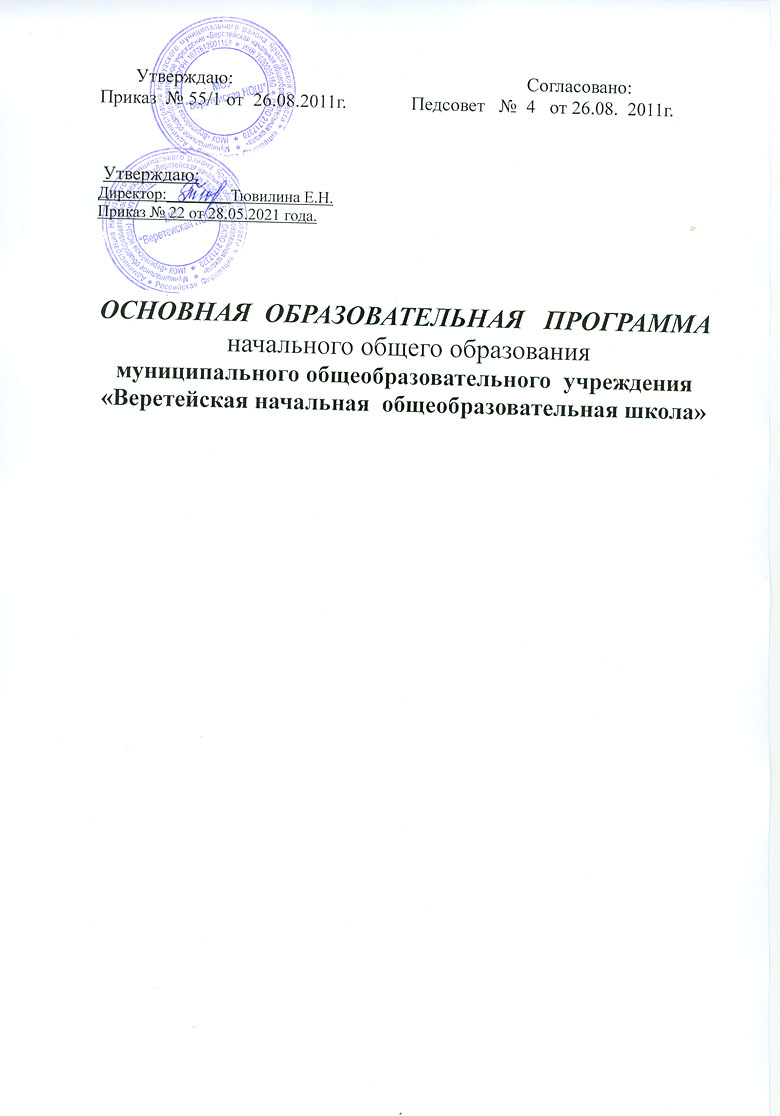                                                               Содержание.4.СИСТЕМА ОЦЕНКИ ДОСТИЖЕНИЯ ПЛАНИРУЕМЫХ РЕЗУЛЬТАТОВ ОСВОЕНИЯ ОБРАЗОВАТЕЛЬНОЙ ПРОГРАММЫ  НАЧАЛЬНОГО ОБЩЕГО ОБРАЗОВАНИЯ.Согласно Стандарта, система оценки достижения планируемых результатов освоения Образовательной программы должна:	- закреплять основные направления и цели оценочной деятельности, описание объекта и содержание оценки, критерии, процедуры и состав инструментария оценивания, формы представления результатов, условия и границы применения системы оценки;- ориентировать образовательный процесс на духовно-нравственное развитие и воспитание обучающихся, достижение планируемых результатов освоения содержания учебных предметов начального общего образования и формирование универсальных учебных действий;- обеспечивать комплексный подход к оценке результатов освоения Образовательной программы, позволяющий вести оценку предметных, метапредметных и личностных результатов начального общего образования;- предусматривать оценку достижений обучающихся (итоговая оценка обучающихся, освоивших Образовательную программу) и оценку эффективности деятельности образовательного учреждения;- позволять осуществлять оценку динамики учебных достижений обучающихся. В процессе оценки достижения планируемых результатов должны использоваться разнообразные методы и формы, взаимно дополняющие друг друга (стандартизированные письменные и устные работы, проекты, практические работы, творческие работы, самоанализ и самооценка, наблюдения и др.)Основные направления и цели оценочной деятельности:- оценка результатов деятельности общероссийской, региональной и муниципальной систем образования с целью получения, обработки и предоставления информации о состоянии и тенденциях развития системы образования;- оценка результатов деятельности образовательных учреждений и работников образования с целью получения, обработки и предоставления информации о качестве образовательных услуг и эффективности деятельности образовательных учреждений и работников образования;- оценка образовательных достижений обучающихся с целью итоговой оценки подготовки выпускников на ступени начального общего образования. Система оценки достижения планируемых результатов включает в себя две согласованные между собой системы оценок: внешнюю оценку (или оценку, осуществляемую внешними по отношению к школе службами); внутреннюю оценку (или оценку, осуществляемую самой школой — обучающимися, педагогами, администрацией).	Описание объекта и содержание оценки личностных результатов.  Основным объектом системы оценки результатов образования выступают планируемые результаты освоения обучающимися Образовательной программы..     Объектом оценки личностных результатов являются: самоопределение, смыслообразование, нравственно-этическая ориентация. При этом личностные результаты выпускников на ступени начального общего образования не подлежат итоговой оценке. Среди них: ценностные ориентации выпускника, которые отражают его индивидуально-личностные позиции (религиозные, эстетические взгляды, политические предпочтения); характеристика социальных чувств (патриотизм, толерантность,  гуманизм); индивидуальные психологические характеристики личности..	Объект оценки метапредметных результатов: сформированность регулятивных, коммуникативных, познавательных универсальных действий.	Регулятивные универсальные учебные действия: целеполагание, планирование, осуществление учебных действий, прогнозирование, контроль, коррекция, оценка, саморегуляция.	Познавательные универсальные учебные действия: общеучебные, знаково-символические, информационные, логические.	Коммуникативные универсальные учебные действия: инициативное сотрудничество, планирование учебного сотрудничества, взаимодействие, управление  коммуникацией.	Основное содержание оценки метапредметных результатов на ступени начального общего образования строится вокруг умения учиться. Уровень сформированности метапредметных результатов может быть качественно оценен и измерен в результате:	- выполнения специально сконструированных диагностических задач, направленных на оценку уровня сформированности конкретного вида универсальных учебных действий;	- выполнения учебных и учебно-практических задач средствами учебных предметов;	- выполнения комплексные задания на межпредметной основе.	Все три варианта оценки (изменения) широко представлены в УМК «Перспективная начальная школа» в каждом учебном предмете.	Оценка предметных результатов предусматривает выявление уровня достижения обучающимся планируемых результатов по отдельным предметам с учетом:- предметных знаний: опорные знания учебных предметов: ключевые теории, идеи, понятия, факты, методы; знания, дополняющие, расширяющие или углубляющие опорную систему знаний;- действий с предметным содержанием: предметные действия на основе познавательных УУД; конкретные предметные действия (способы двигательной деятельности, обработки материалов, приёмы лепки, рисования, способы музыкальной исполнительской деятельности и другие).Объектом оценки предметных результатов служит способность обучающихся решать учебно-познавательные и учебно-практические задачи с использованием средств, релевантных содержанию учебных предметов, в том числе на метапредметной основе.Оценка достижения предметных результатов ведется как в ходе текущего и промежуточного оценивания, так и в ходе выполнения итоговых проверочных работ. Результаты накопительной оценки, полученной в ходе текущего и промежуточного оценивания, фиксируются, например, в форме портфеля достижений и учитываются при определении итоговой оценки.	Предметом итоговой оценки является способность обучающихся решать учебно-познавательные и учебно-практические задачи на основе:- системы знаний и представлений о природе, обществе, человеке, технологии;- обобщенных способов деятельности, умений в учебно-познавательной и практической деятельности;- коммуникативных и информационных умений;- системы знаний об основах здорового и безопасного образа жизни.В итоговой оценке должны быть выделены две составляющие: - результаты промежуточной аттестации обучающихся, отражающие динамику их индивидуальных образовательных достижений, продвижение в достижении планируемых результатов освоения основной образовательной программы начального общего образования;- результаты итоговых работ, характеризующие уровень освоения обучающимися основных формируемых способов действий в отношении к опорной системе знаний, необходимых для обучения на следующей ступени общего образования.К результатам индивидуальных достижений обучающихся, не подлежащим итоговой оценке качества освоения основной образовательной программы начального общего образования, относятся: ценностные ориентации обучающегося; индивидуальные личностные характеристики, в том числе патриотизм, толерантность, гуманизм и др.Обобщенная оценка этих и других личностных результатов учебной деятельности обучающихся может осуществляться в ходе различных мониторинговых исследований.При  системе оценки достижения планируемых результатов освоения Основной программы  учитываются особенности и возможности УМК«Перспективная начальная школа».1. В сборнике программ «Перспективная начальная школа» описаны требования к уровню подготовки к концу каждого года обучения: «Обучаемый научится» и «Обучаемый получит возможность научиться» в процессе самостоятельной, парной, групповой и коллективной работы.2. Содержание всех учебников «Перспективной начальной школы» сконструировано с учетом возможности оценки учебных достижений и включает в себя: задания на контроль и оценку процесса и результата деятельности; задания повышенной сложности (в учебниках и тетрадях для самостоятельной работы).3. Комплект включает в себя: сборники самостоятельных и контрольных работ по каждому учебному предмету и классу, сборник контрольных работ на основе единого текста. В книге: Технология и аспектный анализ современного урока в начальной школе /Р.Г. Чуракова. - М.: Академкнига/Учебник, 2010 - представлены тестовые задания для младших школьников на основе единого текста «Белый медведь».4. Дополнительно по отдельным предметам:- математика - сконструированы: основные параметры потенциального уровня подготовки обучающихся (по всей образовательной области и конкретным темам); примерные варианты письменных контрольных работ; требования к математической подготовке учащихся; методические рекомендации к дополнительным заданиям; проверочные работы и технология организации коррекции знаний учащихся; практические задачи;- русский язык - разработаны: выборочные диктанты (или списывания текста); проверочные работы по определению сформированности первоначальных УУД поиска информации в учебниках и словарях; данные об индивидуальных особенностях учащихся первого  класса (в азбуке и письме);- литературное чтение - представлена примерная почасовая раскладка к учебнику и методический комментарий к хрестоматии;- информатика - разработаны: комплект компьютерных программ к учебнику и учебнику-тетради;  пояснения к разделам и дополнительным заданиям; показаны возможности совместного использование учебников информатики, математики, окружающего мира для начальной школы; - технология - сконструированы: тематики конкурсов проектов; внеклассные задания; материалы и инструменты; правила проведения и оценки выполненных работ; - музыка  - разработаны: критерии музыкального развития школьников; методический комментарий к хрестоматии и фонохрестоматии; материалы для работ по слушанию музыки; раздаточный материал для самостоятельной работы учащихся;- окружающий мир — разработаны: варианты итоговых контрольных работ (основная и дополнительная часть); методика проведения игр с возможностью мониторинга поведения учащихся; дополнительный информационный материал и механизмы контроля его усвоения.Для разработки системы оценки достижения планируемых результатов освоения Образовательной программы полезными могут быть выводы, сделанные в книге: Технология и аспектный анализ современного урока в начальной школе /Р.Г. Чуракова. - М.: Академкнига/Учебник, 2010. Автор считает, что основным показателем результативности любого урока является целенаправленная учебная деятельность школьников в течение выделенного временного ресурса. Она определяется: вниманием и интересом учащихся; посильностью заданий и темпом их выполнения для класса и отдельных учеников; согласованностью действий учителя и учащихся; реализацией права учеников на смену динамических поз; возможностью пользоваться помощью соседа по парте или дежурного «консультанта»; выбором информационного источника.Автором разработаны показатели результативности педагогической технологии учителя: - навыки чтения и письма; полные, развернутые ответы детей, их умение выделять и использовать при ответах опорные слова, прозвучавшие в вопросах учителя;- осознанные, прочные и действенные знания по предмету (на это указывают: грамотное письмо учащихся, вычислительная культура детей, владение терминологией предмета, умение работать с картой, находить решения задач);- меж(над) предметные умения (проявляются в развитой речи детей, в навыках самоконтроля, в умении работать с учебником и на компьютере, использовать словари и справочники, лабораторное оборудование);- умения делового сотрудничества видны в условиях парной, групповой и коллективной работы;- осознанность, сравнительная легкость приобретения новых знаний и УУД;- устойчивый интерес учащихся к предмету (выражается в активности детей, их желании и умении задавать вопросы  и отвечать на них, выполнять задания самостоятельно, без помощи учителя);- наличие дисциплинарных традиций (организованное начало и окончание урока, подготовленность рабочих мест и классной доски, внимательное отношение класса к ответу каждого ученика, отсутствие выкриков с мест, быстрое восстановление делового равновесия при его нарушении, свободная посадка детей  и т.д.).               5. УЧЕБНЫЙ ПЛАН  НАЧАЛЬНОГО ОБЩЕГО ОБРАЗОВАНИЯ            Учебный план начального общего образования (далее – учебный план) определяет общий объем нагрузки и максимальный объем аудиторной нагрузки обучающихся, состав и структуру обязательных предметных областей и направлений внеурочной деятельности по классам (годам обучения).Формы организации образовательного процесса, чередование аудиторной нагрузки и внеурочной деятельности в рамках реализации Образовательной программы также планирует образовательное учреждение.Внеурочная деятельность как часть учебного плана организуется по направлениям развития личности: спортивно-оздоровительное, духовно-нравственное, социальное, общекультурное, общеинтеллектуальное.Особенность учебного плана школы, работающей по УМК «Перспективная начальная школа», обусловлена концепцией развивающей личностно-ориентированной системы обучения, отраженной в структуре  УМК, в том числе: –  присвоением учебникам комплекта нового содержания: системное изложение научных понятий в той или иной предметной области уступило место способам организации образовательной деятельности и учебного сотрудничества в едином комплекте учебников, объединенных межпредметными связями образовательного и воспитательного процесса;– учетом планируемых результатов как основы системы оценки достижения требований стандарта: опорная система знаний, умений и компетенций («выпускник научится») и система учебный действий в отношении знаний, умений, навыков, расширяющих и углубляющих опорную систему («выпускник получит возможность научиться»);– дополнением программы аудиторной нагрузки программой внеурочной деятельности, которая стала неотъемлемой частью образовательного процесса.УМК «Перспективная начальная школа» определяет содержательные линии индивидуального развития младшего школьника, которые нашли отражение в Программах каждого учебного предмета в следующих положениях: – признание решающей роли содержания образования, включающее способы организации образовательной деятельности и приемы формирования учебного сотрудничества,  в достижении целей личностного и социального развития обучающихся;– ориентация на достижение цели и основного результата образования – развитие личности обучающегося на основе освоения универсальных учебных действий (познавательных, регулятивных, коммуникативных) и предметных результатов, освоенных учащимися в ходе изучения учебных предметов;– формирование познавательных интересов школьников и готовности к самообразовательной деятельности на основе учета индивидуальных склонностей к изучению той или иной предметной области; – развитие умственных способностей, творческого мышления, готовности к  самостоятельной, в том числе проектной, деятельности; – воспитание  и развитие качеств личности, отвечающих требованиям современного информационного общества: готовности брать ответственность на себя, принимать решение и действовать, работать в коллективе ведомым и ведущим, общаться как в коллективе сверстников, так и старших или младших по возрасту; обоснованно критиковать и адекватно реагировать на критику, доказывая собственное мнение; оказывать помощь другим;  – воспитание физической культуры: осознания ценности здорового образа жизни, понимания вреда курения, алкоголя и наркотиков, повышения осведомленности  в разных областях физической культуры, развития навыков обеспечения безопасности жизнедеятельности;– формирование эстетического сознания и художественного вкуса: способности видеть и чувствовать красоту окружающего мира и понимать смысл и красоту произведений художественной культуры;– социально-нравственное воспитание:  формирование основ российской идентичности, формирование чувства любви и уважения к близким и окружающим; развитие чувства сострадания и сопереживания ближнему (слабому); формирование умения различать и анализировать собственные эмоциональные переживания и переживания других людей; воспитание  уважения (терпимости) к чужому мнению; обучение правилам поведения в обществе и семье; ознакомление с этическими нормами, их культурно-исторической обусловленностью и формирование осознанного понимания их ценности и необходимости.Учебная программа каждого предмета базируется на интегрированной основе общего содержания, отражающей единство и целостность научной картины мира.Создаваемый с учетом особенностей УМК «Перспективная начальная школа» учебный план реализует цели и задачи, определенные в комплекте и сформулированные в пояснительной записке Образовательной программы, с ориентацией на планируемые результаты. Учебный план состоит из двух частей: обязательной (инвариантной) и вариативной части, формируемой участниками образовательного процесса. Обязательная часть учебного плана определяет состав обязательных учебных предметов для реализации Образовательной программы, и учебное время, отводимое на их изучение по классам (годам) обучения. Каждый учебный предмет решает собственные задачи реализации содержания образования в соответствии с требованиями Стандарта.Обязательная часть учебного плана отражает содержание образования, которое обеспечивает достижение важнейших целей современного начального образования:- формирование гражданской идентичности обучающихся, приобщение их к общекультурным, национальным и этнокультурным ценностям;- готовность обучающихся к продолжению образования на последующихступенях основного общего образования, их приобщение к информационным технологиям;- формирование здорового образа жизни, элементарных правил поведения в экстремальных ситуациях;- личностное развитие обучающего в соответствии с его индивидуальностью.Образовательное учреждение самостоятельно в организации образовательного процесса, в выборе видов деятельности по каждому предмету (проектная деятельность,  и лабораторные, практические занятия, экскурсии и т. д.).В инвариантную часть  из компонента образовательного учреждения введён предмет информатика и ИКТ во  2,3 и 4 классе.Вариативная часть учебного плана (2 - 4 классы)  представлена факультативами: этика – направлена на культурное развитие детей, декоративно прикладное искусство  направлена на развитие индивидуальных способностей обучающихся.Отдельную часть учебного плана составляет внеурочная деятельность. Согласно требованиям Стандарта, для ее организации используются различные формы: экскурсии, кружки, секции, круглые столы, конференции, диспуты, школьные научные общества, олимпиады, конкурсы, соревнования, поисковые и научные исследования, общественно-полезные практики. Реализуются возможности образовательного учреждения и культуры   и т. д.Чередование учебной и внеурочной деятельности в рамках реализации основной образовательной программы начального общего образования определяет образовательное учреждение.Для развития потенциала одарённых и талантливых детей  могут разрабатываться  с участием самих  обучающихся и их родителей (законных представителей) индивидуальные учебные планы, в рамках которых формируются индивидуальные программы (содержание дисциплин, курсов, модулей, темп и формы образования).Время, отведённое на внеурочную деятельность, не учитывается при определении максимально допустимой нагрузки  обучающихся, но учитывается при определении объёмовфинансирования, направляемых на реализацию  основной образовательной программы.В образовательном учреждении следующий режим работы: 6-дневная учебная неделя во 2,3 и 4 классах. Для учащихся 1 класса максимальная продолжительность учебной недели составляет 5 дней. Продолжительность учебного года на первой ступени общего образования составляет 34 недели, в 1 классе - 33 недели.Продолжительность каникул в течение учебного года составляет не менее 30 календарных дней, летом - не менее 8 недель. Для обучающихся в 1 классе устанавливаются в течение года дополнительные недельные каникулы.Продолжительность урока составляет: в 1 классе - 35 минут;  во 2-4 классах - 40-45 минут (по решению образовательного учреждения)                                      УЧЕБНЫЙ ПЛАН ДЛЯ 1-4  КЛАССОВ                                                      на 2020-2021ггЧасть базисного учебного плана, формируемая участниками образовательного процесса, обеспечивает реализацию индивидуальных потребностей обучающихся. Время отводимое на данную часть внутри максимально допустимой недельной нагрузки используются на введение учебных курсов, обеспечивающих различные интересы обучающихся. В данную часть входит внеурочная деятельность.В соответствии с требованиями Стандарта внеурочная деятельность организуется по направлениям развития личности (духовно-нравственное, социальное, научно-познавательное, спортивно-оздоровительное, художественно-эстетическое, военно-патриотическое).Организация занятий по направлениям раздела « Внеурочная деятельность» являетсянеотъемлемой частью образовательного  процесса школы, которая предоставляет обучающимся возможность выбора широкого спектра занятий направленных на их развитие.                             Внеурочная деятельность в начальной школе:Содержание занятий, предусмотренных как внеурочная деятельность, формируется с учетом пожеланий обучающихся и их родителей (законных представителей) и направлении на реализацию различных форм её организации, отличных от урочной системы обучения, таких как экскурсии, кружки, круглые столы, конференции, диспуты, олимпиады, конкурсы, соревнования, общественно-полезная практика.При организации внеурочной деятельности обучающимися используются возможности учреждений культуры:- Муниципального культурно-досугового  центра.- Библиотека.- Муниципального учреждения Некоузского муниципального района историко-культурный центр « Молога».В период каникул для продолжения внеурочной деятельности используются тематические праздники на уровне Дома культуры.Время, отводимое на внеурочную деятельность, составляет до 1350 часов в начальной школе, в 1классе до 330 часов в год.Воспитательные процессы внеурочной деятельности школьников распределяются по трём уровням.Первый уровень результатов - приобретение школьником социальных  знаний (об  общественных нормах, устройстве общества, о социально одобряемых и неодобряемых формах поведения в обществе и т. п.), первичного понимания социальной реальности и повседневной жизни.Для достижения данного уровня результатов особое значение имеет взаимодействие ученика со своими учителями (в основном в дополнительном образовании) как значимыми для него носителями положительного социального знания и повседневного опыта. Например, в беседе о здоровом образе жизни ребёнок не только воспринимает информацию от педагога, но и невольно сравнивает её с образом самого педагога. Информации будет больше доверия, если сам педагог культивирует здоровый образ жизни.Второй уровень результатов - получение школьником  опыта переживания и  позитивного отношения к базовым ценностям общества (человек, семья, Отчество, природа, мир, знания, труд, культура), ценностного отношения к социальной реальности в целом.Для достижения данного уровня результатов особое значение имеет взаимодействие школьников между собой на уровне класса, школы, т.е. в защищённой, дружественной просоциальной среде, Именно в такой близкой социальной среде ребёнок получает (или не получает) первое практическое подтверждение приобретённых социальных знаний, начинает их ценить (или отвергает).Третий уровень результатов - получение школьником опыта самостоятельного действия. Только в самостоятельном общественном действии, действии в открытом социуме, за  пределами дружественной среды школы, для других, зачастую незнакомых людей, которые вовсе не обязательно положительно к нему настроены, юный человек действительно становится (а не просто узнаёт о том, как стать) социальным деятелем, гражданином, свободным человеком, Именно в опыте самостоятельного общественного действия приобретается то мужество, та готовность к поступку, без которых немыслимо существование гражданина и гражданского общества. Очевидно, что для достижения данного уровня результатов особое значение имеет взаимодействие школьника с социальными субъектами за пределами школы, в открытой общественной среде.При организации внеурочной деятельности младших школьников необходимо учитывать, что поступив в 1 класс, дети особенно восприимчивы к новому социальному знанию, стремятся понять новую для них школьную реальность. Педагог должен поддержать эту тенденцию, обеспечить используемыми формами внеурочной деятельности достижение ребенком первого уровня результатов.Во 2 и 3 классах, как правило, набирает силу, процесс развития детского коллектива, резко активизируется  межличностное взаимодействие младших школьников друг с другом, что создаёт благоприятную ситуацию для достижения во внеурочной деятельности школьников второго уровня результатов.Последовательное восхождение от результатов первого к результатам второго уровня на протяжении трёх лет обучения в школе создаёт у младшего школьника к 4 классу реальную возможность выхода в пространство общественного действия  (т. е. достижение третьего уровня результатов). Такой выход для ученика начальной школы должен быть обязательно оформлен как выход в дружественную среду.  Свойственные современной социальной ситуации конфликтность и неопределённость должны быть в известной степени ограничены.6. ПРОГРАММА ФОРМИРОВАНИЯ УУД У ОБУЩАЮЩИХСЯ НА СТУПЕНИ НАЧАЛЬНОГО ОБЩЕГО ОБРАЗОВАНИЯ Программа направлена на обеспечение системно – деятельностного подхода, положенного в основу Стандарта, конкретизирует требования Стандарта к личностным и метапредметным результатам освоения Образовательной программы, дополняет традиционное содержание образовательных и воспитательных программ, служит основой разработки примерных учебных программ.Целью программы формирования УУД является создание условий для реализации технологии формирования УУД на начальной ступени общего образования средствами учебно-методического комплекта (например, средствами УМК «Перспективная начальная школа»).Задачи программы: актуализация ценностных ориентиров содержания начального общего образования, необходимых для разработки рабочих учебных программ и программы внеурочной деятельности; разработка механизмов взаимосвязи универсальных учебных действий и содержания учебных предметов; уточнение характеристик личностных результатов и регулятивных, познавательных, коммуникативных УУД; описание типовых задач формирования УУД; разработка преемственных связей формирования УУД при переходе от дошкольного к начальному общему образованию. Ценностные ориентиры содержания образования на ступени начального общего образования: – формирование основ гражданской идентичности личности на базе: чувства сопричастности и гордости за свою Родину, народ и историю, осознания ответственности человека за благосостояние общества; восприятия мира как единого и целостного при разнообразии культур, национальностей, религий; – формирование психологических условий развития общения, сотрудничества на основе: доброжелательности, доверия и внимания к людям, готовности к сотрудничеству и дружбе, оказанию помощи тем, кто в ней нуждается;– развитие ценностно-смысловой сферы личности на основе общечеловеческих принципов нравственности и гуманизма;– развитие умения учиться как первого шага к самообразованию и самовоспитанию, а именно: развитие широких познавательных интересов, инициативы и любознательности, мотивов познания и творчества; формирование умения учиться и способности к организации своей деятельности;– развитие самостоятельности, инициативы и ответственности личности как условия ее самоактуализации.Обозначенные ориентиры могут составить основу проектируемой программы формирования УУД.В составе основных видов УУД, соответствующих ключевым целям общего образования, можно выделить четыре блока: личностный, регулятивный, познавательный и коммуникативный.Личностный блок связан с ценностно-смысловой ориентацией обучающихся (умение соотносить поступки и события с принятыми этическими принципами, умение выделить нравственный аспект поведения, ориентация в социальных ролях и межличностных отношениях). В соответствии с Примерной программой и планируемыми результатами (п. 4 данного пособия) выделяется три вида личностных результатов: самоопределение, смыслообразование, нравственно-этическая ориентация. Регулятивные универсальные учебные действия обеспечивают обучающимся организацию своей учебной деятельности. К ним относятся: целеполагание, планирование, осуществление учебных действий, прогнозирование, контроль, коррекция, оценка и саморегуляция.Познавательные универсальные учебные действия включают: общеучебные, знаково-символические, информационные, логические.Коммуникативные универсальные учебные действия обеспечивают социальную компетентность и учёт позиции других людей, партнёров по общению или деятельности; умение слушать и вступать в диалог; участвовать в коллективном обсуждении проблем; интегрироваться в группу сверстников и строить продуктивное взаимодействие и сотрудничество со сверстниками и взрослыми. К коммуникативным действиям относятся: инициативное сотрудничество, планирование учебного сотрудничества, взаимодействие, управление коммуникацией.Описание типических свойствУМК «Перспективная начальная школа»Комплектность обеспечивает единство установки УМК на формирование таких УУД, как умение работать с несколькими источниками информации (учебником, справочниками, словарями); с простейшим оборудованием; умение делового общения (работа в парах, малом и большом коллективе). Кроме того, к комплектности относится: использование единой системы обозначений во всех учебниках УМК; использование единой системы практических задач; демонстрация не менее двух точек зрения при объяснении нового материала; выход за пределы учебников в зону словарей; обмен информацией между учебниками путем перекрестных взаимных ссылок; наличие сквозной внешней интриги, герои которой – сверстники учащихся – брат и сестра (Миша и Маша) демонстрируют различные варианты выполнения поставленных задач, разные точки зрения (что важно при объяснении нового материала); общий метод проектов.Инструментальность – предметно-методические механизмы УМК, способствующие практическому применению получаемых знаний. Они помогают ученику при изучении нового материала самостоятельно открывать и формулировать закономерности или правила, направленные на практическое применение получаемых знаний при решении коммуникативных, учебных, жизненных задач. Инструментальность предусматривает перенос формируемых УУД непосредственно в жизненные ситуации. Для этого разработана система практических задач (математика, информатика, окружающей мир), в которой взаимно увязываются представления и понятия из всех образовательных областей.Интерактивность – совершенно новое типическое свойство методической системы современного учебного комплекта, обеспечивающее организацию учебной деятельности ребенка за рамками урока – методом прямого диалогового общения с «умным взрослым» (носителем информации) посредством переписки или обращения к Интернет-адресам, которые представлены в учебниках комплекта.Интеграция – важнейшее основание единства методической системы обучения. Понимание условности строгого деления естественнонаучного и гуманитарного знания на отдельные образовательные области приводит к созданию синтетических, интегрированных курсов, дающих школьникам представление о целостной картине мира.Интеграция является основой разворачивания учебного материала в рамках каждой предметной области. Каждый учебник создает не только свою предметную, но и общую «картину мира»: математических или языковых закономерностей, доступных пониманию младшего школьника; картину взаимосвязи и взаимозависимости живой и неживой природы, природы и культуры; картину сосуществования и взаимовлияния разных жанров фольклора; картину взаимосвязи разных техник и технологий прикладного творчества и т.д.Интеграция затрагивает методику каждого предмета, решающего средствами не только своего, но и других предметов задачи по формированию личностных результатов и УУД (познавательных, регулятивных, коммуникативных).Типовые задачи формирования личностных, регулятивных, познавательных, коммуникативных УУД.Конструируя программу формирования УУД, в первую очередь, необходимо говорить о классификации типовых задач (или заданий). Очевидно, они могут быть личностными, регулятивными, познавательными и коммуникативными:Классификация типовых задачТипы задач соответствуют личностным и метапредметным результатам освоения Образовательной программы, а виды задач связаны с показателями (характеристиками) планируемых результатов.На примере личностных типовых задач УМК «Перспективная начальная школа» рассмотрим их связь с планируемыми результатами:Взаимосвязь типовых задач (заданий) и планируемых результатов освоения  Образовательной программыМеханизмы формирования УУД у обучающихсяна ступени начального общего образования(УМК «Перспективная начальная школа»)Формирование УУД при обучении грамоте и письмуТексты «Азбуки», иллюстративный и словарный материал позволяют решать задачи формирования всего комплекса УУД, которые являются приоритетным направлением в содержании образования. Организация этого процесса в учебно-методическом комплекте по «Обучению грамоте» строится следующим образом.Личностные УУД:-самоопределение - система заданий, ориентирующая младшего школьника определить, какие модели языковых единиц  ему уже известны, а какие нет;-смыслообразование и нравственно-этическая ориентация - тексты, в которых обсуждаются проблемы любви, уважения  и взаимоотношений родителей и детей;Познавательные УУД (информационные: поиск и выделение необходимой информации; сбор, анализ и оценка информации):-работа с текстом и иллюстрациями: перечитывание текста с разными задачами: оценка смысла всего текста по его названию, поиск нужных частей текста, нужных строчек. Познавательные УУД (логические):-анализ объектов с целью выделения в них существенных признаков: сравнение моделей с целью выделения звуков, обозначаемых новой буквой;  анализ парных звонких-глухих звуков и моделей слов с этими звуками c целью обнаружения существенных признаков: преобладания шума и чередования звонких-глухих; обнаружение особенностей  букв я, ё, ю, е: использование  букв для обозначения звука [й'] в начале слова  и после разделительных  знаков ь и ъ; обнаружение особой роли буквы ь  после букв согласных звуков;   выяснение общих черт непарных  согласных;    -подведение под понятие на основе распознавания объектов, выделения существенных признаков: формирование понятия «звук» через анализ моделей;  поэтапное формирование понятия «парный звонкий-глухой согласный» через систему сопоставлений; формирование понятия «смыслоразличительная роль звука» через анализ пар слов на цветном фоне;  формирование понятия «буква – знак для звука» посредством сопоставления разных знаково-символических обозначений звуков в двухъярусных и трехъярусных схемах-моделях слов;-установление причинно-следственных связей: между разным звучанием мягкого-твердого согласного и использованием разных букв для гласного звука; между использованием в именах собственных прописных букв и выводом о том, что это особое средство обозначения имен, названий стран, городов, рек, кличек животных; между обнаружением связи между словами в предложении и выводом о том, что предложение нужно особым образом отмечать в письменной речи, чтобы можно было понять текст.                       7.   ПРОГРАММЫ ОТДЕЛЬНЫХ УЧЕБНЫХ ПРЕДМЕТОВ, КУРСОВСогласно требованиям Стандарта, программы отдельных учебных предметов, курсов должны обеспечивать достижение планируемых результатов освоения основной образовательной программы начального общего образования. Программы отдельных учебных предметов, курсов разрабатываются  на основе требований к результатам освоения Образовательной программы и программы формирования УУД.Эти программы должны содержать: пояснительную записку; общую характеристику учебного предмета, курса, описание его места в учебном плане; описание ценностных ориентиров содержания учебного предмета; результаты освоения конкретного учебного предмета, курса и его содержание; тематическое планирование с определением основных видов учебной деятельности обучающихся; описание материально-технического обеспечения образовательного процесса.Примечание Указанные требования представлены в сборнике Программ четырехлетней начальной школы: Проект «Перспективная начальная школа» / Сост. Р.Г. Чуракова. - М., Академкнига/Учебник, 2010.Общая характеристика учебных предметов развивающей личностно-ориентированной системы «Перспективная начальная школа»Обучение грамотеЦель курса — обучение первоначальному чтению и письму на основе ознакомления учащихся с наиболее общими закономерностями устройства и функционирования графической системы русского языка, что является важным и необходимым условием формирования у них полноценных языковых знаний и умений. Обучение письму идет параллельно с обучением чтению с учетом требований координации устной и письменной речи.Теоретической основой обучения грамоте (чтению и письму) является звуковой аналитико-синтетический принцип в его современной интерпретации. В учебном процессе этот принцип реализуется через графическое действие, имеющее сложную фонемно-буквенную природу и реализующееся через звуковой анализ произносимых и воспринимаемых на слух слов; перекодирование их звуковой формы в графическую (в процессе письма), и, наоборот, (в процессе чтения), а также понимание значения воспроизведенных языковых единиц — слов, сочетаний слов, предложений и текста.Овладение графическим действием в период усвоения грамоты — важнейшая задача обучения первоклассников, так как на основе этого действия у учащихся формируются общеучебные умения, навыки чтения и письма, без которых невозможно их дальнейшее полноценное обучение.В процессе усвоения грамоты у детей формируются первоначальные представления об основных единицах системы русского языка (звук, слово, словосочетание, предложение, текст), развивается фонематический слух, культура звукопроизношения. Они овладевают умением, во-первых, воспроизводить вслух звуковую форму слова на основе условных моделей разного уровня абстракции: геометрических фигур (квадратов, кружков) и системы специальных транскрипционных знаков, во-вторых, перекодировать фонетическую запись речи в соответствующие буквы (печатные или письменные), в-третьих, воссоздавать звуковую форму слова по его буквенной модели, т. е. читать. Вместе с этим учащиеся овладевают технологией начертания письменных букв и их соединений в слогах, словах и предложениях.Последовательность изучения звуков и букв в «Азбуке» и соответственно в «Тетради по письму» обусловлена позиционным (слоговым) принципом русской графики и принятыми в ней правилами обозначения твердости-мягкости согласных и передачей на письме звука [й’].Гласные звуки (а, о, у, э, ы, и) и соответствующие буквы, обозначающие эти звуки, изучаются в первую очередь, так как они образуют слоги, на основе которых дети знакомятся с технологией чтения.После гласных изучаются сонорные звуки, что обусловлено тем, что они противопоставлены только по признаку твердости-мягкости и не имеют пары по глухости-звонкости (а звук [й’] не имеет пары и по твердости-мягкости). На примере именно этой подгруппы согласных букв вводится понятие позиционного принципа графики, который гласит, что узнать значение буквы можно только по ее окружению. Это можно показать с помощью изученных ранее букв гласных звуков, а именно: «а, о, у, э, ы», обозначающих твердость предшествующих согласных, а «и» — их мягкость.Кроме того, изучение звука [й’] в этой группе позволяет познакомить детей с двумя функциями букв «е, ё, ю, я»: 1) обозначать два звука — [й’] и гласный,      2) обозначать гласный звук и указывать при этом на мягкость предшествующего согласного.Дети знакомятся с употреблением мягкого знака для обозначения мягкости согласных.На следующем этапе при изучении парных звонких и глухих согласных дети имеют возможность закрепить правила обозначения твердости-мягкости согласных и звука [й’] на письме на достаточно обширном словесном материале.Затем они упражняются в звуковом анализе и чтении слов с разделительными «ь» и «ъ» и лишь потом изучают непарные по глухости-звонкости шумные согласные звуки и знакомятся с некоторыми традиционными правилами написания сочетаний шипящих и «ц» с различными гласными.При подборе словесного материала «Азбуки» в заданной последовательности была использована компьютерная технология (программа «АБВ» Ю.А. Агаркова), что позволило создать специальные тексты для чтения, максимально насыщенные словами с изучаемыми на данном уроке звуками и буквами. Поэтому первоклассник в сравнительно короткий промежуток времени (при чтении лишь одной страницы текста) концентрированно упражняется в чтении слов, насыщенных буквой изученных звуков, и, следовательно, учится перекодировать буквы в соответствующие звуки.Помимо специально созданных текстов для чтения в «Азбуку» включены произведения других жанров: стихи, загадки, пословицы, поговорки, скороговорки, потешки, дразнилки, приговорки, считалки, т. е. то, что отвечает возрастным потребностям шестилетнего ребенка и способствует формированию у него познавательного интереса.Развитие фонематического слуха и культуры звукопроизношения шестилетних детей на уроках грамоты достигается путем использования в «Азбуке» следующих приемов: а) наращивания и б) реконструирования слов. Суть наращивания заключается в постепенном увеличении количества звуков в слове, что приводит к изменению исходных слов и образованию новых. Например: ша — груша — грушка — грушевый (сок); бы — был — были — былина — былинный; пе — пей — репей — репейник. Это не только существенно обогащает лексический материал «Азбуки», но и, главное, создает условия для развития наблюдательности и формирования у обучающегося техники осознанного чтения. Чтение слов в таких цепочках реализуется сразу на двух уровнях: а) слоговом нараспев и б) орфоэпическом, т. е. с учетом ударения. В этом заключается технология овладения первоначальным чтением.Также используется прием реконструирования слов, что позволяет первокласснику наблюдать за тем, как дополнение или изменение места лишь одного звука в слове приводит к полному изменению его значения, например: ива — нива, сон — слон, батон — бутон, зайка— лайка, игра — игла.Особой задачей для шестилетних учащихся является усвоение форм печатных и письменных буквенных знаков. В связи с этим на основе структурно-системного подхода к совокупностям печатных и письменных букв были разработаны элементы-шаблоны для их конструирования. Ребенок имеет возможность на уровне практического действия — руками — самостоятельно воссоздать форму изучаемой буквы.Параллельно с обучением чтению в 1-м классе дети должны овладеть и письмом. Природа письма в отличие от чтения характеризуется не только слухо-артикуляционным и зрительно-двигательным звеньями, но и рукодвигательным компонентом, который реализуется в процессе двигательного воспроизведения (письма) букв и их комплексов (слогов и слов) на бумаге и представляет собой специфику письма как учебного предмета в начальной школе. Письмо как сложное речерукодвигательное действие по мере выработки автоматизированности становится графическим навыком.Обучение первоначальному письму осуществляется с учетом его особенностей, с одной стороны, как интеллектуально-речевого, а с другой — как рукодвигательного действия. А именно: у детей формируются дифференцированные представления, во-первых, о звуках-фонемах, во-вторых, о зрительно-двигательных образцах обозначающих их букв и, в-третьих, о соотношении звуковой и графической форм слова.Период обучения письму, так же как и чтению, состоит из трех этапов: 1) п о д г о т о в и т е л ь н о г о, 2) о с н о в н о г о (звукобуквенного) и 3) з а к л ю ч и т е л ь н о г о.На подготовительном этапе (Тетрадь по письму № 1) первоклассники знакомятся с девятью структурными единицами, или элементами графической системы письменных букв русского алфавита. Элементы даны в виде линий и полосок, идентичных по форме этим линиям, т. е. шаблонов для конструирования письменных букв. Дети узнают названия элементов-линий и элементов-шаблонов, обращают внимание на их размер (целый, половинный, четвертной) и учатся писать элементы-линии по алгоритму на соответствующей разлиновке тетради при соблюдении правил посадки и пользования письменными принадлежностями.На основном этапе обучения первоначальному письму, который соответствует также основному (звукобуквенному) этапу обучения чтению по «Азбуке» (Тетради по письму № 1, № 2, № 3), первоклассники овладевают написанием всех письменных букв и их соединений в слогах, словах, предложениях.На заключительном этапе (в процессе обучения русскому языку) проводится работа по исправлению графических и каллиграфических ошибок в письме детей и закреплению элементарного графического навыка, так как именно на этой основе в последующих 2–4-м классах начальной школы у учащихся вырабатывается полноценный графический навык.Русский языкПрограмма систематического курса русского языка разработана в соответствии с требованиями Федеральных государственных образовательных стандартов, сделавших упор на формирование УУД, на использование приобретенных знаний и умений в практической деятельности и повседневной жизни.Учет психологической характеристики современного школьника потребовал пересмотра некоторых важных теоретических позиций, продумывания особого гуманитарного статуса учебно-методического комплекта по русскому языку, включения в его корпус той словарной и орфоэпической работы, которая никогда ранее не практиковалась как система.1. А. Обязательный учет реальных норм произношения на территории огромной страны. Это касается разных сторон преподавания языка — и практической, и теоретической. Например, рассмотрения одной из ведущих орфографических проблем — проблемы безударных гласных. Для многих территорий, на которых распространено полногласие, нет проблемы чередования звуков [о] и [а] в первой предударной (и даже во второй предударной!) позиции. Поэтому традиционный вариант рассмотрения проблемы безударных гласных здесь не срабатывает, является неубедительным. Это касается и теоретических проблем, поскольку отражается на формировании понятийного аппарата. При учете существования территорий, на которых распространено полногласие, невозможно пользоваться определением орфограммы, к которому мы привыкли. Это понятие должно быть ориентировано не на подчеркивание расхождения между произношением и написанием, а на существование вариантов произношения и необходимость правильного выбора написания. Б. Учет реальных норм произношения предполагает и учет статистики самых частотных ошибок произношения, связанных, во-первых, с неправильным ударением, а во-вторых, с искажением произношения отдельных звуков. Это требует организации специальной работы, связанной с неоднократным возвращением к одним и тем же лексическим единицам, употребляемым в разном контексте для реального освоения норм правильного произношения. Это требует и введения в обиход (и включения в корпус УМК) орфоэпического словаря, к которому школьник постоянно отсылается для решения конкретной орфоэпической задачи. 2. Учет того, что с каждым годом в классах растет процент учащихся, для которых русский язык является вторым, а не первым языком, на котором они говорят. Не учитывать этого в структуре материала учебника означает не только игнорировать важнейшую проблему адаптации этой части класса к доминирующей языковой среде, но и искусственно тормозить языковое развитие русскоговорящей части класса. Учитывая тот факт, что в русском языке господствует флексийный (через окончания) способ связи слов в предложении, совершенно ясной становится задача именно 2-го класса: постоянно обращать внимание детей на ПРИЧИНЫ разницы окончаний знаменательных частей речи в словосочетаниях и в предложениях. Решение этой задачи требует создания многочисленных ситуаций, которые позволяют детям осознавать различие существительных по родам, осознавать разницу окончаний прилагательных, согласованных с существительными, и причины этой разницы. Специально организованная по другим основаниям орфоэпическая работа, о которой мы уже говорили выше, также является чрезвычайно важной и для решения проблем двуязычных детей. Постоянная работа с обратным словарем (включенным в корпус УМК), в котором языковой материал выстроен с учетом суффиксального способа словообразования как господствующего в русском языке и флексийного способа связи слов в предложении, также способствует не только сознательному, но и подсознательному освоению системы языка. 3. Учет того, что практически каждый ребенок, приходящий в начальную школу, — это ребенок со своим набором логопедических проблем, потребовал разработки специальной системы упражнений, цель которой — усиленное формирование фонематического слуха на протяжении первых двух лет обучения. В течение первого года обучения каждый школьник осваивает базовые звуковые оппозиции (к которым относятся гласные и согласные, а внутри гласных — [а]-[о]; внутри согласных — [м]-[п], [т,]-[д,], [д]-[н] и др.). В течение второго года обучения школьники переходят к закреплению базовых оппозиций, а также к тренировке различения периферических оппозиций, которые важны для усвоения круга орфограмм 2-го класса, связанных с правописанием шипящих, звонких-глухих парных согласных, разделительных знаков. Это прежде всего оппозиция свистящие-шипящие, шипящие между собой, свистящие между собой, звонкие-глухие парные согласные. Без внимания не остаются также оппозиции [р]-[л], [л]-[л,] [л,]-[в,], [л]-[й,], [р]-[й,], [р,]-[л,], [г]-[х], [в]-[д], [ф]-[п], [ш]-[ф], [ч,]-[т,] и др. Из большого числа периферических оппозиций предпочтение отдано именно тем, неразличение которых дает максимальное количество дисграфических ошибок. Разработанная система упражнений (включающая так называемую звукобуквенную зарядку и последовательную работу с орфоэпическим словарем) постепенно подводит школьников к пониманию многих фонетических закономерностей, например: в каких случаях пишутся разделительные ь и ъ знаки; почему парные звонкие согласные на конце слова заменяются глухими; как и почему используются приставки о- и об-, и др. Эта система работы в итоге приводит к правильному определению корней слов и — что очень важно — к правильному выделению окончаний.4. Учет того, что ученик начальной школы — это не только городской, но и сельский ребенок, привел к тому, что в качестве того жизненного опыта, на который ориентировались авторы комплекта, был выбран жизненный опыт ребенка, проживающего в провинции и в сельской местности. Та картина мира, которая выстраивается в учебниках комплекта путем разворачивания внешней интриги, обладает узнаваемостью для большинства учащихся. Те психологические характеристики, которыми отличаются разновозрастные дети — герои учебников, являются достоверными, вызывают доверие учащихся, стремление общаться (переписываться) с ними. Интерактивная переписка, которая заложена как методический прием в комплект учебников, — это тоже форма реакции на то, что обучающиеся в начальной школе проживают не только в мегаполисе или крупных областных центрах, но и в небольших городах и в сельской местности, часто испытывают дефицит впечатлений и общения, нуждаются в дополнительной эмоциональной поддержке.5. Учет неврологического образа современного ребенка вызывает к жизни работу в нескольких направлениях.А. Изучение всего материала строится не на искусственных языковых моделях и примерах, а на реальных коротких стихотворных, часто шуточных, текстах, которые: а) представляют собой реальные высокохудожественные, доступные возрасту образцы речи, б) способны удержать внимание ребенка своей эмоционально-образной системой и поддержать его интерес к рассматриваемой проблеме. Б. Система заданий представляет собой пошаговое продвижение в рассмотрении языковой проблемы, а сама проблема складывается как система конкретных наблюдений. Только движение от конкретных наблюдений к обобщению и только пошаговое рассмотрение материала соответствуют возрастным особенностям младшего школьника и создают условия ненасильственного изучения материала.В. Свойственная возрасту и современному неврологическому состоянию сознания неспособность младшего школьника долго удерживать внимание на чем-то одном, а также удерживать в памяти открытую закономерность или правило требует многократного возвращения к уже завоеванным позициям на протяжении всего периода обучения. Любое изученное правило, каждая открытая языковая закономерность через определенный отрезок времени вновь и вновь предъявляются школьнику — но не для того, чтобы он ее вспомнил, а для того, чтобы он ею воспользовался как инструментом для решения текущей языковой задачи. 6. Для создания условий выживания в мире информации, поток которой постоянно возрастает, в УМК продумана система работы, которая побуждает школьника постоянно самому добывать информацию и оперировать ею. Речь идет о системе словарей, которые включены в особый том учебника (начиная со 2-го класса) и к которым школьник вынужден постоянно обращаться, решая конкретные языковые задачи. Разработана система заданий, не позволяющая школьнику ответить на вопрос или выполнить задание, пока он не добудет недостающий кусочек знаний в «другой» книге. 7. Для создания или восстановления целостной картины мира в учебнике продумана внешняя интрига, герои которой будут сопровождать школьника на протяжении 4-х лет обучения. Эти герои — действующее интеллектуальное окружение школьника, они не только наравне с ним решают те же задачи, но и завязывают с ним содержательную переписку, смысл которой не только в том, чтобы создать интерактивную форму обучения русскому языку, но и в том, чтобы возродить почти утраченную культуру переписки, возродить почти утраченную культуру клубной работы для младших школьников, восстановить тот воспитательный потенциал (без прежней идеологической подоплеки), который несли в себе прежние идеологические объединения школьников. Для восстановления целостной картины мира особое внимание в УМК уделяется системе иллюстраций. Огромное психологическое воздействие иллюстраций на сознание ребенка — хорошо известный факт. Разработанная система иллюстраций включает: а) иллюстрации внешней интриги, которые позволяют школьнику удерживать в сознании образы тех героев, которые его сопровождают в книге; б) дидактические иллюстрации, которые носят образно-ассоциативный характер и помогают школьникам понять абстрактные языковые закономерности; 
в) иллюстрации к текущим стихотворным текстам. Чтобы сделать учебник любимым, авторский коллектив стремился к тому, чтобы иллюстрации были проникнуты чувством юмора и нравились детям. Для построения целостной картины мира, формирования речевой культуры младших школьников, поддержания интереса к занятиям по развитию речи в УМК по русскому языку разработана система работы с живописными произведениями, которая проводится на материале репродукций высокого качества, помещенных в учебнике «Литературное чтение».Программа разработана в соответствии с требованиями новых образовательных стандартов, сделавших упор на формирование общеучебных умений и навыков, на использование приобретенных знаний и умений в практической деятельности и повседневной жизни. Программа разработана и в соответствии с теми принципами, которые сформулированы в концепции «Перспективная начальная школа» (т. е. принципами развивающего обучения, которые сочетаются с традиционным принципом прочности). Учебно-методический комплект по русскому языку отвечает также тем общим требованиям, которые «Перспективная начальная школа» предъявляет к своим учебникам. 	Эти требования касаются структурной организации содержания (внешняя интрига, участниками которой являются сквозные для всего комплекта «Перспективная начальная школа» герои, оформляет предметное содержание), методики разворачивания предметного материала (вокруг конкретной проблемы языка или речи, имеющей практический смысл или представляющей научный интерес), организационных форм работы на уроке (методический аппарат максимально размещен в самом учебнике, что включает и организационные формы, нацеливающие школьников распределять работу с соседом по парте, меняться  ролями, проверять работу друг друга, выполнять работу в малой группе и т. д.). Данный комплект учебников подчиняется требованиям инструментальности и интерактивности (насколько это требование можно реализовать на бумажном носителе) в силу того, что он ориентирован на максимально возможное обеспечение самостоятельной работы на уроке. Это касается не только организационных форм; комплект содержит разнообразный справочный материал, который выполняет роль дополнительного инструментария, необходимого для решения конкретных языковых задач. Интерактивность обеспечивается тем, что учебники завязывают, а научные сотрудники «Академкниги» поддерживают содержательную переписку с учащимися (один раз в конце 1-го класса, по 4 раза — в каникулы, начиная со 2-го класса). Прописанное в концепции сочетание принципов развивающего обучения с традиционным принципом прочности вызывает к жизни необходимость, с одной стороны, обеспечения устойчивого орфографического навыка, а с другой стороны — организацию работы, связанной с пониманием школьниками внутренней логики языка, зарождением интереса к языковым проблемам. Принципы развивающего обучения, ориентированные на осознанность процесса учения, стали основанием для выстраивания линии последовательной фонетической работы; для выявления механизмов работы звука в слове, слова — в предложении, предложения — в тексте. Традиционный принцип прочности, ориентированный на усвоение обязательного минимума содержания образования по предмету, лег в основу организации многократного возвращения к одним и тем же теоретическим проблемам и, тем более, к решению одних и тех же орфографических задач.Организация фонетической работы (начиная с 1-го класса), позволяющей значительно уменьшить количество дисграфических ошибок, становится одним из важнейших оснований для решения орфографических задач. Начиная со 2-го класса фонетический анализ слова дополняется морфемным (причем морфемный анализ частично сопровождается словообразовательным анализом), что дает школьнику еще один инструмент для решения орфографических задач. С 3-го класса эти два вида анализа слова (где слово рассматривается пока в его статике) дополняются обращением к морфологическому анализу слова (где слово исследуется в изменениях его форм), что практически завершает создание инструмента, обеспечивающего проверку правописания основного круга орфограмм. Цель комплекта учебников — сделать все три вида анализа слова (три вида разбора) функционально необходимыми, добиться того, чтобы школьник обнаружил, что разбор помогает ему решать практические задачи правописания. Сведения о происхождении слов (их этимологический анализ — 4-й вид анализа, а также данные о том, из какого именно языка пришли слова в русский язык) также используются не только для того, чтобы расширить представления школьников об истории языка. Процедура исторического (этимологического) анализа (разбора) помогает обнаружить меняющуюся со временем структуру слова, и — самое главное — привлечь значение слова (т. е. его лексический анализ) для решения орфографической задачи. Суть проводимого все усложняющегося синтаксического анализа простого предложения состоит в том, чтобы помочь школьнику обнаружить функции разных членов предложения и понять зависимость между смыслом высказывания и структурой предложения. Возможности использования транскрипции в учебниках комплекта «Перспективная начальная школа» ограничиваются тем, что московская младшая норма произношения имеет распространение далеко не во всех регионах страны, а тем более сельской местности. Так, жители Костромской и Нижегородской, частично Ярославской областей, жители Вологды, Архангельска и других северных территорий традиционно являются носителями «оканья». В этой связи появление в транскрипции звука [а] на месте первого и второго предударного звука, обозначаемого в слове буквой О, вызывает у школьников данных регионов (как показал эксперимент) сильное недоумение. В силу этих обстоятельств программа 1-го класса выбирает для звукового анализа слова, в которых гласные звуки находятся в сильной позиции, или слова, где гласный звук [а] в предударной позиции обозначается буквой А. Начиная со 2-го класса программа обозначает разницу произношения слов с первым и вторым предударными звуками на месте буквы О в разных регионах страны как проблему. Опирающееся на московскую младшую норму произношения представление о том, что в предударной позиции никогда не может быть звуков [о] и [э] (представление, которое находит отражение во многих современных учебниках русского языка, созданных в рамках развивающих систем), противоречит практике произношения в тех регионах, которые занимаются по комплекту учебников «Перспективная начальная школа», а фонетика, как известно, «изучает не то, что говорящие могли бы произнести, а то, что реально есть в языке и речи» (М.В. Панов). Основание для непротиворечивого использования понятия «орфограмма» для безударных (предударных) гласных в учебниках нашего комплекта — это не констатация того, что в данных случаях написание не может быть подтверждено на слух. Основанием является то, что есть сомнение в написании, поскольку существуют РАЗНЫЕ варианты произношения (есть регионы, где написание подтверждается на слух, а есть другие регионы, где оно не подтверждается на слух, более того, эти вторые регионы и представляют общегосударственную норму произношения), а значит, такое написание можно считать орфограммой. В связи с вышесказанным, во-первых, в учебниках чаще всего используется частичное обращение к транскрипции — транскрибируется не слово целиком, но лишь то его место, которое представляет собой орфографическую проблему. Во-вторых, транскрипция целого слова используется в двух вариантах произношения. Использование двух транскрипций одного слова, представляющих два возможных варианта его произношения, ориентирует учащихся прислушиваться к себе, осознавать собственную норму произношения и на этом основании решать конкретную орфографическую задачу. Использование транскрипции целого слова необходимо потому, что позволяет сохранить и развить тот методически грамотный ход, который должен быть усвоен школьниками еще в букварный период: от звука — к его оформлению в букве; от звучащего слова — к его написанию. Решение проблем развития речи опирается на разведение представлений о языке и о речи: язык как система позволяет одно и то же сообщение выразить массой способов, а речь ситуативна — это реализация языка в конкретной ситуации. В связи с этим программой предусматриваются две линии работы: первая поможет школьникам усвоить важнейшие коммуникативные формулы устной речи, регулирующие общение детей и взрослых, детей между собой; вторая линия позволит освоить основные жанры письменной речи, доступные возрасту: от поздравительной открытки и телеграммы до аннотации и короткой рецензии на литературное произведение. 	Литературное чтение является одним из тех базовых предметов начальной школы, общекультурное и метапредметное значение которого выходит за рамки предметной области. Во-первых, эта предметная область как никакая другая способствует формированию позитивного и целостного мировосприятия младших школьников, а также отвечает за воспитание нравственного, ответственного сознания. Во-вторых, средствами этого предмета формируется функциональная грамотность школьника и достигается результативность обучения в целом.  Освоение умений чтения и понимания текста, формирование всех видов речевой деятельности, овладение элементами коммуникативной культуры, и, наконец, приобретение опыта самостоятельной читательской деятельности  – вот круг тех метапредметных задач, которые целенаправленно и системно решаются в рамках данной предметной области. Именно чтение лежит в основе всех видов работы с информацией, начиная с ее поиска в рамках одного текста или в разных источниках, и заканчивая ее интерпретацией и преобразованием. Основная метапредметная цель, реализуемая средствами  литературного чтения, связана с формированием грамотного читателя, который с течением времени сможет самостоятельно выбирать книги  и пользоваться библиотекой  и ориентируясь на собственные предпочтения, и  в зависимости от поставленной учебной задачи, а также сможет использовать свою читательскую деятельность как средство самообразования. В силу особенностей, присущих данной предметной области, в ее рамках решаются также весьма разноплановые предметные задачи: духовно-нравственная (от развития умения /на материале художественных произведений/ понимать нравственный смысл целого до развития умения различать разные нравственные позиции); духовно-эстетическая (от формирования умения видеть красоту целого до воспитания чуткости к отдельной детали); литературоведческая (от формирования умения различать разные способы построения картин мира в художественных произведениях (роды, виды и жанры литературы) до развития понимания, с помощью каких именно средств выразительности достигается желаемый эмоциональный эффект (художественные приемы), библиографическая (от формирования умений ориентироваться в книге по ее элементам и пользоваться ее справочным аппаратом  до формирования умений работать сразу с несколькими источниками информации и осознанно отбирать список литературы для решения конкретной учебной задачи).Особое место в рамках литературного чтения занимает накопление опыта самостоятельной (индивидуальной и коллективной) интерпретации художественного произведения, который развивается в разных направлениях в системах читательской и речевой деятельности  (в диапазоне от освоения детьми разных видов и форм пересказа текста до формирования умений  анализировать текст, обсуждать его и защищать свою точку зрения; в диапазоне от формирования навыков учебного чтения по цепочке и по ролям до получения опыта творческой деятельности при инсценировании, драматизации и создании собственных текстов и иллюстраций по мотивам художественного произведения). Круг детского чтения в программе определяется несколькими основаниями. Первые два из них связаны с формированием мотива чтения и созданием условий для формирования технического умения чтения. Так, на начальном этапе формирования этого умения обеспечен приоритет стихотворных (то есть с короткой строчкой) текстов или прозаических текстов с повторяющимися словами, словосочетаниями, предложениями, абзацами (с целью  создать впечатление успешности чтения, что очень важно в период формирования технического умения чтения); также обеспечен приоритет текстов шуточного содержания, способных вызывать немедленную эмоцию радости и смеха (поскольку чувство юмора является основной формой проявления эстетического чувства в этом возрасте) для формирования мотива чтения. Тексты каждого года обучения отобраны с учетом их доступности  восприятию детей именно этой возрастной группы. Другие основания отбора текстов связаны: с необходимостью соблюдения логики развития художественного слова от фольклорных форм к авторской литературе; с необходимостью решать определенные нравственные и эстетические задачи, главные из которых складываются в определенную нравственно-эстетическую концепцию, развиваемую на протяжении всех четырех лет обучения; с необходимостью обеспечивать жанровое и тематическое разнообразие; создавать баланс фольклорных и авторских произведений, произведений отечественных и зарубежных авторов, произведений классиков детской литературы и современных детских произведений, созданных в конце  XX  – начале XXI века. МатематикаВ соответствии с новыми требованиями предлагаемый начальный курс математики, изложенный в учебниках 1-4 классов УМК «Перспективная начальная школа»,  имеет целью:– Математическое развитие младшего школьника: использование математических представлений для описания окружающей действительности в количественном и пространственном отношении; формирование способности к продолжительной умственной деятельности, основ логического мышления, пространственного воображения, математической речи и аргументации, способности различать верные и неверные высказывания, делать обоснованные выводы.– Развитие у обучающихся познавательных действий: логических и алгоритмических, включая знаково-символические, а также аксиоматические представления, формирование элементов системного мышления, планирование (последовательность действий при решении задач), систематизацию и структурирование знаний, моделирование и т.д.– Освоение обучающимися начальных математических знаний: формирование умения решать учебные и практические задачи математическими средствами: вести поиск информации (фактов, сходства, различий, закономерностей, оснований для упорядочивания и классификации, вариантов); понимать значение величин и способов их измерения; использовать арифметические способы для разрешения сюжетных ситуаций (строить простейшие математические модели); работать с алгоритмами выполнения арифметических действий, решения задач, проведения простейших построений. Проявлять математическую готовность к продолжению образования.– Воспитание критичности мышления, интереса к умственному труду, стремления использовать математические знания в повседневной жизни.Таким образом, предлагаемое содержание начального курса по математике,  в рамках учебников 1-4 классов,  имеет целью ввести ребенка в абстрактный мир математических понятий и их свойств, дать первоначальные навыки ориентации в той части реальной действительности, которая описывается (моделируется) с помощью этих понятий (окружающий мир как множество форм, как множество предметов, отличающихся величиной, которую можно выразить числом, как разнообразие классов конечных равночисленных множеств и т.п.), а также предложить ребенку соответствующие способы познания окружающей действительности.Основная дидактическая идея курса, раскрываемая в учебниках 1-х – 4-х классов, может быть выражена следующей формулой: «через рассмотрение частного к пониманию общего для решения частного». Логико-дидактической основой реализации первой части формулы является неполная индукция, которая в комплексе с целенаправленной и систематической работой по формированию у младших школьников таких приемов умственной деятельности как анализ и синтез, сравнение, классификация, аналогия и обобщение, приведет ученика к самостоятельному «открытию» изучаемого математического факта. Вторая же часть формулы предусматривает дедуктивный характер и направлена на формирование у учащихся умения конкретизировать полученные знания и применять их к решению поставленных задач. Система заданий направлена на то, чтобы суть предмета постигалась через естественную связь математики с окружающим миром (знакомство с тем или иным математическим понятием осуществляется при рассмотрении конкретной реальной или псевдореальной (учебной) ситуации).Отличительной чертой настоящего курса является значительное увеличение геометрического материала и изучению величин, что продиктовано той группой поставленных целей, в которых затрагивается связь математики с окружающим миром. Без усиления этих содержательных линий невозможно достичь указанных целей, так как ребенок воспринимает окружающий мир, прежде всего, как совокупность реальных предметов, имеющих форму и величину. Изучение же арифметического материала, оставаясь стержнем всего курса, осуществляется с возможным паритетом теоретической и прикладной составляющих, а в вычислительном плане особое внимание уделяется способам и технике устных вычислений.Содержание всего курса можно представить как взаимосвязанное развитие в течение четырех лет пяти основных содержательных линий: арифметической, геометрической, величинной, алгоритмической (обучение решению задач) и информационной (работа с данными). Что же касается вопросов алгебраического характера, то они рассматриваются в других содержательных линиях, главным образом, арифметической и алгоритмической.Сравнительно новым содержательным компонентом федерального государственного образовательного стандарта начального общего образования являются личностные и универсальные (метапредметные) учебные действия, которые, безусловно, повлияли и на изложение предметных учебных действий.Окружающий мирОсновная цель изучения курса «Окружающий мир» в начальной школе – формирование исходных представлений о природных и социальных объектах и явлениях как компонентах единого мира, практико-ориентированных знаний о природе, человеке, обществе, метапредметных способов действий (личностных, познавательных, коммуникативных, регулятивных).Предмет окружающий мир способствует осмыслению личностных универсальных действий, в результате которых у выпускника начальной школы должны быть сформированы:– мотивы, выражающие его потребность в социально значимой и социально оцениваемой деятельности;– ценностно-смысловая ориентация (осознание ценности природы и необходимости нести за нее ответственность; понимание необходимости соблюдать правила экологического поведения в быту и на природе; стремление к сохранению и укреплению своего здоровья);– базовые историко-культурные представления и гражданская идентичность (осознание себя гражданином России, жителем своего края; желание ориентироваться в важнейших для страны событиях и видеть свое место в них); – любовь к Родине, выраженная в интересе к ее природе, культуре, истории, вероисповеданиям, в желании участвовать в делах и событиях по охране природных и культурных памятников;– базовые нравственно-этические ценности (уважение к чувствам верующих людей, пиетет к культовым сооружениям; учет нравственных позиций других людей);– учебно-познавательный интерес к учебному предмету, информационным источникам, способам постановки опытов, наблюдений; устойчивый учебно-познавательный интерес к новым знаниям, выраженный в преобладании учебно-познавательных мотивов и предпочтения социального способа оценки успешности учения.Основные содержательные линии предмета «Окружающий мир» определены стандартами начального общего образования второго поколения и представлены в программе тремя содержательными блоками «Человек и природа», «Человек и общество», «Правила безопасной жизни».Программными предметными результатами изучения курса «Окружающий мир», необходимыми для дальнейшего образования в области естественно-научных и социальных дисциплин, являются:- усвоение первоначальных сведений о сущности и особенностях объектов, процессов и явлений, характерных для природной и социальной действительности (доступных для осознания младшими школьниками);- сформированность умения наблюдать, исследовать явления и объекты окружающего мира, выделять характерные особенности природных объектов и характеризовать факты и события культуры, истории общества, религии;- сформированность умения работать с информацией, представленной в разных формах (текст, рисунок, таблица, диаграмма, определитель, схема, интернет);- сформированность умения осуществлять информативный поиск в словарях, справочниках, картах, определителях (в том числе на электронных носителях), в интернете для выполнения учебного задания или для практических целей;- способность использовать готовые модели (глобус, карта, план, план-карта, схемы маршрутов)  и их условные обозначения для поиска необходимой информации и объяснения социальных и природных явлений;- способность использовать готовые модели и другие источники информации (расписания поездов, самолетов, пассажирских автобусов, схемы экскурсионных маршрутов) для поиска и использования необходимой информации в быту. - умение составлять список используемой литературы и интернет-адресов;- способность сотрудничать и проявлять познавательную инициативу в учебном сотрудничестве, учитывая позицию партнера (сверстника, взрослого) при общении и взаимодействии, допуская возможность существования у партнера другой точки зрения, в том числе не совпадающей с его собственной точкой зрения;- способность выступать то в роли обучаемого, то в роли обучающего (консультант, экспериментатор, докладчик, председатель заседания школьного клуба «Мы и окружающий мир»).Программа по технологии в соответствии с требованиями стандартов предусматривает решение следующих задач: – развитие сенсорики и моторики рук, пространственного воображения, технического и логического мышления, глазомера, умений работать с различными источниками информации;– освоение содержания, раскрывающего роль трудовой деятельности человека в преобразовании окружающего мира, первоначальных представлений о мире профессий;   – овладение начальными технологическими знаниями, трудовыми и конструкторско-технологическими умениями и навыками, опытом практической деятельности по созданию личностно-значимых объектов и общественно значимых предметов труда, способами планирования и организации трудовой деятельности, умениями использовать компьютерную технику для работы с информацией в учебной деятельности и повседневной жизни;– воспитание трудолюбия, уважительного отношения к людям и результатам их труда, интереса к информационной и коммуникативной деятельности, формирование рефлексивной способности оценивать собственное продвижение и свой вклад в результаты общей деятельности и умений делового сотрудничества;– развитие коммуникативной компетентности, формирование мотивации успеха и достижений, умений составлять план действий и применять его для решения практических задач. С учетом специфики данного учебного предмета программный материал каждого года обучения представлен тремя разделами: «Общекультурные и общетрудовые компетенции. Основы культуры труда», «Технология ручной обработки материалов. Элементы графической грамоты», «Конструирование и моделирование», «Практика работы на компьютере (использование информационных технологий)». Первый раздел — «Общекультурные и общетрудовые компетенции. Основы культуры труда» — состоит из четырех структурных единиц: «Трудовая деятельность в жизни человека», «Содержание труда людей ближайшего окружения», «Процесс труда», «Первоначальные умения проектной деятельности». В них на основе знакомства с особенностями труда, быта, ремесел родного края раскрывается роль трудовой деятельности человека в преобразовании окружающей среды, формируются первоначальные представления о мире профессий, эстетическая культура; содержится информация о ручном, механизированном и автоматизированном труде; раскрываются особенности организации процесса труда младших школьников и роли в ней учителя; дается общее представление о проектной деятельности.Освоение учащимися проектной деятельности по предметной области «Технология» следует начинать со второго класса. Особенность ее содержания состоит в том, что проекты носят наглядный, практический характер, ставят близкие и важные для ребенка цели (изготовление моделей для уроков по окружающему миру, математики, для внеурочной игровой деятельности и т. п). Организуя проектную деятельность, важно активизировать детей на самостоятельное обоснование проекта, выбор конструкции и ее улучшение, отбор материалов и экономное их расходование, продумывание последовательности проведения работ.Второй раздел — «Технология изготовления изделий из различных материалов (опыт практической деятельности)» — состоит из следующих структурных единиц: «Природные материалы», «Искусственные материалы», «Полуфабрикаты», «Поиск и применение информации для решения технических и технологических задач». Распределение материалов по классам осуществляется на основе принципа доступности с постепенным увеличением степени технологической сложности изготавливаемых изделий, учитывая при этом возможности проявления учащимися творческой инициативы и самостоятельности.Структурные единицы содержат информацию по применению материалов, наблюдения и опытное исследование некоторых их свойств как отдельно, так и в сравнении друг с другом, краткую характеристику технологических операций, описание практических работ, перечень объектов труда и творческие задания. В этом разделе учащиеся знакомятся информацией, необходимой для решения технических, технологических и практических задач, что обеспечивает самостоятельную деятельность детей при конструировании изделий из различных материалов.Учитель вправе с учетом региональных особенностей, национальных традиций, возможностей школы вносить коррективы в перечень практических работ и объектов труда. На изготовление рекомендуемых изделий может быть затрачено от одного до четырех уроков.Третий раздел – «Конструирование и моделирование» - представлен следующими структурными единицами: «Конструирование. Сборка моделей из деталей конструктора», «Использование измерений для конструирования и решения практических задач», «Моделирование пособий для различных уроков».В них на основе происходит знакомство с понятиями «конструкция изделие», «модель»; формируются первоначальные представления о видах конструкций и различных способах их сборки. В разделе «Конструирование и моделирование» представлены конструкции изделий (пособий), выполнение которых необходимо для других предметных областей. Естественным результатом изготовления этих пособий является проверка их в действии на других уроках (функциональной составляющей изделия). Четвертый раздел – «Практика работы на компьютере», предусматривает обучение младших школьников использованию компьютерных программ как средств учебного назначения, позволяя расширить ряд информационных источников, работе с которыми целенаправленно обучаются дети, за счет включения электронных информационных источников.Учебные материалы для четвертого класса позволяют организовывать практическую работу детей с электронным справочником для формирования первоначальных умений использовать электронные справочники и энциклопедии для поиска информации.Программа предполагает обучение младших школьников умению организовать работу по самообразованию с использованием программных средств. В частности, дети учатся работать с тренажерами.Особое внимание при изучении вышеуказанных разделов программы уделяется культуре труда, правилам безопасной работы и личной гигиене, умению экономить материалы, бережно относиться к инструментам, приспособлениям.Программа предполагает обязательное сочетание индивидуальной работы с работой в малых группах и с коллективной работой, что особенно актуально для малокомплектных или разновозрастных классов сельской школы. Готовые работы желательно использовать на уроках по другим предметам, при организации школьных выставок, конкурсов, ярмарок, при оформлении школьных и домашних помещений, для подарков.Программа позволяет осуществлять пропедевтическую профориентационную работу, цель которой — формирование у младших школьников интереса к трудовой и профессиональной деятельности. Для решения этой и других задач рекомендуется проводить экскурсии на природу (с целью наблюдения и заготовки природных материалов), посещать местные музеи декоративно-прикладного творчества, выставки, производственные предприятия.Для успешной реализации программного материала следует проводить эвристические беседы в сочетании с поисковой исследовательской деятельностью детей для получения новых знаний при обсуждении конструктивных особенностей изделий, определении свойств используемых материалов, поиске возможных и рациональных способов их обработки, правильного или наиболее рационального выполнения технологического приема, операции, конструкции.	Основными результатами учебного предмета являются:  – элементарные знания о месте и роль трудовой деятельности человека в преобразовании окружающего мира, первоначальных представлений о мире профессий; – начальные технико-технологические знания, умения, навыки по изготовлению изделий из различных материалов и деталей конструктора (самостоятельное планирование и организация деятельности, соблюдение последовательности технологических операций, декоративное оформление и отделка изделий и др.), умения по созданию несложных конструкций и проверки их в действии; – начальные графические умения: выполнение измерений и построений с использованием чертежных инструментов (линейки, угольника, циркуля), чтение простейших планов, схем, чертежей при решении практических задач по моделированию и конструированию; – начальные умения по поиску и применению информации для решения практических задач (работа с простыми информационными объектами, их поиск, преобразование, хранение). 	Учащиеся приобретают навыки сотрудничества, формируется уважение к труду, внимательность и любознательность.ИнформатикаПрограмма по информатике в «Перспективной начальной школе» включается как учебный модуль (или как отдельный учебный предмет за счет часов вариативного компонента со 2 класса)  в образовательную область «Технология». В нашем учреждении введён как отдельный предмет за счет вариативного компонента. Целью изучения информатики является формирование первоначальных представлений об информации и ее свойствах, а также навыков работы с информацией  как с применением компьютеров, так и без них. Основные задачи предмета:– обучение школьников поиску, отбору, организации и использования информации  для решения учебных и практических задач; – формирование первоначальных представлений о компьютере и современных информационных технологиях, первичных навыков работы на компьютере;– формирование представлений об этических нормах работы с информацией, об информационной безопасности личности и государства. Физическая культура способствует укреплению здоровья, гармоничному физическому, нравственному и социальному развитию, успешному обучению; формированию первоначальных умений саморегуляции, формированию установки на сохранение и укрепление здоровья, навыков здорового и безопасного образа жизни ,Дополнительные методические и дидактические материалы для планирования данной части Образовательной программы имеются: в методических пособиях для учителя; в сборниках контрольных работ и тестовых заданий; в пособиях для внеурочной деятельности. Каждое методическое пособие для учителя УМК «Перспективная начальная школа» состоит из двух частей. Первая часть - теоретическая, которая может быть использована учителем как основа для повышения квалификации. Вторая - программы; непосредственно поурочно-тематическое планирование, где расписан ход каждого урока, сформулированы его цели и задачи, а также приведены варианты ответов на заданные в учебнике вопросы.8. Рабочая программа воспитания начального общего образования.                                                                                                                                                                  ПОЯСНИТЕЛЬНАЯ ЗАПИСКАПрограмма воспитания МОУ  (далее – Программа) разработана в соответствии с методическими рекомендациями «Примерная программа воспитания», утвержденной 02.06.2020 года на заседании Федерального учебно-методического объединения по общему образованию, с Федеральными государственными образовательными стандартами (далее – ФГОС) общего образования.Данная программа направлена на приобщение обучающихся к российским традиционным духовным ценностям, правилам и нормам поведения в российском обществе, а так же решение проблем гармоничного вхождения школьников в социальный мир и налаживания ответственных взаимоотношений с окружающими их людьми.Воспитательная программа является обязательной частью основной образовательной программы МОУ и призвана помочь всем участникам образовательного процесса реализовать воспитательный потенциал совместной деятельности и тем самым сделать школу воспитывающей организацией.Вместе с тем, Программа призвана обеспечить достижение обучающимся личностных результатов, определенные ФГОС: формировать у них основы российской идентичности; готовность к саморазвитию; мотивацию к познанию и обучению; ценностные установки и социально-значимые качества личности; активное участие в социально-значимой деятельности школы.Данная программа воспитания показывает систему работы с обучающимися в школе.ОСОБЕННОСТИ ОРГАНИЗУЕМОГО В ШКОЛЕ ВОСПИТАТЕЛЬНОГО ПРОЦЕССАПроцесс воспитания в МОУ  основывается на следующих принципах:           - Приоритет безопасности ребенка - неукоснительное соблюдение законности и прав семьи и ребенка, соблюдения конфиденциальности информации о ребенке и семье, а так же при нахождении его в образовательной организации;Совместное решение личностно и общественно значимых проблем - личностные и общественные проблемы являются основными стимулами развития школьника, а воспитание - это педагогическая поддержка процесса развития личности обучающегося, организация основных совместных дел обучающихся и педагогических работников как предмета совместной заботы и взрослых, и обучающихся;Системно-деятельностная организация воспитания - интеграция содержания различных видов деятельности обучающихся осуществляется на основе базовых национальных ценностей, системности, целесообразности и не шаблонности воспитания как условия его эффективности;Полисубъектность воспитания и социализации - обучающийся включены в различные виды социальной, информационной, коммуникативной активности, в содержании которых присутствуют разные, нередко противоречивые ценности и мировоззренческие установки, поэтому деятельность нашего образовательного учреждения, всего педагогического коллектива в организации социально-педагогического партнерства является ведущей, определяющей ценности, содержание, формы и методы воспитания и социализации обучающихся в учебной, вне учебной, внешкольной, общественно значимой деятельности;Событийность - реализация процесса воспитания главным образом через создание в школе детско-взрослых общностей, которые бы объединяли детей и педагогов яркими и содержательными событиями, общими совместными делами как предмета совместной заботы и взрослых, и детей;Ориентация на идеал - воспитание всегда ориентировано на определенный идеал, который являет собой высшую цель стремлений, деятельности воспитания и самовоспитания, духовно-нравственного развития личности. В нашей школе формирование жизненных идеалов, помогает найти образы для подражания в рамках гражданско - патриотического воспитания, музейной педагогике, что позволяет обучающимся сопоставить свои жизненные приоритеты с духовной высотой, героизмом идеала;Диалогическое общение - предусматривает его организацию средствами равноправного межсубъектного диалога: ребёнка со сверстниками, родителями, учителем, воспитателями и другими значимыми взрослыми;Психологическая комфортная среда - ориентир на создание в образовательной организации для каждого ребенка и взрослого позитивных эмоций и доверительных отношений, конструктивного взаимодействия школьников, воспитанников и педагогов;Следование нравственному примеру - содержание учебного процесса, вне учебной и внешкольной деятельности наполняется примерами нравственного поведения, особое значение для духовно-нравственного развития обучающегося имеет пример учителя, воспитателя его внешний вид, культура общения и т. д;Основными традициями воспитания в МОУ  являются следующие:Ключевые общешкольные дела, через которые осуществляется интеграциявоспитательных усилий педагогов;коллективная разработка, коллективное планирование, коллективное проведение и коллективный анализ их результатов;ступени социального роста обучающихся (от пассивного наблюдателя до участника, от участника до организатора, от организатора до лидера того или иного дела);конструктивное межличностное, межклассное и межвозврастное взаимодействие обучающихся, а также их социальная активность;ориентация на формирование, создание и активизацию ученического самоуправления, как на уровне класса, так и на уровне школы, на создание детских общественных формирований в рамках реализации подпрограмм «Время выбрало нас» и «Лестница моего успеха», на установление в них доброжелательных и товарищеских взаимоотношений;ЦЕЛЬ И ЗАДАЧИ ВОСПИТАНИЯСовременный национальный идеал личности, воспитанной в новой российской общеобразовательной школе, – это высоконравственный, творческий, компетентный гражданин России, принимающий судьбу Отечества как свою личную, осознающей ответственность за настоящее и будущее своей страны, укорененный в духовных и культурных традициях российского народа.Исходя из этого, общей целью воспитания в МОУ  является формирование у обучающихся духовно-нравственных ценностей, способности к осуществлению ответственного выбора собственной индивидуальной образовательной траектории, способности к успешной социализации в обществе.Данная цель ориентирует педагогов, в первую очередь, на обеспечение позитивной динамики развития личности ребенка, а не только на обеспечение соответствия его личности единому стандарту. Сотрудничество, партнерские отношения педагога и обучающегося, сочетание усилий педагога по развитию личности ребенка и усилий самого ребенка по своему саморазвитию - являются важным фактором успеха в достижении поставленной цели в связи с этим важно.Достижению поставленной цели воспитания обучающихся будет способствовать решение следующих основных задач:поддерживать традиции образовательной организации и инициативы по созданию новых в рамках уклада школьной жизни, реализовывать воспитательные возможности общешкольных ключевых дел,реализовывать воспитательный потенциал и возможности школьного урока, поддерживать использование интерактивных форм занятий с обучающимися на уроках;вовлекать обучающихся в кружки и иные объединения, работающие по школьным программам внеурочной деятельности, реализовывать их воспитательные возможности;- реализовывать потенциал классного руководства в воспитании обучающихся, поддерживать активное участие классных сообществ в жизни школы, укрепление коллективных ценностей школьного сообщества;развивать предметно-эстетическую среду школы и реализовывать ее воспитательные возможности, формирование позитивного уклада школьной жизни и положительного имиджа и престижа Школы;организовать работу с семьями обучающихся, их родителями или законными представителями, направленную на совместное решение проблем личностного развития обучающихся.Конкретизация общей цели воспитания применительно к возрастным особенностям школьников позволяет выделить в ней следующие целевые приоритеты, соответствующие трем уровням общего образования. Это то, чему предстоит уделять первостепенное, но не единственное внимание:В воспитании детей младшего школьного возраста (уровень начального общего образования) таким целевым приоритетом является создание благоприятных условий для:усвоения младшими школьниками социально значимых знаний – знаний основных норм и традиций того общества, в котором они живут,самоутверждения их в своем новом социальном статусе - статусе школьника, то есть научиться соответствовать предъявляемым к носителям данного статуса нормам и принятым традициям поведения школьникаразвития умений и навыков социально значимых отношений школьников младших классов и накопления ими опыта осуществления социально значимых дел в дальнейшем.К наиболее важным знаниям, умениям и навыкам для этого уровня, относятся следующие:быть любящим, послушным и отзывчивым сыном (дочерью), братом (сестрой), внуком (внучкой); уважать старших и заботиться о младших членах семьи; выполнять посильную для ребенка домашнюю работу, помогать старшим;быть трудолюбивым, следуя принципу «делу — время, потехе — час» как в учебных занятиях, так и в домашних делах, доводить начатое дело до конца;знать и любить свою Родину – свой родной дом, двор, улицу, поселок, свою страну;беречь и охранять природу (ухаживать за комнатными растениями в классе или дома, заботиться о своих домашних питомцах и, по возможности, о бездомных животных в своем дворе; подкармливать птиц в морозные зимы; не засорять бытовым мусором улицы, леса, водоемы);проявлять миролюбие — не затевать конфликтов и стремиться решать спорные вопросы, не прибегая к силе;стремиться узнавать что-то новое, проявлять любознательность, ценить знания;быть вежливым и опрятным, скромным и приветливым;соблюдать правила личной гигиены, режим дня, вести здоровый образ жизни;уметь сопереживать, проявлять сострадание к попавшим в беду; стремиться устанавливать хорошие отношения с другими людьми; уметь прощать обиды, защищать слабых, по мере возможности помогать нуждающимся в этом людям; уважительно относиться к людям иной национальной или религиозной принадлежности, иного имущественного положения, людям с ограниченными возможностями здоровья;быть уверенным в себе, открытым и общительным, не стесняться быть в чем-то непохожим на других ребят; уметь ставить перед собой цели и проявлять инициативу, отстаивать свое мнение и действовать самостоятельно, без помощи старших.Работа педагогов по реализации данной программы, направленная на достижение поставленной цели, позволит обучающему получить необходимые социальные навыки, которые помогут ему лучше ориентироваться в сложном мире человеческих взаимоотношений, эффективнее налаживать коммуникацию с окружающими, увереннее себя чувствовать во взаимодействии с ними, продуктивнее сотрудничать с людьми разных возрастов и разного социального положения, смелее искать и находить выходы из трудных жизненных ситуаций, осмысленнее выбирать свой жизненный путь в сложных поисках счастья для себя и окружающих его людей.Планомерная реализация поставленных задач позволит организовать в школе интересную и событийно насыщенную жизнь детей и педагогов, что станет эффективным способом профилактики антисоциального поведения школьников.ВИДЫ, ФОРМЫ И СОДЕРЖАНИЕ ДЕЯТЕЛЬНОСТИРеализация цели и задач данной программы воспитания осуществляется в рамках следующих направлений - модулях воспитательной работы школы. Модуль «Ключевые общешкольные дела»Ключевые дела – это главные традиционные общешкольные дела, мероприятия, организуемых педагогами для детей и которые обязательно планируются, готовятся, проводятся и анализируются совестно с детьми. Это комплекс коллективных творческих дел, объединяющих учеников вместе с педагогами в единый коллектив. В этих делах и мероприятиях принимает участие большая часть школьников.Ключевые дела способствуют интенсификации общения детей и взрослых, ставят их в ответственную позицию к происходящему в школе. В образовательной организации используются следующие формы работы.На внешкольном уровне:социальные проекты – совместно разрабатываемые и реализуемые школьниками и педагогами комплексы дел разной направленности, ориентированные на преобразование окружающего социума;муниципальные, методические площадки для обучающихся и педагогов по развитию ученического самоуправления;дискуссионные беседы для обучающихся, педагогов, родителей, в рамках которых обсуждаются поведенческие, нравственные, социальные, проблемы, касающиеся жизни школы и села;проводимые для жителей села и организуемые совместно с родителями учащихся спортивные, творческие состязания, праздники и др., которые открывают возможности для творческой самореализации школьников и включают их в деятельную заботу об окружающих.На школьном уровне:общешкольные праздники – ежегодно проводимые творческие дела и мероприятия (театрализованные, музыкальные, литературные и т.п.), связанные со значимыми для детей и педагогов знаменательными датами, как на уровне школы, так и  на уровне села,  в которых участвуют все классы школы;торжественные ритуалы, связанные с переходом учащихся, воспитанников на следующую ступень образования, символизирующие приобретение ими новых социальных статусов в школе и развивающие школьную идентичность детей, а так же связанные с героико-патриотическим воспитанием;церемонии награждения (по итогам года) школьников и педагогов за активное участие в жизни школы, защиту чести школы в конкурсах, соревнованиях, олимпиадах, значительный вклад в развитие школы. Это способствует поощрению социальной активности детей, развитию позитивных межличностных отношений между педагогами и воспитанниками, формированию чувства доверия и уважения друг к другу.На уровне классов:участие в организации и проведении  мероприятий и  дел, направленных на сплочение класса, на реализацию плана деятельности.На индивидуальном уровне:вовлечение, по возможности, каждого ребенка в ключевые дела школы в одной из возможных для них ролей: активный участник, инициатор, организатор, лидер;индивидуальная помощь ребенку (при необходимости) в освоении навыков организации, подготовки, проведения и анализа ключевых дел;наблюдение за поведением ребенка в ситуациях подготовки, проведения и анализа ключевых дел, за его отношениями со сверстниками, старшими и младшими школьниками, воспитанниками с педагогами и другими взрослыми;при необходимости коррекция поведения ребенка через частные беседы с ним, через включение его в совместную работу с другими детьми, которые могли бы стать хорошим примером для ребенка, через предложение взять в следующем ключевом деле на себя роль ответственного за тот или иной фрагмент общей работы.Модуль «Классное руководство»Осуществляя работу с классом, педагог организует:работу с классным коллективом;индивидуальную работу с учащимися вверенного ему класса;работу с учителями, преподающими в данном классе;работу с родителями учащихся или их законными представителямиРабота с классным коллективом:инициирование, мотивация и поддержка участия класса в общешкольных ключевых делах, осуществление педагогического сопровождения и оказание необходимой помощи детям в их подготовке, проведении и анализе;поддержка детских инициатив и их педагогическое сопровождение;организация и проведение совместных дел с учащимися вверенного ему класса, их родителей; интересных и полезных для личностного развития ребенка (интеллектуально-познавательной, гражданско-патриотической, героико-патриотической, трудовой, спортивно-оздоровительной, духовно-нравственной, творческой  и др. направленности), позволяющие:вовлечь в них детей с самыми разными потребностями и тем самым дать им возможность самореализоваться в них,установить и упрочить доверительные отношения с учащимися класса, стать для них значимым взрослым, задающим образцы поведения в обществе;проведение классных часов как часов плодотворного и доверительного общения педагога и школьников, основанных на принципах уважительного отношения к личности ребенка, поддержки активной позиции каждого ребенка в беседе, предоставления школьникам возможности обсуждения и принятия решений по обсуждаемой проблеме, создания благоприятной среды для общения;сплочение коллектива класса через:игры и тренинги на сплочение и командообразование, развитие самоуправленческих начал и организаторских, лидерских качеств, умений и навыков;походы и экскурсии, организуемые классным руководителем совместно с родителями;празднование в классе дней рождения детей, включающие в себя подготовленные группами поздравления, сюрпризы, творческие подарки и розыгрыши и т. д.;регулярные внутри классные «огоньки» и творческие дела, дающие каждому школьнику возможность рефлексии собственного участия в жизни класса.мотивация исполнения существующих и выработка совместно с обучающимися новых законов класса, помогающих детям освоить нормы и правила общения, которым они должны следовать в школе в рамках уклада школьной жизни.Индивидуальная работа с учащимися:изучение особенностей личностного развития учащихся класса через наблюдение за поведением школьников в их повседневной жизни, в специально создаваемых педагогических ситуациях, в играх, погружающих ребенка в мир человеческих отношений, в организуемых педагогом беседах по тем или иным нравственным проблемам; результаты наблюдения сверяются с результатами бесед классного руководителя с родителями школьников, с преподающими в его классе учителями;поддержка ребенка в решении важных для него жизненных проблем (налаживание взаимоотношений с одноклассниками или учителями успеваемость и т.п.), когда каждая проблема трансформируется классным руководителем в задачу для школьника, которую они совместно стараются решить;индивидуальная работа со школьниками класса, направленная на заполнение ими личных портфолио, в которых дети не просто фиксируют свои учебные, творческие, спортивные, личностные достижения, но и в ходе индивидуальных неформальных бесед с классным руководителем в начале каждого года планируют их, а в конце года – вместе анализируют свои успехи и неудачи;мотивация ребенка на участие в жизни класса, школы, на участие в общественном детском/молодежном движении и самоуправлении;коррекция поведения ребенка через частные беседы с ним, его родителями или законными представителями, с другими учащимися класса; через предложение взять на себя ответственность за то или иное поручение в классе.Работа с учителями, преподающими в классе:регулярные консультации классного руководителя с учителями-предметниками, направленные на формирование единства мнений и требований педагогов по ключевым вопросам воспитания, на предупреждение и разрешение конфликтов между учителями и учащимися;проведение мини-педсоветов, направленных на решение конкретных проблем класса и интеграцию воспитательных влияний на школьников;привлечение учителей к участию во внутри классных делах, дающих педагогам возможность лучше узнавать и понимать своих учеников, увидев их в иной, отличной от учебной, обстановке;привлечение учителей к участию в родительских собраниях класса для объединения усилий в деле обучения и воспитания детей.Работа с родителями учащихся или их законными представителями:регулярное информирование родителей о школьных успехах и проблемах их детей, о жизни класса в целом;помощь родителям школьников или их законным представителям в регулировании отношений между ними, администрацией школы и учителями-предметниками;организация родительских собраний, происходящих в режиме обсуждения наиболее острых проблем обучения и воспитания школьников;создание и организация работы родительских комитетов классов, участвующих в управлении образовательной организацией и решении вопросов воспитания и обучения их детей;привлечение членов семей школьников к организации и проведению дел класса;организация на базе класса семейных праздников, конкурсов, соревнований, направленных на сплочение семьи и школы.4.3 Модуль. «Курсы внеурочной деятельности»Внеурочная деятельность является составной частью учебно-воспитательного процесса и одной из форм организации свободного времени учащихся.Воспитание на занятиях школьных курсов внеурочной деятельности осуществляется преимущественно через:вовлечение школьников в интересную и полезную для них деятельность, которая предоставит им возможность самореализоваться в ней, приобрести социально значимые знания, развить в себе важные для своего личностного развития социально значимые отношения, получить опыт участия в социально значимых делах;формирование в кружках, секциях, клубах, студиях и т.п. детско-взрослых общностей, которые могли бы объединять детей и педагогов общими позитивными эмоциями и доверительными отношениями друг к другу;создание в детских коллективах традиций, задающих их членам определенные социально значимые формы поведения;поддержку школьников с ярко выраженной лидерской позицией и установкой на сохранение и поддержание накопленных социально значимых традиций;поощрение педагогами детских инициатив и детского самоуправления. Реализация воспитательного потенциала курсов внеурочной деятельности происходит в рамках следующих выбранных школьниками ее видов.Общеинтеллектуальная деятельность (Занимательная математика). Курсы внеурочной деятельности, направленные на передачу школьникам социально значимых знаний, развивающие их любознательность, расширяющие их кругозор, позволяющие привлечь их внимание к экономическим, политическим, экологическим, гуманитарным проблемам нашего общества, формирующие их гуманистическое мировоззрение и научную картину мира.Общекультурная  деятельность (танцевально-хоровой). Курсы внеурочной деятельности, создающие благоприятные условия для самореализации школьников, направленные на раскрытие их творческих способностей, которые помогут им в дальнейшем принести пользу другим людям или обществу в целом; формирование чувства вкуса и умения ценить прекрасное, на воспитание ценностного отношения школьников к культуре и их общее духовно-нравственное развитие.Проблемно-ценностное общение. Курсы внеурочной деятельности, направленные на развитие коммуникативных и лидерских компетенций школьников, проектного мышления, воспитание у них культуры общения, развитие умений слушать и слышать других, уважать чужое мнение и отстаивать свое собственное, терпимо относиться к разнообразию взглядов людей, на развитие самостоятельности и ответственности школьников.Духовно-нравственная деятельность (Музей в твоём доме). Курсы внеурочной деятельности, направленные на воспитание у школьников любви к своему краю, культуре, природе, его истории, чувства гордости за свою малую Родину и Россию.Спортивно-оздоровительная деятельность  (Подвижные игры). Курсы внеурочной деятельности, направленные на физическое развитие школьников, пропаганду физической культуры и спорта, развитие их ценностного отношения к своему здоровью, мотивацию и побуждение к здоровому образу жизни, воспитание силы воли, ответственности, формирование установок на защиту слабых.Социальная деятельность  (Умелые  руки). Курсы внеурочной деятельности, направленные на раскрытие творческого, умственного и физического потенциала школьников, развитие у них навыков конструктивного общения, умений работать в команде. Модуль «Школьный урок»Реализация школьным педагогом воспитательного потенциала урока предполагает следующее:установление доверительных отношений между учителем и его учениками, способствующих позитивному восприятию учащимися требований и просьб учителя, привлечению их внимания к обсуждаемой на уроке информации, активизации их познавательной деятельности;побуждение школьников соблюдать на уроке общепринятые нормы поведения, правила общения со старшими (учителями) и сверстниками (обучающимися), принципы учебной дисциплины и самоорганизации;привлечение внимания школьников к ценностному аспекту изучаемых на уроках явлений, организация их работы с получаемой на уроке социально значимой информацией – инициирование ее обсуждения, высказывания учащимися своего мнения по ее поводу, выработки своего к ней отношения;использование воспитательных возможностей содержания учебного предмета через демонстрацию детям примеров ответственного, гражданского поведения, проявления человеколюбия и добросердечности, через подбор соответствующих текстов для чтения, задач для решения, проблемных ситуаций для обсуждения в классе;применение на уроке интерактивных форм работы учащихся: интеллектуальных, деловых, ситуационных игр, стимулирующих познавательную мотивацию школьников; дискуссий, которые дают учащимся возможность приобрести опыт ведения конструктивного диалога; групповой работы или работы в парах, которые учат школьников командной работе и взаимодействию с другими детьми;включение в урок игровых процедур, которые помогают поддержать мотивацию детей к получению знаний, налаживанию позитивных межличностных отношений в классе, помогают установлению доброжелательной атмосферы во время урока.4.5 Модуль «Организация предметно - эстетической среды»Окружающая ребенка предметно-эстетическая среда МОУ  при условии ее грамотной организации, обогащает внутренний мир обучающегося, способствует формированию у него чувства вкуса и стиля, создает атмосферу психологического комфорта, поднимает настроение, предупреждает стрессовые ситуации, способствует позитивному восприятию ребенком школы.Воспитывающее влияние на ребенка осуществляется через такие формы работы с предметно-эстетической средой школы как:оформление интерьера школьных помещений и их периодическая переориентация, которая может служить хорошим средством разрушения негативных установок школьников на учебные и вне учебные занятия;размещение на стенах образовательной организации регулярно сменяемых экспозиций: творческих работ школьников, позволяющих им реализовать свой творческий потенциал, картин определенного художественного стиля, знакомящего школьников с разнообразием эстетического осмысления мира; фотоотчетов об интересных событиях, происходящих в образовательной организации (проведенных ключевых делах, интересных экскурсиях, походах, встречах с интересными людьми ит.п.);озеленение пришкольной территории, разбивка клумб, аллей, оборудование спортивных и игровых площадок, доступных и приспособленных для обучающихся разных возрастных категорий, оздоровительно-рекреационных зон, позволяющих разделить свободное пространство образовательной организации на зоны активного и тихого отдыха;благоустройство классного кабинета, осуществляемого классным руководителем вместе с обучающимися своего класса, позволяющее им проявить свои фантазию и творческие способности и создающее повод для длительного общения классного руководителя со своими детьми;событийный дизайн – оформление пространства проведения конкретных событий образовательной организации (праздников, торжественных линеек, творческих вечеров, выставок, собраний и т. п.);акцентирование внимания обучающихся посредством элементов предметно-эстетической среды (стенды, плакаты, инсталляции) на важных для воспитания ценностях образовательной организации, ее традициях, правилах.4.6  Модуль «Работа с родителями»Работа с родителями (законными представителями) обучающихся осуществляется для более эффективного достижения цели воспитания, которое обеспечивается согласованием позиций семьи и образовательной организации в данном вопросе.Работа с родителями или законными представителями обучающихся в МОУ  осуществляется в рамках следующих видов и форм деятельности:На школьном уровне:общешкольный родительский комитет, участвующий в управлении образовательной организацией и решении вопросов воспитания и социализации их детей;родительские дни, во время которых родители могут посещать школьные учебные и внеурочные занятия для получения представления о ходе учебно-воспитательного процесса в образовательной организации;общешкольные родительские собрания, происходящие в режиме обсуждения наиболее острых проблем обучения и воспитания обучающихся;социальные сети и чаты, в которых обсуждаются интересующие родителей (законных представителей) вопросы, а также осуществляются виртуальные консультации психологов и педагогов.На уровне класса:классный родительский комитет, участвующий в решении вопросов воспитания и социализации детей их класса;родительские дни, во время которых родители могут посещать школьные учебные и внеурочные занятия для получения представления о ходе учебно-воспитательного процесса в образовательной организации;классные родительские собрания, происходящие в режиме обсуждения наиболее острых проблем обучения и воспитания, обучающихся класса;социальные сети и чаты, в которых обсуждаются интересующие родителей вопросы, а также осуществляются виртуальные консультации психологов и педагогов.На индивидуальном уровне:работа специалистов по запросу родителей для решения острых конфликтных ситуаций;участие родителей в педагогических советах, собираемых в случае возникновения острых проблем, связанных с обучением и воспитанием конкретного ребенка;помощь со стороны родителей в подготовке и проведении общешкольных и внутри классных мероприятий воспитательной направленности;индивидуальное консультирование c целью координации воспитательных усилий педагогов и родителей (законных представителей).ОСНОВНЫЕ НАПРАВЛЕНИЯ САМОАНАЛИЗА ВОСПИТАТЕЛЬНОЙРАБОТЫСамоанализ организуемой в школе воспитательной работы осуществляется по выбранным самой школой направлениям и проводится с целью выявления основных проблем школьного воспитания и последующего их решения.Самоанализ осуществляется ежегодно силами самой образовательной организации.Основными принципами, на основе которых осуществляется самоанализ воспитательной работы в образовательной организации, являются:принцип гуманистической направленности осуществляемого анализа, ориентирующий экспертов на уважительное отношение, как к воспитанникам, так и к педагогам, реализующим воспитательный процесс;принцип приоритета анализа сущностных сторон воспитания, ориентирующий экспертов на изучение не количественных его показателей, а качественных – таких как содержание и разнообразие деятельности, характер общения и отношений между обучающимися и педагогами;принцип развивающего характера осуществляемого анализа, ориентирующий экспертов на использование его результатов для совершенствования воспитательной деятельности педагогов: грамотной постановки ими цели и задач воспитания, умелого планирования своей воспитательной работы, адекватного подбора видов, форм и содержания их совместной с обучающимися деятельности;принцип разделенной ответственности за результаты личностного развития школьников, ориентирующий экспертов на понимание того, что личностное развитие школьников – это результат как социального воспитания (в котором образовательная организация участвует наряду с другими социальными институтами), так и стихийной социализации и саморазвития обучающихся.Основными направлениями анализа организуемого в образовательной организации воспитательного процесса могут быть следующие:Результаты воспитания, социализации и саморазвития школьников.Критерием, на основе которого осуществляется данный анализ, является динамика личностного развития обучающихся каждого класса.Осуществляется анализ классными руководителями совместно с заместителем директора по воспитательной работе с последующим обсуждением его результатов на заседании методического объединения классных руководителей или педагогическом совете образовательной организации.Способом получения информации о результатах воспитания, социализации и саморазвития обучающихся является педагогическое наблюдение.Внимание педагогов сосредотачивается на следующих вопросах: какие прежде существовавшие проблемы личностного развития обучающихся удалось решить за минувший учебный год,; какие проблемы, решить не удалось и почему; какие новые проблемы появились, над чем далее предстоит работать педагогическому коллективу.Состояние организуемой в школе совместной деятельности детей и взрослых.Критерием, на основе которого осуществляется данный анализ, является наличие в образовательной организации интересной, событийно насыщенной и личностно развивающей совместной деятельности детей и взрослых.Осуществляется анализ  директором, классным руководителем, активом учащихся и представителями родительских комитетов, хорошо знакомыми с деятельностью образовательной организации и класса.Способами получения информации о состоянии организуемой в школе совместной деятельности детей и взрослых могут быть беседы с обучающихся и их родителями (законных представителей), педагогами, при необходимости – их анкетирование. Полученные результаты обсуждаются на заседании методического объединения классных руководителей или педагогическом совете школы.Внимание при этом сосредотачивается на вопросах, связанных с:качеством совместной деятельности классного руководителя и  класса;качеством организуемой в школе внеурочной деятельности;качеством реализации личностно развивающего потенциала школьных уроков;качеством проводимых в образовательной организации экскурсий;качеством работы медиа образовательной организации;качеством организации предметно-эстетической среды школы;  качеством взаимодействия образовательной организации и семей обучающихся.Итогом самоанализа организуемой в образовательной организации воспитательной работы является перечень выявленных проблем, над которыми предстоит работать педагогическому коллективу, и проект направленных на это управленческих решений.6. ПЛАН ВОСПИТАТЕЛЬНОЙ РАБОТЫ МОУ НА 2021-2023гг Пояснительная записка.В соответствии с программой воспитания МОУ  на 2021-2023 гг. в центре воспитательного процесса находится личностное развитие обучающихся, формирование у них системных знаний о различных аспектах развития России и мира, приобщение к российским традиционным духовным ценностям, правилам и нормам поведения в российском обществе, формирование у них основ российской идентичности, ценностных установок и социально-значимых качеств личности; их активное участие в социально-значимой деятельности.                                Цель плана воспитательной работы на 2021-2023гг.:Обеспечение позитивной динамики развития личности ребенка посредством вовлечения его  в социально - значимую деятельность школы.Задачи:интеграция содержания различных видов деятельности обучающихся на основе системности, целесообразности и не шаблонности воспитательной работы;создание благоприятных условий для развития социально значимых отношений обучающихся как в классе, так и рамках образовательной организацией в целом;реализация воспитательных возможностей дополнительного образования и программ внеурочной деятельности;развитие ценностного отношения обучающихся и педагогов к своему здоровьюпосредством участия  спортивных праздниках;формирование и опыта ведения здорового образа жизни и заботы о здоровье других людей;повысить ответственность педагогического коллектива за эффективность и качество подготовки одаренных учащихся, воспитанников;активизировать работу по формированию команды педагогов, решающих проектные задачи, повысить их компетентность в данном направлении.                               Реализация этих целей и задач предполагает:Создание единой воспитательной атмосферы школы, которая способствует успешной социализации и личностному развитию ребенка, педагога, родителя в условиях реализации  ФГОС.Создание благоприятных условий и возможностей для полноценного развития личности, для охраны здоровья и жизни детей;Создание условий проявления и мотивации творческой активности воспитанников в различных сферах социально значимой деятельности;Развитие системы непрерывного образования; преемственность уровней и ступеней образования; поддержка исследовательской и проектной деятельности;Освоение и использование в практической деятельности новых педагогических технологий и методик воспитательной работы;Приоритетные направления в воспитательной работе на 2021-2023  учебный годИнтеллектуально – познавательное :формирование навыка общения в коллективной деятельности школьников как основы новой социальной ситуации развития;формирование интеллектуальной	культуры,	развитие	кругозора	и любознательности, в том числе посредством предметных недель;формирование и развитие познавательной мотивации обучающихся;реализации творческого потенциала обучающихся посредством внеурочной деятельности;Нравственное, правовое и профилактика асоциального поведения:научить детей понимать смысл человеческого существования, ценности своего существования, ценности своего существования и ценности существования других людей;повышение ответственности у обучающихся за свое поведение и поступки в школе, семье и в обществе;формировать у детей умения отстаивать свою нравственную позицию в ситуации выбора.формирование основ правового просвещения;формирование основ грамотности безопасности жизнедеятельности;формирование основ экономической грамотности, социальных взаимоотношений.Спортивно –оздоровительное:формирование санитарно-гигиенических навыков и культуры сохранения и совершенствования здоровья.развитие	ценностного отношения к своему здоровью посредством участияв спортивно-оздоровительных  мероприятиях.Гражданско - патриотическое:воспитание у обучающихся чувства любви к Родине;формирование гражданской ответственности и уважения к своей малой Родины;формирование  чувства  гражданственности, национального самосознания,	уважение к культурному наследию Россиивоспитание уважения к истории, к народной памяти,формирование жизненных идеалов посредством популяризация подвига советского солдата в Великой Отечественной войне.Досуговая деятельность:Формирования навыков организации культурно-развивающего досуга;развитие интереса к внеклассной деятельности;участие в реализации Всероссийского, регионального и муниципального календаря образовательных событий, приуроченных к государственным и национальным праздникам РФ, памятным датам и событиям российской истории и культуры.                   6. Семейное:вовлечение родителей в учебно-воспитательный процесс (родительские собрания, совместные творческие дела, помощь в укреплении материально-технической базы);участие родителей в управлении школой ( родительские комитеты).7. Работа с классным  руководителям:реализация методических рекомендаций по организации работы педагогических работников, осуществляющих классное руководство в общеобразовательных организациях;формирование интереса и стремлений классного руководителя к активной творческой деятельности в своем классе;формирование потребности классного руководителя в качественном проведении любого внеклассного мероприятия;развитие коммуникативных умений педагогов, умение работать в системе «учитель – ученик - родитель»;формирование методической и профессиональной грамотности классных руководителей школы.             8. Контроль за воспитательным процессом:выявление степени соответствия воспитательного процесса целям и задачам воспитания, которые стоят перед образовательной организацией.Все направления воспитания и социализации важны, дополняют друг друга и обеспечивают развитие личности на основе отечественных духовных, нравственных и культурных традиций.СОДЕРЖАНИЕ И ФОРМЫ ВОСПИТАТЕЛЬНОЙ РАБОТЫна 2021-2023 учебный годПРОГРАММА ФОРМИРОВАНИЯ КУЛЬТУРЫ ЗДОРОВОГО И БЕЗОПАСНОГО ОБРАЗА ЖИЗНИПрограмма формирования должна представлять собой комплексную программу формирования знаний, установок, личностных ориентиров и норм поведения, обеспечивающих сохранение и укрепление физического, психологического и социального здоровья обучающихся на ступени начального общего образования как одной из ценностных составляющих, способствующих познавательному и эмоциональному развитию ребенка, достижению планируемых результатов освоения основной образовательной программы начального общего образования. Она должна обеспечивать: пробуждение в детях желания заботиться о своем здоровье (формирование заинтересованного отношения к собственному здоровью); формирование установки на использование здорового питания; использование оптимальных двигательных режимов для детей с учетом их возрастных, психологических и иных особенностей, развитие потребности в занятиях физической культурой и спортом; применение рекомендуемого врачами режима дня; формирование знаний негативных факторов риска здоровью детей (сниженная двигательная активность, курение, алкоголь, наркотики и другие психоактивные вещества, инфекционные заболевания); становление навыков противостояния вовлечению в табакокурение, употребление алкоголя, наркотических и сильнодействующих веществ; формирование потребности ребенка безбоязненно обращаться к врачу по любым вопросам, связанным с особенностями роста и развития, состояния здоровья, развитие готовности самостоятельно поддерживать свое здоровье на основе использования навыков личной гигиены.С учетом требований Стандарта создание данной этой программы, ориентируется на  УМК «Перспективная начальная школа».Нормативно-правовой базой создание этого документа является Закон Российской Федерации «Об образовании» и Стандарт.  Программа здоровья должна создаваться в тесной связи с Программой воспитания и  системой внеурочной деятельности в рамках учебного плана, тем более, что здоровье понимается как совокупность нескольких составляющих: физического, психического, духовного, социального. В связи с этим, значительный здоровьесберегающий потенциал несут в себе типические свойства УМК «Перспективная начальная школа», предполагающие:- воспитание физической культуры: осознания ценности здорового образа жизни, понимания вреда алкоголя и наркотиков, повышения осведомленности  в разных областях физической культуры, развития навыков обеспечения безопасности жизнедеятельности;- социально-нравственное воспитание: развитие чувства сострадания и сопереживания ближнему; формирование умения различать и анализировать собственные эмоциональные переживания и переживания других людей; воспитание  уважения к чужому мнению; обучение правилам поведения в обществе и семье; ознакомление с этическими нормами, их культурно-исторической обусловленностью и формирование осознанного понимания их ценности и необходимости.В «Перспективной начальной школе» реализуется гуманистическое убеждение: обучение и развитие каждого ребенка в школе может быть успешным, если создать для них необходимые условия. Одно из основных условий - личностно-ориентированный подход к ребенку с опорой на его жизненный опыт и вариативность требований, учитывающих: уровень подготовки учащихся к школе; общие способности к обучению; уровень доступной ребенку самоорганизации; жизненный опыт. В УМК обеспечены: отбор содержания, включающего систему заданий разного уровня трудности (с соблюдением меры трудности); сочетание различных методов, средств, форм обучения и контроля; возможность сочетания индивидуальной деятельности ребенка с его   работой в малых группах и участием в клубной работе.Принцип учета индивидуальных возможностей и способностей школьников напрямую связан с задачами урочной деятельности, одновременно решаемыми Программой здоровья. Он предусматривает поддержку всех учащихся с использованием разного по трудности и объему представления предметного содержания, а соответственно - помощи и взаимопомощи  при усвоении программного материала каждым учеником. Это открывает широкие возможности для вариативности образования, реализации индивидуальных образовательных программ, адекватных развитию ребенка.Реализуемый в комплекте принцип охраны и укрепления психического и физического здоровья ребенка базируется на необходимости формирования у детей привычек к чистоте, аккуратности, соблюдению режима дня, формирования и развития основ культуры умственного и физического труда. Предполагается также создание условий для активного участия детей в оздоровительных мероприятиях (утренняя гимнастика, динамические паузы, прогулки на природу). Безусловно, заявленные позиции носят здоровьесберегающий характер, создают безопасную образовательную среду с точки зрения психологической, личностной защищенности каждого школьника.	При создании  Программы  можно использовать взаимосвязанные направления, ценностные установки и планируемые результаты формирования культуры здорового и безопасного образа жизни:                                                                                                           Таблица Основные направления, ценностные установки и планируемые результаты формирования культуры здорового и безопасного образа жизниПредставленные в таблице направления  формирования  здорового образа жизни являются примерными и могут дополняться (уточняться) образовательным учреждением.Для проектирования Образовательной программы формулировка задач, формирования и развития здорового образа жизни, исходя из обозначенных выше направлений, предлагаются адекватные виды и формы здоровьесберегающих  мероприятий:Таблица Взаимосвязь направлений, задач, видов и форм воспитанияЭффективная  организация физкультурно-оздоровительной работы, направленная на обеспечение рациональной организации двигательного режима обучающихся, нормального физического развития и двигательной подготовленности  обучающихся всех возрастов, повышение адаптивных возможностей организма, сохранение и укрепление здоровья обучающихся и формирование культуры здоровья включает: - полноценную и эффективную работу с обучающимися всех групп здоровья (на уроках физкультуры, в секциях и т. п.); - рациональную и соответствующую организацию уроков физической культуры и занятий    активно-двигательного характера на ступени начального общего образования;-организацию занятий по  лечебной физкультуре:- организацию часа активных движений (динамической паузы) между 3-м и 4-м уроками;-  организация  физкультминуток на уроках, способствующих эмоциональной разгрузке и     повышению двигательной активности;- регулярное проведение спортивно-оздоровительных мероприятий (дней спорта, соревнований, олимпиад, экскурсий и т. п.).Реализация этой программы  зависит от администрации образовательного учреждения и от деятельности  каждого педагога.                                             ЗАКЛЮЧЕНИЕ.Структура программы определена в соответствии с требованиями Стандарта нового поколения, а ее содержательное наполнение учитывает рекомендации Примерной основной  образовательной программы.Анализ нормативных актов показывает, что в современной школе Образовательная программа становится основополагающим документом, который определяет приоритетные направления функционирования и развития учреждения на ближайшие годы.Можно сказать, что в жизни школы наступает новый этап: на смену методологии проблемно-деятельностного подхода, выражением которого являлись программы (проекты) развития образовательных учреждений, приходит реально действующий принцип разработки и реализации образовательных программ как совокупности основных направлений деятельности школы  (целевого, содержательного, организационно-педагогического, контрольно-оценочного). В одном документе взаимосвязанными становятся: цели образовательного учреждения и планируемые результаты обучения, воспитания, развития обучающихся; учебный план и система внеурочной работы; механизмы формирования определенных качеств (характеристик) школьника и система их мониторинга.На наш взгляд, такой подход может стать продуктивным в развитии отечественной системы образования при условии творческого, неформального подхода каждого образовательного учреждения к решению задач создания и реализации  Образовательной программы.При этом важным становится выбор учебно-методического комплекта (образовательной системы) начальной школы, по которому происходит обучение, воспитание и развитие младших школьников. Практика показывает, что успешная разработка Образовательной программы возможна только на основе развивающих, личностно-ориентированных образовательных систем, выражением которых являются современные учебные курсы, учебники, широкий дидактический материал, тесная связь учебной и внеурочной работы с наличием конкретных механизмов ее реализации. Образовательная программа выступает основным механизмом реализации стандартов второго поколения, которые являются, безусловно, позитивным проектом современной начальной школы. Следовательно, успешность создания и реализации данного документа будет напрямую связана с успешностью образовательного учреждения, каждого ребенка и педагога в ней.                                         ЛИТЕРАТУРА:Как проектировать универсальные учебные действия в начальной школе. От действия к мысли/Под ред. А.Г. Асмолова. - М.: Просвещение, 2010.Оценка достижения планируемых результатов в начальной школе/Под ред. Г.С. Ковалевой, О.Б. Логиновой. – М.: Просвещение, 2010.Предшкола нового поколения. Концептуальные основы и программы/Сост. Р.Г. Чуракова. - М.: Академкнига/Учебник, 2010.Примерная основная образовательная программа образовательного учреждения. Начальная школа/сост. Е.В. Савинов. - М.: Просвещение, 2010.Программы четырехлетней начальной школы: Проект «Перспективная начальная школа» / Сост. Р.Г. Чуракова. - М., Академкнига/Учебник, 2010 (рекомендованы Министерством образования и науки РФ)Учебно-методический комплект для учеников 1-4 классов «Перспективная начальная школа».- М.: Академкнига/Учебник.Федеральный государственный стандарт начального общего образования /М-во образования и науки Рос. Федерации. - М.: Просвещение, 2010.Чуракова Р.Г. Пространство натяжения смысла в УМК «Перспективная начальная школа» (Концептуальные основы личностно-ориентированной постразвивающей системы воспитания и обучения). - М.: Академкнига/Учебник, 2006.Чуракова Р.Г. Технология и аспектный анализ современного урока в начальной школе. - М.: Академкнига/Учебник, 2010.Учебно-методический комплект «Перспективная начальная школа»(Издательство «Академкнига/Учебник)   Русский языкАгаркова Н.Г., Агарков Ю.А.  Учебник по обучению грамоте и чтению. Азбука.Чуракова Н.А., Каленчук М.Л., Малаховская О.В. Русский язык. 2 класс.Каленчук М.Л., Чуракова Н.А.,  Малаховская О.В., Байкова Т.А. Русский язык. 3 класс.Каленчук М.Л., Чуракова Н.А.,  Малаховская О.В., Байкова Т.А. Русский язык. 4 класс.Агаркова Н.Г., Агарков Ю.А. Азбука.  Тетрадь по письму. 1 класс.Гольфман Е.Р. Тетрадь для самостоятельной работы. 1 класс.Байкова Т.А., Малаховская О.В., Ерышева Е.Р. Тетрадь для самостоятельной работы. 2 класс.  Байкова Т.А. Тетрадь для самостоятельной работы. 3, 4 класс.Агаркова Н.Г., Агарков Ю.А. Методическое пособие для учителя. Азбука.Лаврова Н.М. Азбука. 1 кл. Поурочно-тематические разработки.Чуракова Н.А., Гольфман Е.Р.  Методическое пособие для учителя. 1 класс.Чуракова Н.А., Каленчук М.Л., Малаховская О.В., Байкова Т.А. Методическое пособие для учителя. 2 класс.Абрамова М.Г., Байкова Т.А., Малаховская О.В. Методическое пособие для учителя. 3 класс.Байкова Т.А., Малаховская О.В.,  Чуракова Н.А. Методическое пособие для учителя. 4 класс.Лаврова Н.М. Сборник самостоятельных и контрольных работ. 1-2 класс. 3-4 класс.   Литературное чтениеЧуракова Н.А. Литературное чтение. Учебник и хрестоматия для 1 класса.Чуракова Н.А. Литературное чтение. Учебник и хрестоматия для 2 класса.Чуракова Н.А.  Литературное чтение. Учебник и хрестоматия для 3 класса.Чуракова Н.А. Литературное чтение. Учебник и хрестоматия для 4 класса.Малаховская О.В. Тетрадь для самостоятельной работы. 1-4 класс.Малаховская О.В.  Литературное чтение. Хрестоматия. 2-4 класс.Чуракова Н.А., Малаховская О.В. Музей в твоем классе. Наглядное пособие для занятий по развитию речи, ИЗО, МХК. 1-6 класс.Чуракова Н.А., Малаховская О.В. Методическое пособие для учителя. 1, 2 класс. Чуракова Н.А., Борисенкова О.В., Малаховская О.В. Методическое пособие для учителя. 3, 4 класс.     МатематикаЧекин А.Л. Математика. Учебник. 1 класс.Чекин А.Л. Математика. Учебник. 2 класс. Чекин А.Л. Математика. Учебник. 3 класс.Чекин А.Л. Математика. Учебник. 4 класс.Юдина Е.П, Булычева Н.К. Тетрадь для самостоятельных работ. 1 класс.Юдина Е.П. Тетрадь для самостоятельных работ. 2 классЗахарова О.А., Юдина Е.П.  Математика в вопросах и заданиях. Тетрадь для самостоятельной работы. 1- 4 классЗахарова О.А. Математика в практических заданиях. Тетрадь для самостоятельной работы. 2-4 класс.Захарова О.А. Практические задачи по математике. 2-4 класс.Чекин А.Л. Методическое пособие для учителя. 1-4 класс.Юдина Е.П. Методическое пособие для учителя. 1 класс (поурочные разработки).Захарова О.А. Проверочные работы по математике и технология организации коррекции знаний учащихся. 1-4 класс.      Окружающий мирФедотова О.Н., Трафимова Г.В., Трафимов С.А. Учебник и хрестоматия. 1 класс.Федотова О.Н., Трафимова Г.В., Трафимов С.А. Учебник и хрестоматия. 2 класс.Федотова О.Н., Трафимова Г.В., Трафимов С.А., Царева Л.А. Учебник. 3 класс.Федотова О.Н., Трафимова Г.В., Трафимов С.А., Царева Л.А. Хрестоматия. 3 класс.Федотова О.Н., Трафимова Г.В., Трафимов С.А. Учебник. 4 класс.Федотова О.Н., Трафимова Г.В., Трафимов С.А. Тетрадь для самостоятельной работы. 1,2   класс.Федотова О.Н., Трафимова Г.В., Трафимов С.А., Царева Л.А. Тетрадь для самостоятельной работы. 3 класс.Федотова О.Н., Трафимова Г.В., Трафимов С.А., Кудрова Л.Г.  Тетрадь для самостоятельной работы. 4 класс. Федотова О.Н., Трафимова Г.В., Трафимов С.А. Методическое пособие для учителя. 1,2  класс.Федотова О.Н., Трафимова Г.В., Трафимов С.А., Царева Л.А. Методическое пособие для учителя. 3 класс.Федотова О.Н., Трафимова Г.В., Трафимов С.А., Краснова Л.А. Методическое пособие для учителя. 4 класс.ТехнологияЦирулик Н.А., Проснякова Т.Н., Учебник.  Издательский дом «Фёдоров» 1 класс.Цирулик Н.А., Проснякова Т.Н., Учебник. Издательский дом «Фёдоров» 2 класс. Цирулик  Н.А., Проснякова Т.Н. Учебник. Издательский дом «Фёдоров» 3 класс.Цирулик Н.А., Проснякова Т.Н.  Учебник. Издательский дом «Фёдоров» 4 класс. Информатика и ИКТБененсон Е.П., Паутова А.Г. Учебник. 2 класс.Бененсон Е.П., Паутова А.Г. Учебник. 3 класс.Бененсон Е.П., Паутова А.Г. Учебник. 4 класс.Бененсон Е.П., Паутова А.Г. Методическое пособие для учителя. Комплект компьютерных программ. 2, 3 класс.  Бененсон Е.П., Паутова А.Г. Методическое пособие для учителя. 4 класс.МузыкаКритская Е.Д., Сергеева Г П., Шмагина Т С. Учебник.  Просвещение. 1 класс.Критская Е.Д., Сергеева Г.П., Шмагина Т.С. Учебник.  Просвещение. 2 класс.Критская Е.Д., Сергеева Г П., Шмагина Т С. Учебник. Просвещение. 3 класс. Критская Е.Д., Сергеева Г.П., Шмагина Т.С. Учебник. Просвещение. 4 класс. Критская Е.Д., Сергеева Г.П.. Шмагина Т.С. Рабочая тетрадь. Просвещение. 2,3,4 класс.                                                                       Английский языкБиболетова М.З., Денисенко О. А.,Трубанева Н.Н. Учебник. Издательство «Титул» 2 класс. Биболетова М.З., Денисенко О.А., Трубанева Н.Н. Рабочая тетрадь. Издательство «Титул» 2 класс.Биболетова М.З., Денисенко О.А., Трубанева Н.Н. Рабочая тетрадь. Издательство «Титул» 3 класс.Биболетова М.З., Денисенко О.А., Трубанева Н.Н. Учебник. Издательство «Титул» 3класс.Биболетова М.З., Денисенко О.А., Трубанева Н.Н. Рабочая тетрадь. Издательство «Титул» 4 класс. Биболетова М.З., Денисенко О.А., Трубанева Н.Н. Учебник. Издательство «Титул» 4 класс.                              Физическая культура Лях В.И. Физическая культура. Просвещение.                            Изобразительное искусствоНеменская Л.А./ Под ред. Неменского Б.М.  Учебник           Введение                                                                                                                                                              Целевой раздел.Пояснительная записка                                                                                                                     Планируемые результаты освоения обучающимися  основной образовательнойпрограммы начального общего образования                                                       Система оценки достижения планируемых результатов освоения  основной  образовательной программы  начального общего образования                                                                        Содержательный  раздел.Программа формирования универсальных учебных действий у обучающихся             на ступени начального общего образования                                                                                                      Программы отдельных учебных предметов, курсов                                          Рабочая  программа воспитания начального общего образования. Программа формирования культуры здорового и безопасного образа жизни                                               Организационный раздел.Учебный план  начального общего образования.           Заключение.                                                                                                                 Литература.                                                                                                          ВВЕДЕНИЕОсновная образовательная программа образовательного учреждения МОУ «Веретейская начальная общеобразовательная школа»- разработана в соответствии с требованиями Федерального государственного образовательного стандарта начального общего образования (далее – Стандарта), утвержденного приказом Министерства образования и науки Российской Федерации от 06 октября 2009 года  № 373.  Образовательная программа определяет содержание и организацию образовательного процесса на ступени начального общего образования и направлена на формирование общей культуры, духовно-нравственное, социальное, личностное и интеллектуальное развитие обучающихся, на создание основы для самостоятельной реализации учебной деятельности, обеспечивающей социальную успешность, развитие творческих способностей, саморазвитие и самосовершенствование, сохранение и укрепление здоровья обучающихся.Стандарт ориентирован на становление личностных характеристик выпускника («портрет выпускника начальной школы»):Любящий свой народ, свой край и свою Родину;Уважающий и принимающий ценности семьи и общества;Любознательный, активно и заинтересованно познающий мир;Владеющий основами умения учиться, способный к организации собственной деятельности;Готовый самостоятельно действовать и отвечать за свои поступки перед семьёй и обществом;Доброжелательный, умеющий слушать и слышать собеседника, обосновывать свою позицию, высказывать своё мнение;Выполняющий правила здорового и безопасного для себя и окружающих образа жизни.1. ПОЯСНИТЕЛЬНАЯ ЗАПИСКА ОСНОВНОЙ ОБРАЗОВАТЕЛЬНОЙ ПРОГРАММЫ НАЧАЛЬНОГО ОБЩЕГО ОБРАЗОВАНИЯ.Цели и задачи реализации Образовательной программы, конкретизированные в соответствии с требованиями Стандарта к результатам образования.Образовательная программа предусматривает достижение следующих результатов образования:– личностные результаты: готовность и способность к саморазвитию; сформированность познавательной мотивации; ценностно-смысловые установки, отражающие индивидуально-личностные позиции обучающихся;– метапредметные результаты, включающих освоенные обучающимися универсальные учебные действия (познавательные, регулятивные и коммуникативные), обеспечивающие овладение ключевыми компетентностями, составляющими основу умения учиться, и межпредметными понятиями;– предметные результаты: освоенный опыт специфической для предметной области деятельности, готовность его преобразования и применения; система основополагающих элементов научного знания, лежащая в основе современной научной картины мира.Одной из основных целей развивающей личностно-ориентированной системы обучения, реализованной в УМК «Перспективная начальная школа», является оптимальное развитие каждого ребенка на основе педагогической поддержки его индивидуальности (возраста, способностей,  интересов, склонностей, развития) в условиях специально организованной учебной деятельности. В этой деятельности ученик как равноправный участник процесса обучения выступает то в роли обучаемого, то – обучающего, то в роли организатора учебной ситуации.Инновационные подходы нашли свое отражение и в  целевой установке  УМК «Перспективная начальная школа» – обеспечение планируемых результатов основной образовательной программы, к числу которых относятся:- личностные результаты – знание моральных норм, умение соотносить свои поступки с принятыми этическими нормами, умение выделить нравственный аспект поведения, сформированость мотивации к обучению,  сформированность умения учиться; - метапредметные результаты – освоение обучающимися в процессе урочной и внеурочной деятельности универсальных учебных действий (познавательных, регулятивных и коммуникативных);- предметные результаты – освоение обучающимися в ходе изучения того или другого предмета (в условиях урочной и внеурочной деятельности) система знаний и опыта, специфичного для предметной области по получению этих знаний, их преобразованию и применению в практике повседневной жизни.              В соответствии со Стандартом, на ступени начального общего образования решаются следующие задачи:– становление основ гражданской идентичности и мировоззрения обучающихся;– формирование основ умения учиться и способности к организации своей деятельности: принимать, сохранять цели и следовать им в учебной деятельности, планировать свою деятельность, осуществлять ее контроль и оценку, взаимодействовать с педагогом и сверстниками в учебном процессе;– духовно-нравственное развитие и воспитание обучающихся, предусматривающее принятие ими моральных норм, нравственных установок, национальных ценностей; – укрепление физического и духовного здоровья обучающихся.  В УМК «Перспективная начальная школа» задачи начального общего образования в соответствии с требованиями Стандарта раскрываются следующей формулировкой: «На ступени начального общего образования средствами УМК осуществляется решение следующих задач: развитие личности школьника, его творческих способностей; воспитание нравственных и эстетических чувств, эмоционально-ценностного позитивного отношения к себе и окружающим», интереса к учению; формирование желания и умения учиться, освоение основополагающих элементов научного знания, лежащих в основе современной научной картины мира, и опыта его применения и преобразования в условиях решения учебных и жизненных задач.          УМК «Перспективная начальная школа» направлен на обеспечение равных возможностей получения качественного начального общего образования всем обучаемым с учетом: разновозрастного зачисления детей в первый класс (дети шести, семи, восьми лет); разного уровня дошкольной подготовки (дети, посещающие и не посещающие детский сад); топографической принадлежности детей (городские и сельские дети имеют разный опыт жизни и свои преимущества, что, безусловно, должно сказаться на подборе учебного материала); разного уровня владения русским языком (нередко это дети, у которых русский язык не единственный язык общения, а также имеющие логопедические проблемы); особенностей мировосприятия городских и сельских детей; наполняемости классов: полные и малокомплектные; разновозрастные и разноуровневые и другие.Основные принципы (требования) развивающей личностно-ориентированной системы обучения «Перспективная начальная школа»:Принцип непрерывного общего развития каждого ребенка в условиях обучения, идущего впереди развития. Он предусматривает ориентацию содержания на интеллектуальное, эмоциональное, духовно-нравственное, 	физическое и психическое развитие и саморазвитие каждого ребенка. Следовательно, необходимо создать такие условия, которые предоставят «шанс» каждому ребенку проявить самостоятельность и инициативу в различных видах аудиторной и внеурочной работы.Принцип целостности образа мира связан с отбором интегрированного содержания предметных областей и метапредметных УУД, которое позволяют удержать и воссоздать целостность картины мира, обеспечить осознание ребенком разнообразных связей между его объектами и явлениями. Интеграция позволяет объединить «усилия» различных предметов 	по формированию представлений о целостности мира (русский язык, литературное чтение, окружающий мир, 	математика, технология, информатика, музыка), по формированию универсальных УУД.Принцип практической направленности предусматривает формирование универсальных учебных действий средствами всех предметов, способности их применять в условиях решения учебных задач и практической деятельности  повседневной жизни, умений работать с разными источниками информации (учебник, хрестоматия, рабочая тетрадь и продуманная система выхода за рамки этих трех единиц в область словарей, научно-популярных и художественных книг, журналов и газет, других источников информации); умений работать в сотрудничестве (в малой и большой учебной группе) в разном качестве (ведущего, ведомого, организатора учебной деятельности); способности работать самостоятельно (понимается не как работа в одиночестве и без контроля, а как работа по самообразованию);Принцип учета индивидуальных возможностей и способностей школьников. Это, прежде всего, поддержка всех учащихся с использованием разноуровневого по трудности и объему представления предметного содержания через систему заданий. Это открывает широкие возможности для 	вариативности образования, реализации индивидуальных образовательных 	программ, адекватных развитию ребенка. Каждый ребенок получает возможность усвоить  основной (базовый) программный материал, но в разные периоды обучения и с разной мерой помощи со стороны учителя и соучеников. Одновременно, группа наиболее подготовленных учащихся  получает возможность овладеть более высокими (по сравнению с базовым) уровнями достижений. Принцип прочности и наглядности реализуется через рассмотрения частного (конкретное наблюдение) к пониманию общего (постижение закономерности) и затем от общего (от постигнутой закономерности) к частному (к способу решения конкретной учебной или практической задачи). Основанием реализации принципа прочности является разноуровневый по глубине и трудности содержание учебных заданий. Это требование предполагает, прежде всего, продуманную систему повторения (неоднократное возвращение к пройденному материалу). Это приводит к принципиально новой структуре учебников УМК и подачи материала: каждое последующее возвращение к пройденному материалу продуктивно только в том случае, если имел место этап обобщения, который дал школьнику в руки инструмент для очередного возвращения к частному на более высоком уровне трудности выполняемых УУД.Принцип охраны и укрепления психического и физического здоровья ребенка базируется на необходимости формирования у детей привычек к чистоте, аккуратности, соблюдению режима дня. Предполагается также создание условий для активного участия детей в оздоровительных мероприятиях (урочных и внеурочных): утренняя гимнастика, динамические паузы, экскурсии на природу.Общая характеристика Образовательной программы. Образовательная программа, разработанная образовательным учреждением, предусматривает:– достижение планируемых результатов освоения Образовательной программы всеми обучающимися, создание условий для образования детей с особыми образовательными потребностями, создание специфических условий для детей с ограниченными возможностями здоровья на основе уровневого подхода в обучении, дифференциации и индивидуализации обучения и воспитания; – выявление и развитие способностей обучающихся, в том числе одарённых детей, через систему клубов, секций, студий и кружков, организацию общественно полезной деятельности;– организацию интеллектуальных и творческих соревнований, научно-технического творчества и проектно-исследовательской деятельности через различные формы организации внеурочной деятельности;– участие обучающихся, их родителей (законных представителей), педагогических работников и общественности в проектировании и развитии внутришкольной  социальной среды на основе выработки общих позиций, единых требований, создания условий, согласования деятельности школы и семьи по воспитанию и обучению учащихся;– использование в образовательном процессе современных образовательных технологий деятельностного типа, и в первую очередь личностно-ориентированного развивающего обучения;– возможность эффективной самостоятельной работы обучающихся на уроке и за его пределами благодаря взаимосвязи урочной и внеурочной деятельности;– включение обучающихся в процессы познания и преобразования внешкольной социальной среды (населённого пункта, района, города) для приобретения опыта реального управления и действия на основе краеведческой, природоохранной деятельности и социальных практик.Состав участников образовательного процесса конкретного образовательного учреждения. В соответствии со Стандартом и Типовым положением об общеобразовательном учреждении, участниками образовательного процесса являются обучающиеся, педагогические работники общеобразовательного учреждения, родители (законные представители) обучающихся. Кроме того, целесообразно говорить об общественных организациях, фондах, инициативных группах, общественных экспертных и управляющих советах, если они существуют и эффективно сотрудничают с образовательным учреждением.                                                                                                            2. ПЛАНИРУЕМЫЕ РЕЗУЛЬТАТЫ ОСВОЕНИЯ ОБУЧАЮЩИМИСЯ ОСНОВНОЙ ОБРАЗОВАТЕЛЬНОЙ ПРОГРАММЫ НАЧАЛЬНОГО ОБЩЕГО ОБРАЗОВАНИЯВ соответствии со Стандартом планируемые результаты освоения Образовательной программы (второй раздел проектируемого документа) должны: обеспечивать связь между требованиями Стандарта, образовательным процессом и системой оценки результатов освоения Образовательной программы; являться основой для ее разработки; выступать содержательной и критериальной основой для разработки рабочих программ учебных предметов и учебно-методической литературы, а также для системы оценки качества освоения обучающимися Образовательной программы.Выявим связь между требованиями Стандарта, образовательным процессом и системой оценки результатов освоения Образовательной программы, сопоставив содержание, заложенное в УМК «Перспективная начальная школа», с требованиями Стандартов по каждой группе планируемых результатов (личностных, метапредметных, предметных результатов):Планируемые личностные результатыСамоопределение: - готовность и способность обучающихся к саморазвитию;- внутренняя позиция школьника на основе положительного отношения к школе;- принятие образа «хорошего ученика»;- самостоятельность и личная ответственность за свои поступки, установка на здоровый образ жизни;- экологическая культура: ценностное отношение к природному миру, готовность следовать нормам природоохранного, нерасточительного, здоровьесберегающего поведения; - гражданская идентичность в форме осознания «Я» как гражданина России, чувства сопричастности и гордости за свою Родину, народ и историю;- осознание ответственности человека за общее благополучие;- осознание своей этнической принадлежности;- гуманистическое сознание;- социальная компетентность как готовность к решению моральных дилемм, устойчивое следование в поведении социальным нормам;- начальные навыки адаптации в динамично изменяющемся  мире.Смыслообразование: - мотивация учебной деятельности (социальная, учебно-познавательная и внешняя);- самооценка на основе критериев успешности учебной деятельности;- целостный, социально ориентированный взгляд на мир в единстве и разнообразии природы, народов, культур и религий;- эмпатия как понимание чувств других людей и сопереживание им.Нравственно-этическая ориентация: - уважительное отношение к иному мнению, истории и культуре других народов; - навыки сотрудничества в разных ситуациях, умение не создавать конфликты и находить выходы из спорных ситуаций;- эстетические потребности, ценности и чувства; - этические чувства, прежде всего доброжелательность и эмоционально-нравственная отзывчивость;- гуманистические и демократические ценности многонационального российского общества.    Таким образом, планируется, что в сфере личностных результатов у выпускников начальной школы, занимающихся по УМК «Перспективная начальная школа», будут сформированы: внутренняя позиция; адекватная мотивация учебной деятельности, включая учебные и познавательные мотивы; ориентация на моральные нормы и их выполнение; способность к моральной децентрации.Планируемые метапредметные результатыРегулятивные универсальные учебные действияЦелеполагание: - формулировать и удерживать учебную задачу;- преобразовывать практическую задачу в познавательную;- ставить новые учебные задачи в сотрудничестве с учителем.Планирование: - применять установленные правила в планировании способа решения;- выбирать действия в соответствии с поставленной задачей и условиями её реализации;- определять последовательность промежуточных целей и соответствующих им действий с учетом конечного результата; - составлять план и последовательность действий;- адекватно использовать речь для планирования и регуляции своей деятельности.Осуществление учебных действий:- выполнять учебные действия в материализованной, гипермедийной, громкоречевой и умственной формах;- использовать речь для регуляции своего действия.Прогнозирование: - предвосхищать результат;- предвидеть уровень усвоения знаний, его временных характеристик;- предвидеть возможности получения конкретного результата при решении задачи.Контроль и самоконтроль:- сличать способ действия и его результат с заданным эталоном с целью обнаружения отклонений и отличий от эталона;- различать способ и результат действия;- использовать установленные правила в контроле способа решения;- осуществлять итоговый и пошаговый контроль по результату; - осуществлять констатирующий и прогнозирующий  контроль по результату и по способу действия.Коррекция:- вносить необходимые коррективы в действие после его завершения на основе его оценки и учёта сделанных ошибок; - адекватно воспринимать предложения учителей, товарищей, родителей и других людей по исправлению допущенных ошибок;- вносить необходимые дополнения и изменения в план и способ действия в случае расхождения эталона, реального действия и его результата.Оценка:- выделять и формулировать то, что усвоено и что нужно усвоить, определять качество и уровень усвоения;- устанавливать соответствие полученного результата поставленной цели;- соотносить правильность выбора, планирования, выполнения и результата действия с требованиями конкретной задачи.Саморегуляция:- концентрация воли для преодоления интеллектуальных затруднений и физических препятствий;В соответствии с логикой организации учебной деятельности, представлены следующие группы регулятивных УУД: целеполагание, планирование, осуществление учебных действий, прогнозирование, контроль и самоконтроль, коррекция, оценка, саморегуляция. Для каждой из групп определены соответствующие показатели (характеристики), формирование которых позволит выпускникам начальной школы, занимающихся по УМК «Перспективная начальная школа», овладеть типами учебных действий, направленных на организацию своей работы, включая: способность принимать и сохранять учебную цель и задачу; планировать ее реализацию (в том числе во внутреннем плане); контролировать и оценивать свои действия; вносить соответствующие коррективы в их выполнение.Познавательные универсальные учебные действияОбщеучебные: -самостоятельно выделять и формулировать познавательную цель;- использовать  общие приёмы решения задач;- применять правила и пользоваться инструкциями и освоенным закономерностями;- ориентироваться в разнообразии способов решения задач;- выбирать наиболее эффективные способы решения задач;- осуществлять рефлексию способов и условий действий, - контролировать и оценивать процесс и результат деятельности;- ставить,  формулировать и решать проблемы;- самостоятельно создавать алгоритмы деятельности при решении проблем различного характера;- осознанно и произвольно строить сообщения в устной и письменной форме, в том числе творческого и исследовательского характера;- осуществлять смысловое чтение;- выбирать вид чтения в зависимости от цели;- узнавать, называть и определять объекты и явления окружающей действительности в соответствии с содержанием учебных предметов.Знаково-символические: - использовать знаково-символические средства, в том числе модели и схемы для решения задач;- создавать и преобразовывать модели и схемы для решения задач;- моделировать, т.е. выделять и обобщенно фиксировать существенные признаки объектов с целью решения конкретных задачИнформационные:- поиск и выделение необходимой информации из различных источников в разных формах (текст, рисунок, таблица, диаграмма, схема);- сбор информации (извлечение необходимой информации из различных источников; дополнение таблиц новыми данными;- обработка информации (определение основной и второстепенной информации); - запись, фиксация информации об окружающем мире, в том числе с помощью  ИКТ, заполнение предложенных схем с опорой на прочитанный текст;- анализ информации;- передача информации (устным, письменным, цифровым способами);- интерпретация информации (структурировать; переводить сплошной текст в таблицу, презентовать полученную информацию, в том числе с помощью  ИКТ);- применение и представление  информации;- оценка информации (критическая оценка, оценка достоверности).Логические:- подведение под понятие на основе распознавания объектов, выделения существенных признаков;- подведение под правило;- анализ; синтез;  сравнение; сериация;- классификация по заданным критериям; установление аналогий; - установление причинно-следственных связей; - построение рассуждения; обобщение.       Представленные четыре группы познавательных УУД как составной части метапредметных результатов: общеучебные, знаково-символические, информационные и логические. Обоснованность их определения и содержательного наполнения аналогична проектированию личностных результатов.Таким образом, в сфере познавательных УУД выпускники, занимающиеся по УМК «Перспективная начальная школа», научатся: воспринимать и анализировать сообщения и важнейшие их компоненты – тексты; использовать знаково-символические средства, в том числе овладеют действием моделирования, а также широким спектром логических действий и операций, включая общие приёмы решения задач.Коммуникативные универсальные учебные действияИнициативное сотрудничество:- ставить вопросы; обращаться за помощью; формулировать свои затруднения;- предлагать помощь и сотрудничество; - проявлять активность во взаимодействии для решения коммуникативных и познавательных задач;Планирование учебного сотрудничества:- задавать вопросы, необходимые для организации собственной деятельности и сотрудничества с партнёром;- определять цели, функции участников, способы взаимодействия;- договариваться о распределении функций и ролей в совместной деятельности.Взаимодействие:- формулировать собственное мнение и позицию; задавать вопросы; - строить понятные для партнёра высказывания;  - строить монологичное высказывание; - вести устный и письменный диалог в соответствии с грамматическими и синтаксическими нормами родного языка; слушать собеседника.Управление  коммуникацией: - определять общую цель и пути ее достижения; - осуществлять взаимный контроль;- адекватно оценивать собственное поведение и поведение окружающих;-оказывать в сотрудничестве взаимопомощь; - прогнозировать возникновение конфликтов при наличии разных точек зрения;- разрешать конфликты на основе учёта интересов и позиций всех участников;- координировать и принимать различные позиции во взаимодействии.РУССКИЙ ЯЗЫКВ результате изучения курса русского языка учащиеся начальной школы научатся осознавать язык как основное средство человеческого общения и явление национальной культуры, у них начнет формироваться позитивное эмоционально-ценностное отношение к русскому языку, стремление к его грамотному использованию, русский язык станет для учеников основой всего процесса обучения, средством развития их мышления, воображения, интеллектуальных и творческих способностей.В процессе изучения русского языка ученики начальной школы получат возможность реализовать в устном и письменном общении потребность в творческом самовыражении, научатся использовать язык с целью поиска необходимой информации в различных источниках для выполнения учебных заданий.У выпускников начальной школы будет сформировано отношение к правильной устной и письменной речи как показателям общей культуры человека; они получат начальные представления о нормах русского литературного языка (орфоэпических, лексических, грамматических) и правилах речевого этикета, научатся ориентироваться в целях, задачах, средствах и условиях общения, что станет основой выбора адекватных языковых средств для успешного решения коммуникативной задачи при составлении несложных устных монологических высказываний и письменных текстов.Выпускники начальной школы получат первоначальные представления о системе и структуре русского языка: познакомятся с разделами изучения языка – фонетикой и графикой, лексикой, словообразованием (морфемика), морфологией и синтаксисом; в объеме содержания курса научатся находить, характеризовать, сравнивать, классифицировать такие языковые единицы, как звук, буква, часть слова, часть речи, член предложения, простое предложение, что послужит основой для дальнейшего формирования общеучебных, логических и познавательных универсальных учебных действий с языковыми единицами.Содержательная линия «Система языка»Раздел «Фонетика и графика»Выпускник научится:Различать звуки и буквы;Характеризовать звуки русского языка (гласные ударные/безударные; согласные твердые/мягкие, парные/непарные твердые и мягкие; согласные звонкие/глухие, парные/непарные звонкие/глухие);Знать последовательность букв в русском алфавите, пользоваться алфавитом для упорядочивания слов и поиска нужной информации.Выпускник получит возможность научиться:Проводить фонетико-графический (звуко-буквенный) разбор слова самостоятельно по предложенному в учебнике алгоритму, оценивать правильность проведения фонетико-графического (звуко-буквенного) разбора слов.Раздел «Орфоэпия»Выпускник получит возможность научиться:Соблюдать нормы русского литературного языка в собственной речи и оценивать соблюдение этих норм в речи собеседников (в объеме представленного в учебнике материала);Находить при сомнении в правильности постановки ударения или произношения слова ответ самостоятельно (по словарю учебника) или обращаться за помощью (к учителю, родителям и другим).Раздел «Состав слова (морфемика)»Выпускник научится:Различать изменяемые и неизменяемые слова;Различать родственные (однокоренные) слова и формы слова;Находить в словах с однозначно выделяемыми морфемами окончание, корень, приставку, суффикс.Выпускник получит возможность научиться:Разбирать по составу слова с однозначно выделяемыми морфемами в соответствии с  предложенным в учебнике алгоритмом; оценивать правильность проведения разбора слова по составу.Раздел «Лексика»Выпускник научится:Выявлять слова, значение которых требует уточнения;Определять значение слова по тексту или уточнять с помощью толкового словаря.Выпускник получит возможность научиться:Подбирать синонимы для устранения повторов в тексте;Подбирать антонимы для точной характеристики предметов при их сравнении;Различать употребление в тексте слов в прямом и переносном значении (простые случаи);Оценивать уместность использования слов в тексте;Выбирать слова из ряда предложенных для успешного решения коммуникативной задачи.Раздел «Морфология»Выпускник научится:Определять грамматические признаки имен существительных – род, число, падеж, склонение;Определять грамматические признаки имен прилагательных – род, число, падеж;Определять грамматические признаки глаголов – число, время, род (в прошедшем времени), лицо (в настоящем и будущем времени), спряжение.Выпускник получит возможность научиться:Проводить морфологический разбор имен существительных, имен прилагательных, глаголов по предложенному в учебнике алгоритму; оценивать правильность проведения морфологического разбора;Находить в тексте такие части речи, как личные местоимения и наречия, предлоги вместе с существительными и личными местоимениями, к которым они относятся, союзы и, а, но, частицу не при глаголах.Раздел «Синтаксис»Выпускник научится:Различать предложение, словосочетание, слово;Устанавливать при помощи смысловых вопросов связь между словами в словосочетании и предложении;Классифицировать предложения по цели высказывания, находить повествовательные/побудительные/вопросительные предложения;Определять восклицательную/невосклицательную интонацию предложения;Находить главные и второстепенные (без деления на виды) члены предложения;Выделять предложения с однородными членами.Выпускник получит возможность научиться:Различать второстепенные члены предложения – определения, дополнения, обстоятельства;Выполнять в соответствии с предложенным в учебнике алгоритмом разбор простого предложения (по членам предложения, синтаксический), оценивать правильность разбора;Различать простые и сложные предложения.Содержательная линия «Орфография и пунктуация»Выпускник научится:Применять правила правописания (в объеме содержания курса);Определять (уточнять) написание слова по орфографическому словарю учебника;Безошибочно списывать текст объемом 80-90 слов;Писать под диктовку тексты объемом 75-80 слов в соответствии с изученными правилами правописания;Проверять собственный и предложенный тексты, находить и исправлять орфографические и пунктуационные ошибки.Выпускник получит возможность научиться:Осознавать место возможного возникновения орфографической ошибки;Подбирать примеры с определенной орфограммой;При составлении собственных текстов перефразировать записываемое, чтобы избежать орфографических и пунктуационных ошибок;При работе над ошибками осознавать причины появления ошибки и определять способы действий, помогающих предотвратить ее в последующих письменных работах.Содержательная линия «Развитие речи»Выпускник научится:Оценивать правильность (уместность) выбора языковых и неязыковых средств устного общения на уроке, в школе, в быту, со знакомыми и незнакомыми, с людьми разного возраста;Соблюдать в повседневной жизни нормы речевого этикета и правила устного общения (умение слышать, точно реагировать на реплики, поддерживать разговор);Выражать собственное мнение, аргументировать его с учетом ситуации общения;Самостоятельно озаглавливать текст;Составлять план текста;Сочинять письма, поздравительные открытки, записки и другие небольшие тексты для конкретных ситуаций общения.Выпускник получит возможность научиться:Создавать тексты по предложенному заголовку;Подробно или выборочно пересказывать текст;Пересказывать текст от другого лица;Составлять устный рассказ на определенную тему с использованием разных типов речи: описание, повествование, рассуждение;Анализировать и корректировать тексты с нарушенным порядком предложений, находить в тексте смысловые пропуски;Корректировать тексты, в которых допущены нарушения культуры речи;Анализировать последовательность собственных действий при работе над изложениями и сочинениями и соотносить их с разработанным алгоритмом; оценивать правильность выполнения учебной задачи: соотносить собственный текст с исходным (для изложений) и с назначением, задачами, условиями общения (для самостоятельно создаваемых текстов);Соблюдать нормы речевого взаимодействия при интерактивном общении (sms-сообщения, электронная почта, Интернет и другие виды и способы связи).ЛИТЕРАТУРАВ результате изучения курса выпускник начальной школы осознает значимость чтения для своего дальнейшего развития и для успешного обучения по другим предметам. У него будет формироваться потребность в систематическом чтении как средстве познания мира и самого себя.Младший школьник будет учиться полноценно воспринимать художественную литературу, эмоционально отзываться на прочитанное, высказывать свою точку зрения и уважать мнение собеседника. Он получит возможность познакомиться с культурно-историческим наследием России и общечеловеческими ценностями и воспринимать художественное произведение как особый вид искусства, соотносить его с другими видами искусства.Младший школьник полюбит чтение художественных произведений, которые помогут ему сформировать собственную позицию в жизни, расширят кругозор.Выпускник начальной школы приобретет первичные умения работы с учебной и научно-популярной литературой, будет находить и использовать информацию для практической работы.К концу обучения в начальной школе будет обеспечена готовность детей к дальнейшему обучению, достигнут необходимый уровень читательской компетентности, речевого развития, сформированы универсальные действия, отражающие учебную самостоятельность и познавательные интересы.Выпускники овладеют техникой чтения, приемами понимания прочитанного и прослушанного произведения, элементарными приемами интерпретации, анализа и преобразования художественных, научно-популярных и учебных текстов. Научатся самостоятельно выбирать интересующую их литературу, пользоваться словарями и справочниками, осознают себя как грамотного читателя, способного к творческой деятельности.Они научатся вести диалог в различных коммуникативных ситуациях, соблюдая правила речевого этикета, участвовать в диалоге при обсуждении прослушанного (прочитанного) произведения. Они будут составлять несложные монологические высказывания о произведении (героях, событиях), устно передавать  содержание текста по плану, составлять небольшие тексты повествовательного характера с элементами рассуждения и описания. Выпускники научатся декламировать (читать наизусть) стихотворные произведения. Они получат возможность научиться выступать перед знакомой аудиторией (сверстников, родителей, педагогов) с небольшими сообщениями, используя иллюстративный ряд (плакаты, презентацию).Выпускники научатся приемам поиска нужной информации, овладеют алгоритмами основных учебных действий по анализу и интерпретации художественных произведений (деление текста на части, составление плана, нахождение средств художественной выразительности и др.), научатся высказывать и пояснять свою точку зрения, познакомятся с правилами и способами взаимодействия с окружающим миром, получат представления о правилах и нормах поведения, принятых в обществе.Выпускники овладеют основами коммуникативной деятельности, на практическом уровне осознают значимость работы в группе и освоят правила групповой работы.Раздел «Виды речевой и читательской деятельности»Выпускник научится:Осознавать значимость чтения для дальнейшего обучения, понимать цель чтения (удовлетворение читательского интереса и приобретение опыта чтения, поиск фактов и суждений, аргументации, иной информации);Осознанно воспринимать (при чтении вслух и про себя, при прослушивании) содержание различных видов текстов, выявлять их специфику (художественный, научно-популярный, учебный, справочный), определять главную мысль и героев произведения, отвечать на вопросы по содержанию произведения, определять последовательность событий, задавать вопросы по услышанному  или прочитанному учебному, научно-популярному и художественному тексту;Оформлять свою мысль в монологическое речевое высказывание  небольшого объема (повествование, описание, рассуждение) с опорой  на авторский текст, по предложенной теме или отвечая на вопрос;Вести диалог в различных учебных и бытовых ситуациях общения, соблюдая правила речевого этикета, участвовать в диалоге при обсуждении прослушанного/прочитанного произведения;Работать со словом (распознавать прямое и переносное значение  слова, его многозначность), целенаправленно пополнять свой активный словарный запас;Читать (вслух и про себя) со скоростью, позволяющей осознавать (понимать) смысл прочитанного;Читать осознанно и выразительно доступные по объему произведения;Ориентироваться в нравственном содержании прочитанного, осознавать сущность поведения героев, самостоятельно делать выводы, соотносить поступки героев с нравственными нормами;Ориентироваться в специфике научно-популярного и учебного текста и использовать полученную информацию в практической деятельности;Использовать простейшие приемы анализа различных видов текстов: устанавливать причинно-следственные связи и определять главную мысль произведения; делить текст на части, озаглавливать их; составлять простой план; находить различные средства выразительности (сравнение, олицетворение, метафора), определяющие отношения автора к герою, событию;Использовать различные формы интерпретации содержания текстов: интегрировать содержащиеся в разных частях текста детали сообщения; устанавливать связи, не высказанные в тексте напрямую; объяснять (пояснять) их, соотнося с общей идеей и содержанием текста; формулировать, основываясь на тексте, простые выводы; понимать текст, опираясь не только на содержащуюся в нем информацию, но и на жанр, структуру, язык;Передавать содержание прочитанного или прослушанного с учетом специфики научно-популярного, учебного и художественного текстов; передавать содержание текста в виде пересказа (полного или выборочного);Коллективно обсуждать прочитанное, доказывать собственное мнение, опираясь на текст или собственный опыт;Ориентироваться в книге по названию, оглавлению, отличать сборник произведений от авторской книги, самостоятельно и целенаправленно осуществлять выбор книги в библиотеке по заданной тематике, по собственному желанию;Составлять краткую аннотацию (автор, название, тема книги, рекомендации к чтению) на литературное произведение по заданному образцу;Самостоятельно пользоваться алфавитным каталогом, соответствующими возрасту словарями и справочной литературой.Выпускник получит возможность научиться:Воспринимать художественную литературу как вид искусства;Осмысливать эстетические и нравственные ценности художественного текста и высказывать собственное суждение;Осознанно выбирать виды чтения (ознакомительное, изучающее, выборочное, поисковое) в зависимости от цели чтения;Определять авторскую позицию и высказывать свое отношение к герою и его поступкам;Доказывать и подтверждать фактами (из текста) собственное суждение;На практическом уровне овладеть некоторыми видами письменной речи (повествование – создание текста по аналогии, рассуждение – письменный ответ на вопрос, описание – характеристика героя); Писать отзыв о прочитанной книге;Работать с тематическим каталогом;Работать с детской периодикой.Раздел «Творческая деятельность»Выпускник научится:Читать по ролям литературное произведение;Использовать различные способы работы с деформированным текстом (устанавливать причинно-следственные связи, последовательность событий, этапность в выполнении действий; давать характеристику героя; составлять текст на основе плана);Создавать собственный текст на основе художественного произведения, репродукций картин художников, по серии иллюстраций к произведению или на основе личного опыта.Выпускник получит возможность научиться: Творчески пересказывать текст (от лица героя, от автора), дополнять текст;Создавать иллюстрации, диафильм по содержанию произведения;Работать в группе, создавая инсценировки по произведению, сценарии, проекты;Способам написания изложения.Раздел «Литературоведческая пропедевтика»Выпускник научится:Сравнивать, сопоставлять, делать элементарный анализ различных текстов, выделяя два-три существенных признака;Отличать прозаический текст от поэтического;Распознавать особенности построения фольклорных форм (сказки, загадки, пословицы).Выпускник получит возможность научиться:Сравнивать, сопоставлять, делать элементарный анализ различных текстов, используя ряд литературоведческих понятий (фольклорная и авторская литература, структура текста, герой, автор) и средств художественной выразительности (сравнение, олицетворение, метафора);Определять позиции героев и автора художественного текста;Создавать прозаический или поэтический текст по аналогии на основе авторского текста, используя средства художественной выразительности (в том числе из текста).МАТЕМАТИКАВ результате изучения курса математики выпускники начальной школы научатся использовать начальные математические знания для описания окружающих предметов, процессов, явлений, оценки количественных и пространственных отношений. Учащиеся овладеют основами логического мышления, пространственного воображения и математической речи, приобретут необходимые вычислительные навыки.Ученики научатся применять математические знания и представления для решения учебных задач, приобретут начальный опыт применения математических знаний  в повседневных ситуациях.Выпускники начальной школы получат представления о числе как результате счета как результате счета и измерения, о принципе записи чисел. Научатся выполнять устно и письменно арифметические действия с числами; находить неизвестный компонент арифметического действия с числами; составлять числовое выражение и находить его значение. Учащиеся накопят опыт решения текстовых задач.Выпускники познакомятся с простейшими геометрическими формами, научатся распознавать, называть и изображать геометрические фигуры, овладеют способами измерения длин и площадей.В ходе работы с таблицами и диаграммами (без использования компьютера) школьники приобретут важные для практико-ориентированной математической деятельности  умения, связанные с представлением, анализом и интерпретацией данных. Они смогут научиться извлекать необходимые данные из таблиц и диаграмм, заполнять готовые формы, объяснять, сравнивать и обобщать информацию, делать выводы и прогнозы.Раздел «Числа и величины»  Выпускник научится:Читать, записывать, сравнивать, упорядочивать числа от нуля до миллиона;Устанавливать закономерность – правило, по которому составлена числовая последовательность, и составлять последовательность по заданному или самостоятельно выбранному правилу (увеличение/уменьшение числа на несколько единиц, увеличение/уменьшение числа в несколько раз);Группировать числа по заданному или самостоятельно установленному признаку;Читать и записывать величины (массу, время, длину, площадь, скорость), используя основные единицы измерения величин и соотношения между ними (килограмм – грамм; час – минута, минута – секунда; километр – метр, метр – дециметр, дециметр – сантиметр, сантиметр – миллиметр).Выпускник получит возможность научиться:Классифицировать числа по одному или нескольким основаниям, объяснять свои действия;Выбирать единицу для измерения данной величины (длины, массы, площади, времени), объяснять свои действия.Раздел «Арифметические действия»Выпускник научится:Выполнять письменно действия с многозначными числами (сложение, вычитание, умножение и деление на однозначное, двузначное числа в пределах 10 000) с использованием таблиц сложения и умножения чисел, алгоритмов письменных арифметических действий (в том числе деления с остатком);Выполнять устно сложение, вычитание, умножение и деление однозначных, двузначных и трехзначных чисел в случаях, сводимых к действиям в пределах 100 (в том числе с нулем и числом 1);Выделять известный компонент арифметического действия и находить его значение;Вычислять значение числового выражения (содержащего 2-3 арифметических действия, со скобками и без скобок).Выпускник получит возможность научиться:Выполнять действия с величинами;Использовать свойства арифметических действий для удобства вычислений;Проводить проверку правильности вычислений (с помощью обратного действия, прикидки и оценки результата действия). Раздел «Работа с текстовыми задачами»Выпускник научится:Анализировать задачу, устанавливать зависимость между величинами и взаимосвязь между условием и вопросом задачи, определять количество и порядок действий для решения задачи, выбирать и объяснять выбор действий;Решать удобные задачи и задачи, связанные с повседневной жизнью, арифметическим способом (в1-2 действия);Оценивать правильность хода решения и реальность ответа на вопрос задачи.Выпускник получит возможность научиться:Решать задачи на нахождение доли величины и величины по значению ее доли (половина, треть, четверть, пятая, десятая часть);Решать задачи в 3-4 действия;Находить разные способы решения задачи.Раздел «Пространственные отношения. Геометрические фигуры»Выпускник научится:Описывать взаимное расположение предметов в пространстве и на плоскости;Распознавать, называть, изображать геометрические фигуры: точка, отрезок, ломаная, прямой угол, многоугольник, треугольник, прямоугольник, квадрат, окружность, круг;Выполнять построение геометрических фигур с заданными измерениями (отрезок, квадрат, прямоугольник) с помощью линейки, угольника;Использовать свойства прямоугольника и квадрата для решения задач;Распознавать и называть геометрические тела: куб, шар;Соотносить реальные объекты с моделями геометрических фигур.Выпускник получит возможность научиться:Распознавать, различать и называть геометрические тела: параллелепипед, пирамиду, цилиндр, конус.Раздел «Геометрические величины»Выпускник научится:Измерять длину отрезка;Вычислять периметр треугольника, прямоугольника и квадрата, площадь прямоугольника и квадрата;Оценивать размеры геометрических объектов, расстояний приближенно (на глаз).Выпускник получит возможность научиться:Вычислять периметр и площадь нестандартной прямоугольной фигуры.Раздел «Работа с данными»Выпускник научится:Читать несложные готовые таблицы;Заполнять несложные готовые таблицы;Читать несложные готовые столбчатые диаграммы.Выпускник получит возможность научиться:Читать несложные готовые круговые диаграммы;Достраивать несложную готовую столбчатую диаграмму;Сравнивать и обобщать информацию, представленную в строках и столбцах несложных таблиц и диаграмм;Распознавать одну и ту же информацию, представленную в разной форме (таблицы и диаграммы);Планировать несложные исследования, собирать и представлять полученную информацию с помощью таблиц и диаграмм;Интерпретировать информацию, полученную при проведении несложных исследований (объяснять, сравнивать и обобщать данные, делать выводы и прогнозы).ОКРУЖАЮЩИЙ МИР   В результате изучения курса «Окружающий мир» выпускники начальной школы получат возможность расширить, систематизировать и углубить исходные представления о природных и социальных объектах и явлениях как компонентах единого мира, овладеют основами практико-ориентированных знаний о природе, человеке и обществе.   Они приобретут опыт эмоционально окрашенного, личностного отношения к миру природы и культуры. Выпускники получат возможность осознать целостность научной картины мира, свое место в мире на основе единства рационально-научного познания и эмоционально-ценностного осмысления личного опыта общения с людьми, обществом и природой.   Выпускники познакомятся с некоторыми способами изучения природы и общества, начнут осваивать умения проводить наблюдения в природе, ставить опыты, научатся видеть и понимать некоторые причинно-следственные связи в окружающем мире, в том числе на многообразном материале природы и культуры родного края.   В результате изучения курса выпускники заложат фундамент своей экологической и культурологической грамотности, получат возможность научиться соблюдать правила поведения в мире природы и людей, правила здорового образа жизни, освоят элементарные нормы адекватного природо- и культуросообразного поведения в окружающей природной и социальной среде.Раздел «Человек и природа»Выпускник научится:Различать (узнавать) изученные объекты и явления живой и неживой природы;Описывать на основе предложенного плана изученные объекты и явления живой и неживой природы, выделять их основные существенные признаки;Сравнивать объекты живой и неживой природы на основе внешних признаков или известных характерных свойств и проводить простейшую классификацию изученных объектов природы;Проводить несложные наблюдения и ставить опыты, используя простейшее лабораторное оборудование и измерительные приборы; следовать инструкциям и правилам техники безопасности при проведении наблюдений и опытов;Использовать естественно-научные тексты с целью поиска и извлечения познавательной информации, ответов на вопросы, объяснений, создания собственных устных или письменных высказываний;Использовать различные справочные издания (словарь по естествознанию, определитель растений и животных на основе иллюстраций, атлас карт) для поиска необходимой информации;Использовать готовые модели (глобус, карта, план) для объяснения явлений или выявления свойств объектов;Обнаруживать простейшие взаимосвязи между живой и неживой природой, взаимосвязи в живой природе; использовать их для объяснения необходимости бережного отношения к природе;Определять характер взаимоотношений человека с природой, находить примеры влияния этих отношений на природные объекты, на здоровье и безопасность человека;Понимать необходимость здорового образа жизни. Соблюдения правил безопасного поведения; использовать знания о строении и функционировании организма человека для сохранения и укрепления своего здоровья.Выпускник получит возможность научиться:Осознавать ценность природы и необходимость нести ответственность за ее сохранение, соблюдать правила экологического поведения в быту (раздельный сбор мусора, экономия воды и электроэнергии) и в природе;Пользоваться простыми навыками самоконтроля и саморегуляции своего самочувствия для сохранения здоровья, осознанно выполнять режим дня, правила рационального питания и личной гигиены;Выполнять правила безопасного поведения в природе, оказывать первую помощь при несложных несчастных случаях.Раздел «Человек и общество»Выпускник научится:Различать государственную символику Российской Федерации; описывать достопримечательности столицы и родного края; находить на карте Российскую Федерацию, Москву – столицу России, свой регион и его главный город;Различать прошлое, настоящее, будущее; соотносить основные (изученные) исторические события с датами, конкретную дату с веком; находить место изученных событий на «ленте времени»;Используя дополнительные источники информации, находить факты, относящиеся к образу жизни, обычаям и верованиям наших предков; на основе имеющихся знаний отличать реальные исторические данные от вымыслов;Оценивать характер взаимоотношений людей в различных социальных группах (семья, общество сверстников и т.д.);Использовать различные справочные издания (словари, энциклопедии) и детскую литературу о человеке и обществе с целью поиска и извлечения познавательной информации, ответов на вопросы, объяснений, для создания собственных устных или письменных высказываний;Соблюдать правила личной безопасности и безопасности окружающих, понимать необходимость здорового образа жизни.Выпускник получит возможность научиться:Осознавать свою неразрывную связь с разнообразными окружающими социальными группами;Ориентироваться в важнейших для страны и личности событиях и фактах прошлого и настоящего; оценивать их возможное влияние на будущее, приобретая тем самым чувство исторической перспективы;Наблюдать и описывать проявления богатства внутреннего мира человека в его созидательной деятельности на благо семьи, в интересах школы, профессионального сообщества, страны;Проявлять уважение и готовность выполнять совместно установленные договоренности и правила, в том числе правила общения со взрослыми и сверстниками в официальной обстановке школы.АНГЛИЙСКИЙ ЯЗЫКИзучение иностранного языка будет способствовать формированию коммуникативной культуры школьников, их общему речевому развитию, расширению кругозора, воспитанию чувств и эмоции.В результате изучения английского языка  младшие школьники приобретут элементарную коммуникативную компетенцию, т. е. способность и готовность общаться с носителями языка с учетом их речевых возможностей и потребностей в разных формах: устной (говорение и аудирование) и письменной (чтение и письмо).У младших школьников расширится лингвистический кругозор, они освоят начальные лингвистические представления, доступные им и необходимые для овладения устной и письменной речью на английском языке на элементарном уровне.В процесс участия в моделируемых ситуациях общения, ролевых играх, в ходе овладения языковым материалом английского языка у младших школьников будут развиваться речевые, интеллектуальные и познавательные способности, личностные качества, внимание, мышление, память и воображение.Наряду с овладением правилами речевого и неречевого поведения в процессе знакомства с жизнью своих англоговорящих сверстников, с детским фольклором и доступными образцами детской художественной литературы младшие школьники приобретут ощущение причастности к универсальной детской культуре, дружелюбное отношение и толерантность к представителям других стран. Раздел «Коммуникативные умения»ГоворениеВыпускник научится: Участвовать в элементарных диалогах: этикетном, диалоге-расспросе, диалоге-побуждении;Составлять небольшое описание предмета, картинки, персонажа;Рассказывать о себе, своей семье, друге.Выпускник получит возможность научиться:Участвовать в элементарном диалоге, расспрашивая собеседника и отвечая на его вопросы;Воспроизводить наизусть небольшие произведения детского фольклора;Составлять краткую характеристику персонажа;Кратко излагать содержание прочитанного текста.АудированиеВыпускник научится:Понимать на слух речь учителя и одноклассников при непосредственном общении и вербально/невербально реагировать на услышанное;Воспринимать на слух в аудиозаписи основную информацию из сообщений, рассказов, сказок, построенных в основном на знакомом языковом материале.Выпускник получит возможность научиться:Воспринимать на слух аудиотекст и полностью понимать содержащуюся в нем информацию;Использовать контекстуальную или языковую догадку при восприятии на слух текстов, содержащих некоторые незнакомые слова.Чтение Выпускник научится:Соотносить графический образ английского слова с его звуковым образом;Читать вслух небольшой текст, построенные на изученном языковом материале, соблюдая правила произношения и соответствующую интонацию;Читать про себя и понимать содержание небольшого текста, построенного в основном на изученном языковом материале.Выпускник  получит возможность научиться:Догадываться о значении незнакомых слов по контексту;Не обращать внимания на незнакомые слова, не мешающие понять основное содержание текста.ПисьмоВыпускник научится:Списывать текст и выписывать из него слова, словосочетания, простые предложения;Восстанавливать слово, предложение, текст в соответствии с решаемой учебной задачей;Писать по образцу краткое письмо зарубежному другу;Писать поздравительную открытку с Новым годом, Рождеством, днем рождения (с опорой на образец).Выпускник получит возможность научиться:В письменной форме кратко отвечать на вопросы к тексту;Составлять рассказ в письменной форме по плану/ключевым словам;Заполнять простую анкету;Правильно оформлять конверт (с опорой на образец).Раздел «Языковые средства и навыки оперирования ими»Графика, каллиграфия, орфографияВыпускник научится:Пользоваться английским алфавитом, знать последовательность букв в нем;Воспроизводить графически и каллиграфически корректно все буквы английского алфавита (полупечатное написание букв, буквосочетаний, слов); Применять основные правила чтения и орфографии, читать и писать изученные слова английского языка;Отличать буквы от знаков транскрипции.Выпускник получит возможность научиться:Сравнивать  и анализировать буквосочетания английского языка и их транскрипцию;Группировать слова в соответствии с изученными правилами чтения;Уточнять написание слова по словарю учебника.Фонетическая сторона речиВыпускник научится:Различать на слух и адекватно произносить все звуки английского языка, соблюдая нормы произношения звуков;Соблюдать правильное ударение в изолированном слове, фразе;Различать коммуникативные типы предложений по интонации;Корректно произносить предложения с точки зрения их ритмико-интонационных особенностей.Выпускник получит возможность научиться:Распознавать случаи использования связующего r и соблюдать их в речи;Соблюдать интонацию перечисления;Соблюдать правило отсутствия ударения на служебных словах (артиклях, союзах, предлогах);Читать изучаемые слова по транскрипции.Лексическая сторона речиВыпускник научится:Узнавать в письменном и устном тексте изученные лексические единицы, в том числе словосочетания, в пределах тематики начальной школы;Оперировать в процессе общения активной лексикой в соответствии с коммуникативной задачей.Выпускник получит возможность научиться:Узнавать простые словообразовательные элементы;Опираться на языковую догадку в процессе чтения и аудирования (интернациональные и сложные слова).Грамматическая сторона речиВыпускник научится:Распознавать и употреблять в речи основные коммуникативные типы предложений;Распознавать и употреблять в речи изученные существительные с определенным/неопределенным/нулевым артиклем; глаголы в Present, Past, Future Simple; модальные глаголы can, may, must; личные, притяжательные и указательные местоимения; изученные прилагательные в положительной, сравнительной и превосходной степенях; количественные (до 100) и порядковые (до 20) числительные; наиболее употребительные предлоги для выражения временных и пространственных отношений.Выпускник получит возможность научиться:Узнавать сложносочиненные предложения с союзами and и but;Использовать в речи безличные предложения (It’s cold. It’s 5 o’clock. It’s interesting), предложения с конструкцией there is/there are;Оперировать в речи неопределенными местоимениями some, any (некоторые случаи употребления: Can I have some tea? Is there any milk in the fridge? – No? there isn’t any);Образовывать по правилу прилагательные в сравнительной и превосходной степенях и употреблять их в речи;Распознавать в тексте и дифференцировать слова по определенным признакам (существительные, прилагательные, модальные/смысловые глаголы).МУЗЫКАВ результате изучения музыки в начальной школе у выпускников будут сформированы основы музыкальной культуры; воспитаны нравственные и эстетические чувства, художественный вкус; развит интерес к музыкальному искусству и музыкальной деятельности, образное и ассоциативное мышление и воображение, музыкальная память и слух, певческий голос, учебно-творческие способности в различных видах музыкальной деятельности. Школьники смогут открыто выражать свое отношение к искусству, проявлять ценностно-смысловые ориентации, позитивную самооценку, самоуважение, жизненный оптимизм.Выпускники начальной школы научатся воспринимать музыку и размышлять о ней; воплощать музыкальные образы при создании театрализованных и музыкально-пластических композиций, разучивании и исполнении вокально-хоровых произведений, игре на элементарных детских инструментах; импровизировать в разнообразных видах музыкально-творческой деятельности. Дети будут способны встать на позицию другого человека, вести диалог, участвовать в обсуждении значимых для человека явлений жизни и искусства, продуктивно сотрудничать со сверстниками и взрослыми. Они смогут реализовать собственный творческий потенциал, применяя музыкальные знания и представления о музыкальном искусстве для выполнения учебных и художественно-практических задач, действовать самостоятельно при разрешении проблемно-творческих ситуаций в повседневной жизни.Раздел «Музыка в жизни человека»Выпускник научится:Воспринимать музыку различных жанров, размышлять о музыкальных произведениях как способе выражения чувств и мыслей человека, эмоционально, эстетически откликаться на искусство, выражая свое отношение к нему в различных видах музыкально-творческой деятельности;Ориентироваться в музыкально-поэтическом творчестве, в многообразии музыкального фольклора России, сопоставлять различные образцы народной и профессиональной музыки, ценить отечественные народные музыкальные традиции;Воплощать художественно-образное содержание и интонационно-мелодические особенности профессионального (в пении, слове, движении и др.) и народного творчества (в песнях, играх, действах).Выпускник получит возможность научиться:Реализовывать творческий потенциал, осуществляя собственные музыкально-исполнительские замыслы в различных видах деятельности;Организовывать культурный досуг, самостоятельную музыкальную творческую деятельность, музицировать и использовать ИКТ в музыкальных играх.Раздел «Основные закономерности музыкального искусства»Выпускник научится:Соотносить выразительные и изобразительные интонации, узнавать характерные черты музыкальной речи разных композиторов, воплощать особенности музыки в исполнительской деятельности на основе полученных знаний;Наблюдать за процессом и результатом музыкального развития на основе сходства и различия интонаций, тем, образов и распознавать художественные смысл различных форм построения музыки;Общаться и взаимодействовать в процессе ансамблевого, коллективного (хорового и инструментального) воплощения различных художественных образов.Выпускник получит возможность научиться:Реализовывать собственные творческие замыслы в различных видах музыкальной деятельности (в пении и интерпретации музыки, игре на детских элементарных музыкальных инструментах, музыкально-пластическом движении и импровизации);Использовать систему графических знаков для ориентации в нотном письме при пении простейших мелодий;Владеть певческим голосом как инструментом духовного самовыражения и участвовать в коллективной творческой деятельности при воплощении заинтересовавших его музыкальных образов.Раздел «Музыкальная картина мира»Выпускник научится:Исполнять музыкальные произведения разных форм и жанров (пение, драматизация, музыкально-пластическое движение, инструментальное музицирование, импровизация и др.);Определять виды музыки, сопоставлять музыкальные образы в звучании различных музыкальных инструментов, в том числе и современных электронных;Оценивать и соотносить содержание и музыкальный язык народного и профессионального музыкального творчества разных стран мира.Выпускник получит возможность научиться:Адекватно оценивать явления музыкальной культуры и проявлять инициативу в выборе образцов профессионального и музыкально-поэтического творчества народов мира;Оказывать помощь в организации и проведении школьных культурно-массовых мероприятий, представлять широкой публике результаты собственной музыкально-творческой деятельности (пение, инструментальное музицирование, драматизации и др.), собирать музыкальные коллекции (фонотека, видеотека).                                      ИЗОБРАЗИТЕЛЬНОЕ ИСКУССТВО..В результате изучения изобразительного искусства в начальной школе у выпускников будут сформированы основы художественной культуры: представления о специфике изобразительного искусства, потребность в художественном творчестве и в общении с искусством, первоначальные понятия о выразительных возможностях языка искусства. Начнут развиваться образное мышление и воображение, учебно-творческие способности, формироваться основы анализа произведения искусства; будут проявляться эмоционально-ценностное отношение к миру и художественный вкус. Учащиеся овладеют практическими умениями и навыками в восприятии произведений пластических искусств и в различных видах художественной деятельности: рисунке, живописи, скульптуре, художественном конструировании, декоративно-прикладном искусстве.Выпускники смогут понимать образную природу искусства; давать эстетическую оценку и выражать свое отношение к событиям и явлениям окружающего мира, к природе, человеку и обществу; воплощать художественные образы в различных формах художественно-творческой деятельности. Они научатся применять художественные умения, знания и представления о пластических искусствах для выполнения учебных и художественно-практических задач.Раздел «Восприятие искусства и виды художественной деятельности»	Выпускник научится:Различать виды художественной деятельности (рисунок, живопись, скульптура, художественное конструирование и дизайн, декоративно-прикладное искусство) и участвовать в художественно-творческой деятельности, используя различные художественные материалы и приемы работы с ними для передачи собственного замысла;Различать основные виды и жанры пластических искусств, понимать их специфику;Эмоционально-ценностно относится к природе, человеку, обществу; различать и передавать в художественно-творческой деятельности характер, эмоциональные состояния и свое отношение к ним средствами художественного языка;Узнавать, воспринимать, описывать и эмоционально оценивать шедевры русского и мирового искусства, изображающие природу, человек, различные стороны (разнообразие, красоту, трагизм и т. д.) окружающего мира и жизненных явлений;Называть ведущие художественные музеи России и художественные музеи своего региона.Выпускник получит возможность научиться:Воспринимать произведения изобразительного искусства, участвовать в обсуждении их содержания и выразительных средств, объяснять сюжеты и содержание знакомых произведений;Видеть проявления художественной культуры вокруг: музеи искусства, архитектура, скульптура, дизайн, декоративные искусства в доме, на улице, в театре;Высказывать суждение о художественных произведениях, изображающих природу и человека в различных эмоциональных состояниях.Раздел «Азбука искусства. Как говорит искусство?»Выпускник научится:Создавать простые композиции на заданную тему на плоскости и в пространстве;Использовать выразительные средства изобразительного искусства: композицию, форму, ритм, линию, цвет, объем, фактуру; различные художественные материалы для воплощения собственного художественно-творческого замысла;Различать основные и составные, теплые и холодные цвета; изменять их эмоциональную напряженность с помощью смешивания с белой и черной красками; использовать их для передачи художественного замысла в собственной учебно-творческой деятельности;Создавать средствами живописи, графики, скульптуры, декоративно-прикладного искусства образ человека: передавать на плоскости и в объеме пропорции лица, фигуры; передавать характерные черты внешнего облика, одежды украшений человека;Наблюдать, сравнивать, сопоставлять и анализировать геометрическую форму предмета; изображать предметы различной формы; использовать простые формы для создания выразительных образов в живописи, скульптуре, графике, художественном конструировании;Использовать декоративные элементы, геометрические, растительные узоры для украшения своих изделий и предметов быта; использовать ритм и стилизацию форм для создания орнамента; передавать в собственной художественно-творческой деятельности специфику стилистики произведений народных художественных промыслов в России (с учетом местных условий).Выпускник получит возможность научиться:Пользоваться средствами выразительности языка живописи, графики, скульптуры, декоративно-прикладного искусства, художественного конструирования в собственной художественно-творческой деятельности; передавать разнообразные эмоциональные состояния, используя различные оттенки цвета, при создании живописных композиций на заданные темы;Моделировать новые формы, различные ситуации, путем трансформации известного создавать новые образы природы, человека, фантастического существа средствами изобразительного искусства и компьютерной графики;Выполнять простые рисунки и орнаментальные композиции, используя язык компьютерной графики в программе Paint.Раздел «Значимые темы искусства. О чем говорит искусство?»Выпускник научится:Осознавать главные темы искусства и отражать их в собственной художественно-творческой деятельности;Выбирать художественные материалы, средства художественной выразительности для создания образов природы, человека, явлений и передачи своего отношения к ним; решать художественные задачи с опорой на правила перспективы, цветоведения, усвоенные способы действия;Передавать характер и намерения объекта (природы, человека, сказочного героя, предмета, явления и т. д.) в живописи, графике и скульптуре, выражая свое отношение к качествам данного объекта.Выпускник получит возможность научиться:Видеть, чувствовать и изображать красоту и разнообразие природы, человека, зданий, предметов;Понимать и передавать в художественной работе разницу представлений о красоте человека в разных культурах мира, проявлять терпимость к другим вкусам и мнениям;Изображать пейзажи, натюрморты, портреты, выражая к ним свое эмоциональное отношение;Изображать многофигурные композиции на значимые жизненные темы и участвовать в коллективных работах на эти темы.ТЕХНОЛОГИЯВ результате изучения курса технологии выпускники начальной школы получат начальные представления о материальной и духовной культуре как продукте творческой предметно-преобразующей деятельности человека. Выпускники получат общее представление о мире профессий, их социальном значении, истории возникновения и развития. Они научатся использовать приобретенные знания и умения для творческой самореализации при оформлении своего дома и классной комнаты, при изготовлении подарков близким и друзьям, игрушечных моделей, художественно-декоративных и других изделий.Решение конструкторских, художественно-конструкторских и технологических задач заложит развитие основ творческой деятельности, конструкторско-технологического мышления, пространственного воображения, эстетических представлений, формирования внутреннего плана действий, мелкой моторики рук.В результате выполнения под руководством учителя коллективных и групповых творческих работ, а также элементарных доступных проектов выпускники получат первоначальный опыт использования сформированных в рамках учебного предмета коммуникативных универсальных учебных действий в целях осуществления совместной продуктивной деятельности: распределение ролей руководителя и подчиненных, распределение общего объема работы, навыки сотрудничества и взаимопомощи, доброжелательного и уважительного общения со сверстниками и взрослыми.Выпускники овладеют начальными формами познавательных универсальных учебных действий – исследовательскими и логическими: наблюдения, сравнения, анализа, классификации, обобщения.Учащиеся получат первоначальный опыт организации собственной творческой практической деятельности на основе сформированных регулятивных универсальных учебных действий: целеполагания и планирования предстоящего практического действия, прогнозирования, отбора оптимальных способов деятельности, осуществления контроля и коррекции результатов действий. Выпускники научатся искать, отбирать, преобразовывать необходимую печатную и электронную информацию.Выпускники познакомятся с персональным компьютером как творческим средством, с его основными устройствами, их назначением. Они приобретут первоначальный опыт работы с простыми информационными объектами: текстом, рисунком, таблицей. Овладеют приемами поиска и использования информации, научатся работать  с доступными электронными ресурсами. В ходе преобразовательной творческой деятельности будут заложены основы таких социально ценных личностных и нравственных качеств, как трудолюбие, организованность, добросовестное и ответственное отношение к делу, инициативность, любознательность, потребность помогать другим, уважение к чужому труду и результатам труда, культурному наследию.Выпускники получат первоначальный опыт трудового самовоспитания: научатся самостоятельно обслуживать себя в школе, дома, элементарно ухаживать за одеждой и обувью, помогать младшим и старшим, оказывать доступную помощь по хозяйству.Раздел «Общекультурные и общетрудовые компетенции. Основы культуры труда, самообслуживание»Выпускник научится:Называть наиболее распространенные в своем регионе профессии (в том числе профессии своих родителей) и описывать их особенности;Понимать общие правила создания предметов рукотворного мира: соответствие изделия обстановке, удобство (функциональность), прочность, эстетическую выразительность – и руководствоваться ими в своей продуктивной деятельности;Анализировать предлагаемую информацию, планировать предстоящую практическую работу, осуществлять корректировку хода практической работы, самоконтроль выполняемых практических действий;Организовывать свое рабочее место в зависимости от вида работы, выполнять доступные действия по самообслуживанию и доступные виды домашнего труда.Выпускник получит возможность научиться:Уважительно относиться к труду людей;Понимать культурно-историческую ценность традиций, отраженных в предметном мире, и уважать их;Понимать особенности проектной деятельности, осуществлять под руководством учителя элементарную проектную деятельность в малых группах: разрабатывать замысел, искать пути его реализации, воплощать его в продукте, демонстрировать готовый продукт (изделия, комплексные работы, социальные услуги).Раздел «Технология ручной обработки материалов. Элементы графической грамоты»Выпускник научится:На основе полученных представлений о многообразии материалов, их видах, свойствах, происхождении, практическом применении в жизни осознанно подбирать доступные в обработке материалы для изделий по декоративно-художественным и конструктивным свойствам в соответствии с поставленной задачей;Отбирать и выполнять в зависимости от свойств освоенных материалов оптимальные и доступные технологические приемы их ручной обработки при разметке деталей, их выделении из заготовки, формообразовании, сборке и отделке изделия; экономно расходовать используемые материалы;Применять приемы рациональной безопасной работы ручными инструментами: чертежными (линейка, угольник, циркуль), режущими (ножницы) и колющими (швейная игла);Выполнять символические действия моделирования и преобразования модели и работать с простейшей технической документацией: распознавать простейшие чертежи и эскизы, читать их и выполнять разметку с опорой на них; изготавливать плоскостные и объемные изделия по простейшим чертежам, эскизам, схемам, рисункам. Выпускник получит возможность научиться:Отбирать и выстраивать оптимальную технологическую последовательность реализации собственного или предложенного учителем замысла;Прогнозировать конечный практический результат и самостоятельно комбинировать художественные технологии в соответствии с конструктивной или декоративно-художественной задачей.Раздел «Конструирование и моделирование»Выпускник научится:Анализировать устройство изделия: выделять детали, их форму, определять взаимное расположение, виды соединения деталей;Решать простейшие задачи конструктивного характера по изменению вида и способа соединения деталей: на достраивание, придание новых свойств конструкции, а также другие доступные и сходные по сложности задачи;Изготавливать несложные конструкции изделий по рисунку, простейшему чертежу или эскизу, образцу и доступным заданным условиям.Выпускник получит возможность научиться:Соотносить объемную конструкцию, основанную на правильных геометрических формах, с изображениями их разверток;Создавать мысленный образ конструкции с целью решения определенной конструкторской задачи или передачи определенной художественно-эстетической информации, воплощать этот образ в материале.Раздел «Практика работы на компьютере»Выпускник научится:Соблюдать безопасные приемы труда, пользоваться персональным компьютером для воспроизведения и поиска необходимой информации в ресурсе компьютера, для решения доступных конструкторско-технологичесих задач;Использовать простейшие приемы работы с готовыми электронными ресурсами: активировать, читать информацию, выполнять задания;Создавать небольшие тексты, использовать рисунки из ресурса компьютера, программы Word и Power Point.Выпускник получит возможность научиться:Пользоваться доступными приемами работы с готовой текстовой, визуальной, звуковой информацией в сети Интернет, а также познакомиться с доступными способами ее получения, хранения, переработки.ФИЗИЧЕСКАЯ КУЛЬТУРАВ результате обучения выпускники начальной школы начнут понимать значение занятий физической культурой для укрепления здоровья, физического развития и физической подготовленности, для трудовой деятельности, военной практики. Они начнут осознанно использовать знания, полученные в курсе «Физическая культура», при планировании и соблюдении режима дня, выполнении физических упражнений и во время подвижных игр на досуге. Они узнают о положительном влиянии занятий физическими упражнениями на развитие систем дыхания и кровообращения, поймут необходимость и смысл проведения простейших закаливающих процедур.Выпускники освоят простейшие навыки и умения по организации и проведению утренней зарядки, физкультурно-оздоровительных мероприятий в течение учебного дня, подвижных игр в помещении и на открытом воздухе. Они научатся составлять комплексы оздоровительных и общеразвивающих упражнений, использовать простейший спортивный инвентарь и оборудование, освоят правила поведения и безопасности во время занятий физическими упражнениями, правила подбора одежды и обуви в зависимости от условий проведения занятий. Они научатся наблюдать за изменением собственного роста, массы тела и показателей развития основных физических качеств; оценивать величину физической нагрузки по частоте пульса во время выполнения физических упражнений.Выпускники научатся выполнять комплексы специальных упражнений, направленных на формирование правильной осанки, профилактику нарушения зрения, развитие систем дыхания и кровообращения.Они приобретут жизненно важные двигательные навыки и умения, необходимые для жизнедеятельности каждого человека: бегать и прыгать различными способами; метать и бросать мячи; лазать и перелезать через препятствия; выполнять акробатические и гимнастические упражнения, простейшие комбинации; передвигаться на лыжах и плавать простейшими способами. Выпускники будут демонстрировать постоянный прирост показателей развития основных физических качеств.Они освоят навыки организации и проведения подвижных игр, элементы и простейшие технические действия игр в футбол, баскетбол и волейбол. В прочесе игровой и соревновательной деятельности они будут использовать навыки коллективного общения и взаимодействия.Раздел «Знания о физической культуре»Выпускник научится:Ориентироваться в понятиях «физическая культура», «режим дня»; характеризовать роль и значений утренней зарядки, физкультминуток и физкультпауз, уроков физической культуры, закаливания, прогулок на свежем воздухе, подвижных игр, занятий спортом для укрепления здоровья, развития основных систем организма;Раскрывать на примерах (из истории или из личного опыта) положительное влияние занятий физической культурой на физическое и личностное развитие;Ориентироваться в понятии «физическая подготовка», характеризовать основные физические качества (силу, быстроту, выносливость, координацию, гибкость) и различать их между собой;Организовывать места занятий физическими упражнениями и подвижными играми (как в помещении, так и на открытом воздухе) соблюдать правила поведения и предупреждения травматизма во время занятий физическими упражнениями.Выпускник получит возможность научиться:Выявлять связь занятий физической культурой с трудовой и оборонной деятельностью;Характеризовать роль и значение режима дня в сохранении и укреплении здоровья; планировать и корректировать режим дня в зависимости от индивидуальных особенностей учебной и внешкольной деятельности, показателей здоровья, физического развития и физической подготовленности. Раздел «Способы физкультурной деятельности»Выпускник научится:Отбирать и выполнять комплексы упражнений для утренней зарядки и физкультминуток в соответствии с изученными правилами;Организовывать и проводить подвижные игры и простейшие соревнования во время отдыха на открытом воздухе и в помещении (спортивном зале и местах рекреации), соблюдать правила взаимодействия с игроками;Измерять показатели физического развития (рост и массу тела) и физической подготовленности (сила, быстрота, выносливость, гибкость), вести систематические наблюдения за их динамикой.Выпускник получит возможность научиться:Вести тетрадь по физической культуре с записями режима дня, комплексов утренней гимнастики, физкультминуток, общеразвивающих упражнений для индивидуальных занятий, результатов наблюдений за динамикой основных показателей физического развития и физической подготовленности;Целенаправленно отбирать физические упражнения для индивидуальных занятий по развитию физических качеств;Выполнять простейшие приемы оказания доврачебной помощи при травмах и ушибах.Раздел «Физическое совершенствование»Выпускник научится:Выполнять упражнения по коррекции и профилактике нарушения зрения и осанки, упражнения на развитие физических качеств (силы, быстроты, выносливости, координации, гибкости); оценивать величину нагрузки (большая, средняя, малая) по частоте пульса (с помощью специальной таблицы);Выполнять тестовые упражнения для оценки динамики индивидуального развития основных физических качеств;Выполнять организующие строевые команды и приемы;Выполнять акробатические упражнения (кувырки, стойки, перекаты);Выполнять гимнастические упражнения на спортивных снарядах (перекладина, брусья, гимнастическое бревно);Выполнять легкоатлетические упражнения (бег, прыжки, метания и броски мяча разного веса);Выполнять игровые действия и упражнения из подвижных игр разной функциональной направленности. Выпускник получит возможность научиться:Сохранять правильную осанку, оптимальное телосложение;Выполнять эстетически красиво гимнастические и акробатические комбинации;Играть в баскетбол, футбол и волейбол по упрощенным правилам;Плавать, в том числе спортивными способами;Выполнять передвижения на лыжах (для снежных регионов России).Предметные областиУчебные предметы          классы          классы          классы          классыФорма промежуточной       аттестацииФорма промежуточной       аттестацииОбязательнаячасть   1нет    2нет 3 4нетИтоговый контрольный  диктантИтоговая контрольная работа.Комплексная работа по проверкеформированияметапредмет-ных действий(УУД)Русский   язык    и литературное  чтениеРусский язык  5   5  5  5Итоговый контрольный  диктантИтоговая контрольная работа.Комплексная работа по проверкеформированияметапредмет-ных действий(УУД)Русский   язык    и литературное  чтениеЛитература  4  4  4  3Итоговый контрольный  диктантИтоговая контрольная работа.Комплексная работа по проверкеформированияметапредмет-ных действий(УУД)Родной  язык и литературное чтение на родном языкеРодной язык (русский язык)0,5Родной  язык и литературное чтение на родном языке Литературное чтение на родном языке (русском)0.5Иностранный языкАнглийский язык  -   2 2  2Математика  иинформатикаМатематика  4   4  4  4Итоговая контрольная работа.Комплексная работа по проверкеформированияметапредмет-ных действий(УУД)Обществознание и естествознание (окружаущий мир)Окружающий мир   2    22 2Итоговая контрольная работа.Комплексная работа по проверкеформированияметапредмет-ных действий(УУД)Основы религиозных культур и светской этики ОРКСЭ  1ИскусствоМузыка  1    11  1ИскусствоИзобразительное  искусст.   1    1 1  1ИскусствоИзобразительное  искусст.   1    1 1  1ИскусствоИзобразительное  искусст.   1    1 1ИскусствоИзобразительное  искусст.   1    1 1ТехнологияТехнология  1   1 1  1Физическая культура   3      3 3 2ИТОГОИТОГО 21  232323Часть, формируемая участниками образовательного процессаЧасть, формируемая участниками образовательного процессаВнеурочная деятельность Внеурочная деятельность 5555Максимально допустимая недельная учебная нагрузкаМаксимально допустимая недельная учебная нагрузка2123 2323  1 кл  2 кл        3 кл        4 клСпортивно-оздоровительное(1час)Подвижные игрыПодвижные игрыПодвижные игрыПодвижные игрыОбщекультурное(1час)Танцевально-хоровойТанцевально-хоровойТанцевально-хоровойТанцевально-хоровойДуховно-нравственное  (1час)         Музей в твоём классеМузей в твоём классеМузей в твоём классеМузей в твоём классеОбщеинтеллектуальное (1час)Занимательная математикаЗанимательная математикаЗанимательная математикаЗанимательная математикаСоциальное (1час)Итого:   5 часовУмелые рукиУмелые рукиУмелые рукиУмелые рукиТипы задач (заданий)Виды задач (заданий)ЛичностныеСамоопределения; смыслообразования; нравственно-этической ориентацииРегулятивныеЦелеполагания; планирования; осуществления учебных действий; прогнозирования; контроля; коррекции; оценки; саморегуляцииПознавательныеОбщеучебные; знаково-символические; информационные; логическиеКоммуникативныеИнициативного сотрудничества; планирования учебного сотрудничества; взаимодействия; управление коммуникацией.Планируемые результатыПоказатели (характеристики) планируемых результатовТиповые задачи (задания)Личностные результатыСамоопределение: готовность и способность обучающихся к саморазвитию; самостоятельность и личная ответственность за свои поступки; социальная компетентность как готовность к решению моральных дилемм, устойчивое следование в поведении социальным нормам.Личностные самоопределения, нацеленные на децентрацию младшего школьника, ориентирующие его на учет другой точки зрения, на оказание интеллектуальной помощи сквозным героям, которые в этом нуждаются при решении трудных задач. Эта группа типовых задач предусматривает, например,  выполнение следующих заданий: «Помоги Маше (Мише) объяснить (подтвердить, доказать, определить, ответить на этот вопрос)». Личностные результатыСмыслообразование: мотивация учебной деятельности; положительная самооценка на основе критериев успешности учебной деятельности; целостный, социально-ориентированный взгляд на мир; эмпатия как понимание чувств других людей и сопереживание им. Личностные смыслообразования, предусматривающие установление обучающимися связи между целью учебной деятельности и её мотивом.Эта группа типовых задач предполагает, например, организацию участия детей в действиях интриги, содержащей гуманистический пафос восстановления нарушенного порядка, любви ко всему живому, ориентирующей младшего школьника помогать героям-животным, попавшим в плен, и решать с этой целью различные интеллектуальные задачи. Личностные результатыНравственно-этическая ориентация: уважительное отношение к иному мнению; навыки сотрудничества в различных ситуациях.Личностные нравственно-этической ориентации. Эта группа типовых задач предполагает оценивание усваиваемого содержания, обеспечивающего личностный моральный выбор.Данные типовые задачи находятся в текстах, где обсуждаются проблемы любви, уважения и взаимоотношений родителей и детей.НаправлениеНазвание мероприятияКлассыОтветственныйСЕНТЯБРЬСЕНТЯБРЬСЕНТЯБРЬСЕНТЯБРЬГражданско - патриотическоеДень знаний. Урок Победы1-4 кл.Кл. рук., Гражданско - патриотическое2-5.09.2021. День солидарности в борьбе с терроризмом - классные часы1-4 кл.Кл. рук..Досуговая деятельностьЛинейка «Здравствуй, школа!».1-4  кл.  Кл. рук.Досуговая деятельностьПодготовка	мероприятий	к«Дню   пожилого   человека», «Дню дошкольника»,«Дню учителя»1-4 клКл. рук.,	Интеллектуально	– познавательноеПланирование	участия	обучающихся	в	интеллектуальных мероприятиях. 1-4 кл.  Кл. рук.Трудовое, профориентационноеОперация «Класс мой дом и мне комфортно в нем» (благоустройство и озеленение классной комнаты группы).1-4 кл.Дошк. Гр.Кл. рук.,воспитатель.Трудовое, профориентационноеПросмотр онлайн урока на сайте по бесплатной профориентации для детей Проектория».1-4 кл.Кл. рук.СемейноеРодительские классные собрания по плану1 -4 клКл. рук.СемейноеРейд в семьи учащихся1 - 4 клКл. рук., психологСемейноеОбщешкольное	родительскоесобрание1-4  кл  Директор, кл. рук., воспитатель.СамоуправлениеКлассное собрание «Планиро-1-4 кл.Кл. рук.НаправлениеНаправлениеНазвание мероприятияНазвание мероприятияНазвание мероприятияНазвание мероприятияКлассыКлассыКлассыКлассыОтветственныйОтветственныйвание работы класса на 2020-2021уч. год»вание работы класса на 2020-2021уч. год»вание работы класса на 2020-2021уч. год»вание работы класса на 2020-2021уч. год»Выборы родительского комитета.Выборы родительского комитета.Выборы родительского комитета.Выборы родительского комитета.1-4 кл.1-4 кл.1-4 кл.1-4 кл.Кл. рук.Кл. рук.Оформление школьного уголка.Оформление школьного уголка.Оформление школьного уголка.Оформление школьного уголка.1-4 кл1-4 кл1-4 кл1-4 клКл. рук.Кл. рук.Спортивно	– оздоровительноеСпортивно	– оздоровительноеРегистрация и участие в про-грамме ВФСК ГТОРегистрация и участие в про-грамме ВФСК ГТОРегистрация и участие в про-грамме ВФСК ГТОРегистрация и участие в про-грамме ВФСК ГТО1-4 кл1-4 кл1-4 кл1-4 клКл. рук..Кл. рук..Нравственное, правовое и профилактика асоциального поведенияНравственное, правовое и профилактика асоциального поведенияКлассный час: «Законы школьной жизни. «Правила внутреннего распорядка школы. Внешний вид и дисциплина».Классный час: «Законы школьной жизни. «Правила внутреннего распорядка школы. Внешний вид и дисциплина».Классный час: «Законы школьной жизни. «Правила внутреннего распорядка школы. Внешний вид и дисциплина».Классный час: «Законы школьной жизни. «Правила внутреннего распорядка школы. Внешний вид и дисциплина».1-4 кл 1-4 кл 1-4 кл 1-4 кл Кл. рук.Кл. рук.Нравственное, правовое и профилактика асоциального поведенияНравственное, правовое и профилактика асоциального поведения2-8.09.2021. Разработка и реализация мероприятий в рамкахнедели безопасности.2-8.09.2021. Разработка и реализация мероприятий в рамкахнедели безопасности.2-8.09.2021. Разработка и реализация мероприятий в рамкахнедели безопасности.2-8.09.2021. Разработка и реализация мероприятий в рамкахнедели безопасности.1-4 кл1-4 кл1-4 кл1-4 клКл.	рук., воспитатель.Кл.	рук., воспитатель.Нравственное, правовое и профилактика асоциального поведенияНравственное, правовое и профилактика асоциального поведенияБеседы в классе, группе по ПДДБеседы в классе, группе по ПДДБеседы в классе, группе по ПДДБеседы в классе, группе по ПДД1- 4 кл.1- 4 кл.1- 4 кл.1- 4 кл.Кл. рук., воспитатель.Кл. рук., воспитатель.Нравственное, правовое и профилактика асоциального поведенияНравственное, правовое и профилактика асоциального поведенияКорректировка/заполнение	социального паспорта классов.Корректировка/заполнение	социального паспорта классов.Корректировка/заполнение	социального паспорта классов.Корректировка/заполнение	социального паспорта классов.1-4 кл.1-4 кл.1-4 кл.1-4 кл.Кл.	рук.Кл.	рук.Нравственное, правовое и профилактика асоциального поведенияНравственное, правовое и профилактика асоциального поведенияРейд «Внимание! Дети!»Рейд «Внимание! Дети!»Рейд «Внимание! Дети!»Рейд «Внимание! Дети!»1-4 кл.1-4 кл.1-4 кл.1-4 кл.Кл.	рук.Кл.	рук.Нравственное, правовое и профилактика асоциального поведенияНравственное, правовое и профилактика асоциального поведенияВовлечение учащихся и учащихся группы риска в работу творческих объединений дополнительного образования, работающих на базе КДЦ.Вовлечение учащихся и учащихся группы риска в работу творческих объединений дополнительного образования, работающих на базе КДЦ.Вовлечение учащихся и учащихся группы риска в работу творческих объединений дополнительного образования, работающих на базе КДЦ.Вовлечение учащихся и учащихся группы риска в работу творческих объединений дополнительного образования, работающих на базе КДЦ.1-4 кл.1-4 кл.1-4 кл.1-4 кл.Кл. рук.Кл. рук.Работа с классными руководителямиРабота с классными руководителямиОбсуждение методических рекомендаций по организации работы педагогических работников, осуществляющих классное руководство в общеобразовательных организациях и планирование воспитательной работыклассов на 2020-21 уч.гОбсуждение методических рекомендаций по организации работы педагогических работников, осуществляющих классное руководство в общеобразовательных организациях и планирование воспитательной работыклассов на 2020-21 уч.гОбсуждение методических рекомендаций по организации работы педагогических работников, осуществляющих классное руководство в общеобразовательных организациях и планирование воспитательной работыклассов на 2020-21 уч.гОбсуждение методических рекомендаций по организации работы педагогических работников, осуществляющих классное руководство в общеобразовательных организациях и планирование воспитательной работыклассов на 2020-21 уч.гКл. рук.Кл. рук.Кл. рук.Кл. рук. кл. рук. кл. рук.Контроль	за воспитательным процессомКонтроль	за воспитательным процессомКонтроль за посещением кружков в КДЦ	 и внеурочной деятельности, оформление    документации, в том  числе  и  учащимися «группы риска».Проверка плана  воспитатель-ной работы у классного руководителя в 3 классе.Контроль за посещением кружков в КДЦ	 и внеурочной деятельности, оформление    документации, в том  числе  и  учащимися «группы риска».Проверка плана  воспитатель-ной работы у классного руководителя в 3 классе.Контроль за посещением кружков в КДЦ	 и внеурочной деятельности, оформление    документации, в том  числе  и  учащимися «группы риска».Проверка плана  воспитатель-ной работы у классного руководителя в 3 классе.Контроль за посещением кружков в КДЦ	 и внеурочной деятельности, оформление    документации, в том  числе  и  учащимися «группы риска».Проверка плана  воспитатель-ной работы у классного руководителя в 3 классе.1- 4классыКл. рук.1- 4классыКл. рук.1- 4классыКл. рук.1- 4классыКл. рук.Кл. рук.кл. рук.Кл. рук.кл. рук.Контроль	за воспитательным процессомКонтроль	за воспитательным процессомКонтроль реализации мероприятий в рамках Месячника безопасности.Контроль реализации мероприятий в рамках Месячника безопасности.Контроль реализации мероприятий в рамках Месячника безопасности.Контроль реализации мероприятий в рамках Месячника безопасности.1- 4кл. Дошк. группа1- 4кл. Дошк. группа1- 4кл. Дошк. группа1- 4кл. Дошк. группакл.рук., воспитатель.кл.рук., воспитатель.ОКТЯБРЬОКТЯБРЬОКТЯБРЬОКТЯБРЬОКТЯБРЬОКТЯБРЬОКТЯБРЬОКТЯБРЬОКТЯБРЬОКТЯБРЬОКТЯБРЬОКТЯБРЬГражданско	- патриотическоеГражданско	- патриотическоеКлассные часы, встречи, часы общения «Люди пожилые, сердцем молодые», «Мои любимые   бабушки   и дедушки»,«Старость     нужно   уважать»,«Бабушка рядышком с дедушкой», «Ветераны педагогического  труда  нашей школы» посвященные Международному дню пожилых людей.Классные часы, встречи, часы общения «Люди пожилые, сердцем молодые», «Мои любимые   бабушки   и дедушки»,«Старость     нужно   уважать»,«Бабушка рядышком с дедушкой», «Ветераны педагогического  труда  нашей школы» посвященные Международному дню пожилых людей.Классные часы, встречи, часы общения «Люди пожилые, сердцем молодые», «Мои любимые   бабушки   и дедушки»,«Старость     нужно   уважать»,«Бабушка рядышком с дедушкой», «Ветераны педагогического  труда  нашей школы» посвященные Международному дню пожилых людей.Классные часы, встречи, часы общения «Люди пожилые, сердцем молодые», «Мои любимые   бабушки   и дедушки»,«Старость     нужно   уважать»,«Бабушка рядышком с дедушкой», «Ветераны педагогического  труда  нашей школы» посвященные Международному дню пожилых людей.1-4 кл.1-4 кл.1-4 кл.1-4 кл.Кл. рук..Кл. рук..Гражданско	- патриотическоеГражданско	- патриотическое30.10.2021. День памяти политических репрессий. Урок Памяти.30.10.2021. День памяти политических репрессий. Урок Памяти.30.10.2021. День памяти политических репрессий. Урок Памяти.30.10.2021. День памяти политических репрессий. Урок Памяти.1- 4 кл.1- 4 кл.1- 4 кл.1- 4 кл.Кл. рук. Воспитатель. КДЦ.Кл. рук. Воспитатель. КДЦ.Интеллектуально	– познавательноеИнтеллектуально	– познавательноеОрганизация	и	проведениепредметной недели по окружающему мируОрганизация	и	проведениепредметной недели по окружающему мируОрганизация	и	проведениепредметной недели по окружающему мируОрганизация	и	проведениепредметной недели по окружающему миру1-4 кл.1-4 кл.1-4 кл.1-4 кл.Уч. нач классовУч. нач классовИнтеллектуально	– познавательноеИнтеллектуально	– познавательноеТрудовое, профориентационноеТрудовое, профориентационноеОперация	«Чистый двор –чистая школа!»Операция	«Чистый двор –чистая школа!»Операция	«Чистый двор –чистая школа!»Операция	«Чистый двор –чистая школа!»1-4 кл1-4 кл1-4 кл1-4 клКл. рукКл. рукТрудовое, профориентационноеТрудовое, профориентационноеБиблиотечный урок «Книжки -ребятишкам!»Библиотечный урок «Книжки -ребятишкам!»Библиотечный урок «Книжки -ребятишкам!»Библиотечный урок «Книжки -ребятишкам!»1-4 кл.1-4 кл.1-4 кл.1-4 кл.Библиотекарь,	Кл.рук.Библиотекарь,	Кл.рук.Трудовое, профориентационноеТрудовое, профориентационноеЧас	проф.	мастерства	«Какустроена библиотека?»Час	проф.	мастерства	«Какустроена библиотека?»Час	проф.	мастерства	«Какустроена библиотека?»Час	проф.	мастерства	«Какустроена библиотека?»1-4 кл1-4 кл1-4 кл1-4 клБиблиотекарь,	Кл.рук.Библиотекарь,	Кл.рук.Трудовое, профориентационноеТрудовое, профориентационное26.10.2021.	Международный день	школьных	библиотек.День открытых дверей.26.10.2021.	Международный день	школьных	библиотек.День открытых дверей.26.10.2021.	Международный день	школьных	библиотек.День открытых дверей.26.10.2021.	Международный день	школьных	библиотек.День открытых дверей.1-4 кл1-4 кл1-4 кл1-4 клБиблиотекарь,  кл. рук.Библиотекарь,  кл. рук.Трудовое, профориентационноеТрудовое, профориентационноеПросмотр онлайн урока на сайте	по бесплатной	профориентации для детей «Проектория»Просмотр онлайн урока на сайте	по бесплатной	профориентации для детей «Проектория»Просмотр онлайн урока на сайте	по бесплатной	профориентации для детей «Проектория»Просмотр онлайн урока на сайте	по бесплатной	профориентации для детей «Проектория»3 кл.3 кл.3 кл.3 кл.Кл. рук.Кл. рук.СемейноеСемейноеСемейная   акция   «Открытка вподарок	своими	руками!»	коДню пожилого человека и ДнюУчителя, Дню воспитателя.Семейная   акция   «Открытка вподарок	своими	руками!»	коДню пожилого человека и ДнюУчителя, Дню воспитателя.Семейная   акция   «Открытка вподарок	своими	руками!»	коДню пожилого человека и ДнюУчителя, Дню воспитателя.Семейная   акция   «Открытка вподарок	своими	руками!»	коДню пожилого человека и ДнюУчителя, Дню воспитателя.1-4 кл. дошк.   гр.1-4 кл. дошк.   гр.1-4 кл. дошк.   гр.1-4 кл. дошк.   гр.Кл. рук., воспитатель.Кл. рук., воспитатель.СемейноеСемейноеРодительские классные собрания по плануРодительские классные собрания по плануРодительские классные собрания по плануРодительские классные собрания по плану1 – 4 кл1 – 4 кл1 – 4 кл1 – 4 клКл. рук..Кл. рук..СемейноеСемейноеОткрытое мероприятие для родителей «Поговорим	о	правильном питании»Открытое мероприятие для родителей «Поговорим	о	правильном питании»Открытое мероприятие для родителей «Поговорим	о	правильном питании»Открытое мероприятие для родителей «Поговорим	о	правильном питании»1 – 4 кл.1 – 4 кл.1 – 4 кл.1 – 4 кл.Кл. рук.Кл. рук.Спортивно	– оздоровительноеСпортивно	– оздоровительноеДень ЗдоровьяДень ЗдоровьяДень ЗдоровьяДень Здоровья1-4 кл1-4 кл1-4 кл1-4 кл кл. рук кл. рукСпортивно	– оздоровительноеСпортивно	– оздоровительноеучастие в программе	ВФСКГТОучастие в программе	ВФСКГТОучастие в программе	ВФСКГТОучастие в программе	ВФСКГТО1-4 кл1-4 кл1-4 кл1-4 клКл. рук..Кл. рук..Досуговая деятельностьДосуговая деятельностьМеждународный День учителя. Праздничное	мероприятие«Учитель будет вечен на Земле!»Международный День учителя. Праздничное	мероприятие«Учитель будет вечен на Земле!»Международный День учителя. Праздничное	мероприятие«Учитель будет вечен на Земле!»Международный День учителя. Праздничное	мероприятие«Учитель будет вечен на Земле!»1- 4 кл1- 4 кл1- 4 кл1- 4 кл кл. рук.  кл. рук. Досуговая деятельностьДосуговая деятельностьАкция «Спешите делать добро» (поздравление ветеранов педагогического труда)Акция «Спешите делать добро» (поздравление ветеранов педагогического труда)Акция «Спешите делать добро» (поздравление ветеранов педагогического труда)Акция «Спешите делать добро» (поздравление ветеранов педагогического труда)1- 4 кл1- 4 кл1- 4 кл1- 4 клкл. рук.кл. рук.Трудовое, профориентационноеТрудовое, профориентационноеПосещение семей и семей несовершеннолетних обучающихся МОУ, состоящих на учете в ПДН ОМВД России по Некоузскому району с целью проверки бытовых условий и выполнения режима дня, составление актовПосещение семей и семей несовершеннолетних обучающихся МОУ, состоящих на учете в ПДН ОМВД России по Некоузскому району с целью проверки бытовых условий и выполнения режима дня, составление актовПосещение семей и семей несовершеннолетних обучающихся МОУ, состоящих на учете в ПДН ОМВД России по Некоузскому району с целью проверки бытовых условий и выполнения режима дня, составление актовПосещение семей и семей несовершеннолетних обучающихся МОУ, состоящих на учете в ПДН ОМВД России по Некоузскому району с целью проверки бытовых условий и выполнения режима дня, составление актов1 – 4Кл.1 – 4Кл.1 – 4Кл.1 – 4Кл.Кл. рук..Кл. рук..Трудовое, профориентационноеТрудовое, профориентационноеПроф. беседа	«Дисциплина вшколе»Проф. беседа	«Дисциплина вшколе»Проф. беседа	«Дисциплина вшколе»Проф. беседа	«Дисциплина вшколе»1-4 кл1-4 кл1-4 кл1-4 клКл. рук.Кл. рук.Трудовое, профориентационноеТрудовое, профориентационное28-30.10.2021.	Всероссийскийурок безопасности школьников в сети Интернет28-30.10.2021.	Всероссийскийурок безопасности школьников в сети Интернет28-30.10.2021.	Всероссийскийурок безопасности школьников в сети Интернет28-30.10.2021.	Всероссийскийурок безопасности школьников в сети Интернет1-4 кл.1-4 кл.1-4 кл.1-4 кл.Кл. рукКл. рукТрудовое, профориентационноеТрудовое, профориентационноеПросмотр онлайн урока на сайте по бесплатной профориентации для детей «Проектория»Просмотр онлайн урока на сайте по бесплатной профориентации для детей «Проектория»Просмотр онлайн урока на сайте по бесплатной профориентации для детей «Проектория»Просмотр онлайн урока на сайте по бесплатной профориентации для детей «Проектория»3 кл.3 кл.3 кл.3 кл.Кл. рук.Кл. рук.Нравственное, правовое и профилактика асоциального поведенияНравственное, правовое и профилактика асоциального поведения04.10.2021.	Всемирный	деньзащиты	животных.	Классныечасы «Мы в ответе за тех, когоприручили»04.10.2021.	Всемирный	деньзащиты	животных.	Классныечасы «Мы в ответе за тех, когоприручили»04.10.2021.	Всемирный	деньзащиты	животных.	Классныечасы «Мы в ответе за тех, когоприручили»04.10.2021.	Всемирный	деньзащиты	животных.	Классныечасы «Мы в ответе за тех, когоприручили»1-4 кл.1-4 кл.1-4 кл.1-4 кл.Кл. рук.Кл. рук.Работа с классным руководителемРабота с классным руководителемИндивидуальное	собеседование с классным руководителем, помощь в подготовке мероприятий.Индивидуальное	собеседование с классным руководителем, помощь в подготовке мероприятий.Индивидуальное	собеседование с классным руководителем, помощь в подготовке мероприятий.Индивидуальное	собеседование с классным руководителем, помощь в подготовке мероприятий.----Директор.Директор.Контроль	за воспитательным процессомКонтроль	за воспитательным процессомИзучение практики проведения классным руководителем классных часов, направленных на предупреждение социальной агрессии и противоправной деятельности при использовании Интернета, реализации коммуникативного потенциала личности обучающихся.Изучение практики проведения классным руководителем классных часов, направленных на предупреждение социальной агрессии и противоправной деятельности при использовании Интернета, реализации коммуникативного потенциала личности обучающихся.Изучение практики проведения классным руководителем классных часов, направленных на предупреждение социальной агрессии и противоправной деятельности при использовании Интернета, реализации коммуникативного потенциала личности обучающихся.Изучение практики проведения классным руководителем классных часов, направленных на предупреждение социальной агрессии и противоправной деятельности при использовании Интернета, реализации коммуникативного потенциала личности обучающихся.1-4 кл.1-4 кл.1-4 кл.1-4 кл.Кл.рук..Кл.рук..Контроль	за воспитательным процессомКонтроль	за воспитательным процессомКонтроль	выполнения	планамероприятий на октябрьКонтроль	выполнения	планамероприятий на октябрьКонтроль	выполнения	планамероприятий на октябрьКонтроль	выполнения	планамероприятий на октябрь3 кл.3 кл.3 кл.3 кл.директордиректорНОЯБРЬНОЯБРЬНОЯБРЬНОЯБРЬНОЯБРЬНОЯБРЬНОЯБРЬНОЯБРЬНОЯБРЬНОЯБРЬНОЯБРЬНОЯБРЬГражданско	- патриотическоеГражданско	- патриотическое04.11.2021.	День	народного единства.	Классные		часы	поданной тематике04.11.2021.	День	народного единства.	Классные		часы	поданной тематике04.11.2021.	День	народного единства.	Классные		часы	поданной тематике04.11.2021.	День	народного единства.	Классные		часы	поданной тематике1-4 кл.1-4 кл.1-4 кл.1-4 кл.Кл. рук.Кл. рук.Гражданско	- патриотическоеГражданско	- патриотическоеСтарт	акции «Прадеды –деды – солдаты Победы!».Старт	акции «Прадеды –деды – солдаты Победы!».Старт	акции «Прадеды –деды – солдаты Победы!».Старт	акции «Прадеды –деды – солдаты Победы!».1-4 кл.1-4 кл.1-4 кл.1-4 кл. кл. рук кл. рукИнтеллектуально	– познавательноеИнтеллектуально	– познавательноеОрганизация	и	проведение предметной недели по литературному чтениюОрганизация	и	проведение предметной недели по литературному чтениюОрганизация	и	проведение предметной недели по литературному чтениюОрганизация	и	проведение предметной недели по литературному чтению1-4 кл1-4 кл1-4 кл1-4 клУчитель нач. классовУчитель нач. классовИнтеллектуально	– познавательноеИнтеллектуально	– познавательное22.11.2021. День словаря. Классное мероприятие.22.11.2021. День словаря. Классное мероприятие.22.11.2021. День словаря. Классное мероприятие.22.11.2021. День словаря. Классное мероприятие.1-4 кл.1-4 кл.1-4 кл.1-4 кл.кл. рук.кл. рук.Трудовое, профориентационноеТрудовое, профориентационноеПросмотр онлайн урока на сайте по бесплатной профориентации для детей «Проектория»Просмотр онлайн урока на сайте по бесплатной профориентации для детей «Проектория»Просмотр онлайн урока на сайте по бесплатной профориентации для детей «Проектория»Просмотр онлайн урока на сайте по бесплатной профориентации для детей «Проектория» 3 кл. 3 кл. 3 кл. 3 кл.Кл. рук.Кл. рук.СемейноеСемейноеРодительские  собрания по плануРодительские  собрания по плануРодительские  собрания по плануРодительские  собрания по плану1- 4 кл. дошк. гр.1- 4 кл. дошк. гр.1- 4 кл. дошк. гр.1- 4 кл. дошк. гр.Кл. рук., воспитатель.Кл. рук., воспитатель.Спортивно	– оздоровительноеСпортивно	– оздоровительноеУчастие в спортивных мероприятиях.Участие в спортивных мероприятиях.Участие в спортивных мероприятиях.Участие в спортивных мероприятиях.1-4 кл. док. гр.1-4 кл. док. гр.1-4 кл. док. гр.1-4 кл. док. гр.Кл. рук., воспитат.Кл. рук., воспитат.Спортивно	– оздоровительноеСпортивно	– оздоровительноеОформление	альбома	«Моездоровье – мое богатство!»Оформление	альбома	«Моездоровье – мое богатство!»Оформление	альбома	«Моездоровье – мое богатство!»Оформление	альбома	«Моездоровье – мое богатство!»1-4 кл.  дошк. гр.1-4 кл.  дошк. гр.1-4 кл.  дошк. гр.Кл. рук., воспитатель.Кл. рук., воспитатель.Кл. рук., воспитатель.Досуговая деятельностьДосуговая деятельность26.11.2021. День матери в России. Классный час «Мамы всякие	важны!»26.11.2021. День матери в России. Классный час «Мамы всякие	важны!»26.11.2021. День матери в России. Классный час «Мамы всякие	важны!»26.11.2021. День матери в России. Классный час «Мамы всякие	важны!»1-4 кл., дошк. гр.1-4 кл., дошк. гр.1-4 кл., дошк. гр.1-4 кл., дошк. гр. кл. рук., воспитатель. кл. рук., воспитатель.Досуговая деятельностьДосуговая деятельность Мероприятие«Маме! С любовью!» Мероприятие«Маме! С любовью!» Мероприятие«Маме! С любовью!» Мероприятие«Маме! С любовью!»1-4 кл.1-4 кл.1-4 кл.1-4 кл.Кл. рук.Кл. рук.Нравственное, правовое и профилактика асоциального поведенияНравственное, правовое и профилактика асоциального поведенияАкция «Внимание! Дорога!»Акция «Внимание! Дорога!»Акция «Внимание! Дорога!»Акция «Внимание! Дорога!»1-4 кл., дошк. гр.1-4 кл., дошк. гр.1-4 кл., дошк. гр.1-4 кл., дошк. гр.Кл. рук, воспитательКл. рук, воспитательРабота с классным руководителем, воспитателем.Работа с классным руководителем, воспитателем.Классный руководитель, воспитатель.Классный руководитель, воспитатель.Классный руководитель, воспитатель.Классный руководитель, воспитатель.Кл. рук., воспит.Кл. рук., воспит.Кл. рук., воспит.Кл. рук., воспит.директордиректорРабота с классным руководителем, воспитателем.Работа с классным руководителем, воспитателем.Обзор новинок методическойлитературы.Обзор новинок методическойлитературы.Обзор новинок методическойлитературы.Обзор новинок методическойлитературы.Учит. воспит.Учит. воспит.Учит. воспит.Учит. воспит.библиотекарьбиблиотекарьКонтроль за воспитательным процессомКонтроль за воспитательным процессомКонтроль за организацией питания в школе: охват обучающихся горячим питаниемКонтроль за организацией питания в школе: охват обучающихся горячим питаниемКонтроль за организацией питания в школе: охват обучающихся горячим питаниемКонтроль за организацией питания в школе: охват обучающихся горячим питанием1-4 кл1-4 кл1-4 кл1-4 клКл. рук., директор.Кл. рук., директор.Контроль за воспитательным процессомКонтроль за воспитательным процессомРабота классного руководителя и учителя  анг. яз. сдневниками обучающихся, с АСИОУ.Работа классного руководителя и учителя  анг. яз. сдневниками обучающихся, с АСИОУ.Работа классного руководителя и учителя  анг. яз. сдневниками обучающихся, с АСИОУ.учителяучителяучителяучителяучителяУчителя, директор.Учителя, директор.ДЕКАБРЬДЕКАБРЬДЕКАБРЬДЕКАБРЬДЕКАБРЬДЕКАБРЬДЕКАБРЬДЕКАБРЬДЕКАБРЬДЕКАБРЬДЕКАБРЬДЕКАБРЬГражданско	- патриотическоеГражданско	- патриотическое03.12.2021. День Неизвестного солдата. Общешкольная Акция«Письмо	неизвестному солдату»03.12.2021. День Неизвестного солдата. Общешкольная Акция«Письмо	неизвестному солдату»03.12.2021. День Неизвестного солдата. Общешкольная Акция«Письмо	неизвестному солдату»1-4 кл1-4 кл1-4 кл1-4 кл1-4 клКл. рук., КДЦ.Кл. рук., КДЦ.Гражданско	- патриотическоеГражданско	- патриотическое09.12.2021. День Героев Отечества. Классные часы «Ими гордится Россия! Ими гордимся мы!»09.12.2021. День Героев Отечества. Классные часы «Ими гордится Россия! Ими гордимся мы!»09.12.2021. День Героев Отечества. Классные часы «Ими гордится Россия! Ими гордимся мы!»1-4 кл1-4 кл1-4 кл1-4 кл1-4 клКл. рук-ль.Кл. рук-ль.Гражданско	- патриотическоеГражданско	- патриотическое11.12.2021. День Конституции РФ. Часы общения «ГлавныйЗакон Жизни!»11.12.2021. День Конституции РФ. Часы общения «ГлавныйЗакон Жизни!»11.12.2021. День Конституции РФ. Часы общения «ГлавныйЗакон Жизни!»3 кл.3 кл.3 кл.3 кл.3 кл. кл. рук. кл. рук.Трудовое, профориентационноеТрудовое, профориентационноеМастерская «Новый год к нам мчится…»Мастерская «Новый год к нам мчится…»Мастерская «Новый год к нам мчится…»1-4 кл.Дошк. гр.1-4 кл.Дошк. гр.1-4 кл.Дошк. гр.1-4 кл.Дошк. гр.1-4 кл.Дошк. гр.КДЦ, кл. рук, воспитатель.КДЦ, кл. рук, воспитатель.Трудовое, профориентационноеТрудовое, профориентационноеПросмотр	онлайн	урока	на сайте по бесплатной профориентации для детей «Проектория»Просмотр	онлайн	урока	на сайте по бесплатной профориентации для детей «Проектория»Просмотр	онлайн	урока	на сайте по бесплатной профориентации для детей «Проектория»3кл.3кл.3кл.3кл.3кл.Кл. рук.Кл. рук.Спортивно	– оздоровительноеСпортивно	– оздоровительноеВеселые зимние спортивные мероприятия.Веселые зимние спортивные мероприятия.Веселые зимние спортивные мероприятия.1-4 клДошк. Гр.1-4 клДошк. Гр.1-4 клДошк. Гр.1-4 клДошк. Гр.1-4 клДошк. Гр.кл. рук., воспитателькл. рук., воспитательДосуговая деятельностьДосуговая деятельностьПодготовка	и	проведениепраздников  «Однажды  на Новый год…»Подготовка	и	проведениепраздников  «Однажды  на Новый год…»Подготовка	и	проведениепраздников  «Однажды  на Новый год…»1-4 кл. дошк. Гр.1-4 кл. дошк. Гр.1-4 кл. дошк. Гр.1-4 кл. дошк. Гр.1-4 кл. дошк. Гр.Воспитатель.		Кл . рук.Воспитатель.		Кл . рук.Досуговая деятельностьДосуговая деятельностьКонкурс на лучшую новогоднюю игрушку, выполненную своими рукамиКонкурс на лучшую новогоднюю игрушку, выполненную своими руками1-4 кл. дошк.гр.1-4 кл. дошк.гр.1-4 кл. дошк.гр.1-4 кл. дошк.гр.1-4 кл. дошк.гр.1-4 кл. дошк.гр.КДЦ, кл. рук, воспитательКДЦ, кл. рук, воспитательДосуговая деятельностьДосуговая деятельностьПроведение	новогоднихпраздниковПроведение	новогоднихпраздниковПоплануПоплануПоплануПоплануПоплануПоплануКл. рук., воспитатель, КДЦ.Кл. рук., воспитатель, КДЦ.Работа с классным руководителем.Работа с классным руководителем. Итоги работы за 1-2 четверть, успеваемость. Итоги работы за 1-2 четверть, успеваемость.По плануПо плануПо плануПо плануПо плануПо плану Директор ДиректорКонтроль	за воспитательным процессомКонтроль	за воспитательным процессомИзучение	качества	работы классног руководителя.Изучение	качества	работы классног руководителя.------директордиректорКонтроль	за воспитательным процессомКонтроль	за воспитательным процессомОсуществление контроля за соблюдением техники безопасности во время проведения внеклассных мероприятий в школеОсуществление контроля за соблюдением техники безопасности во время проведения внеклассных мероприятий в школе------директордиректорКонтроль	за воспитательным процессомКонтроль	за воспитательным процессомИзучение состояния журналов внеурочной	деятельности,первого полугодияИзучение состояния журналов внеурочной	деятельности,первого полугодия------директордиректорЯНВАРЬ 2021 г.ЯНВАРЬ 2021 г.ЯНВАРЬ 2021 г.ЯНВАРЬ 2021 г.ЯНВАРЬ 2021 г.ЯНВАРЬ 2021 г.ЯНВАРЬ 2021 г.ЯНВАРЬ 2021 г.ЯНВАРЬ 2021 г.ЯНВАРЬ 2021 г.ЯНВАРЬ 2021 г.ЯНВАРЬ 2021 г.Гражданско	- патриотическоеГражданско	- патриотическоеОформление тематической музейной экспозиции в «Школьном музее», посвященной празднику Победы.Оформление тематической музейной экспозиции в «Школьном музее», посвященной празднику Победы.3 кл3 кл3 кл3 кл3 кл3 клРуководитель	музея, кл.рук., директор.Руководитель	музея, кл.рук., директор.Гражданско	- патриотическоеГражданско	- патриотическоеГражданско	- патриотическоеГражданско	- патриотическое27.01.2022.Час общения, посвященный Дню полного освобождения Ленинграда от фашистской блокады (1944)27.01.2022.Час общения, посвященный Дню полного освобождения Ленинграда от фашистской блокады (1944)1-4 кл.1-4 кл.1-4 кл.1-4 кл.1-4 кл.1-4 кл.Кл. рук., библиотекарьКл. рук., библиотекарьИнтеллектуально	– познавательноеИнтеллектуально	– познавательноеТрудовое, профориентационноеТрудовое, профориентационноеКл..часы «Я в рабочие пойду,пусть меня научат»Кл..часы «Я в рабочие пойду,пусть меня научат»3 кл3 кл3 кл3 кл3 кл3 клКл. рук..Кл. рук..Трудовое, профориентационноеТрудовое, профориентационноеПросмотр онлайн урока на сайте по бесплатной профориентации для детей «Проектория»Просмотр онлайн урока на сайте по бесплатной профориентации для детей «Проектория»3 кл.3 кл.3 кл.3 кл.3 кл.3 кл.Кл. рук.Кл. рук.Нравственное, правовое и профилактика асоциального поведенияНравственное, правовое и профилактика асоциального поведенияПрофилактическая беседа с учащимися начальных классов «Мобильный телефон в школе»Профилактическая беседа с учащимися начальных классов «Мобильный телефон в школе»1-4  кл1-4  кл1-4  кл1-4  кл1-4  кл1-4  кл кл. рук., директор. кл. рук., директор.СемейноеСемейноеИндивид. консультации с родителями тревожных детейИндивид. консультации с родителями тревожных детей------Кл. рук.Кл. рук.СемейноеСемейноеКлассные фотогалереи	«Хороша ты Зимушка-Зима!»Классные фотогалереи	«Хороша ты Зимушка-Зима!»3 кл. кл.3 кл. кл.3 кл. кл.3 кл. кл.3 кл. кл.3 кл. кл. кл .рук кл .рукСемейноеСемейноеНравственное, правовое и профилактика асоциального поведенияНравственное, правовое и профилактика асоциального поведенияПрофилактика  правонарушений, состояние дисциплины в школе, анализ посещаемости и пропусков уроков без уважительной причины.Профилактика  правонарушений, состояние дисциплины в школе, анализ посещаемости и пропусков уроков без уважительной причины.3 кл.3 кл.3 кл.3 кл.3 кл.3 кл.Директор, кл. руков.Директор, кл. руков.Спортивно	– оздоровительноеСпортивно	– оздоровительноеЗимний спортивный праздник.Зимний спортивный праздник.   3 кл.   3 кл.   3 кл.   3 кл.   3 кл.   3 кл.    Кл рук.    Кл рук.Спортивно	– оздоровительноеСпортивно	– оздоровительноеучастие в программе	ВФСКГТОучастие в программе	ВФСКГТО1-4 кл1-4 кл1-4 кл1-4 кл1-4 кл1-4 клКл. рук.Кл. рук.Спортивно	– оздоровительноеСпортивно	– оздоровительноеПроведение тематических классных часов по ЗОЖПроведение тематических классных часов по ЗОЖ1- 4 кл1- 4 кл1- 4 кл1- 4 кл1- 4 кл1- 4 клКл. рук.Кл. рук.Спортивно	– оздоровительноеСпортивно	– оздоровительноеДни здоровья «Зимние забавы»во время школьных каникулДни здоровья «Зимние забавы»во время школьных каникулДни здоровья «Зимние забавы»во время школьных каникул1- 4 кл1- 4 кл1- 4 кл1- 4 кл1- 4 клКл. рук.Кл. рук.Досуговая деятельностьДосуговая деятельностьОрганизация	зимних	каникул.Организация	зимних	каникул.Организация	зимних	каникул.3 кл3 кл3 кл3 кл3 клКл. рук..Кл. рук..Работа с классным руководителемРабота с классным руководителемКонсультация классного руководителя по плану воспитательной работы на 2 полугодиеКонсультация классного руководителя по плану воспитательной работы на 2 полугодиеКонсультация классного руководителя по плану воспитательной работы на 2 полугодиеКл. рук-ль1-4  кл.Кл. рук-ль1-4  кл.Кл. рук-ль1-4  кл.Кл. рук-ль1-4  кл.Кл. рук-ль1-4  кл.ДиректорДиректорКонтроль	за воспитательным процессомКонтроль	за воспитательным процессомИзучение уровня включенности учащихся в организацию учебно-воспитательной деятельности и управление ею.Изучение уровня включенности учащихся в организацию учебно-воспитательной деятельности и управление ею.Изучение уровня включенности учащихся в организацию учебно-воспитательной деятельности и управление ею.1- 4 кл.1- 4 кл.1- 4 кл.1- 4 кл.1- 4 кл. кл. рук-ль. кл. рук-ль.Контроль	за воспитательным процессомКонтроль	за воспитательным процессомАнализ эффективности применения	технологий	в	рамках внеурочной деятельности.Анализ эффективности применения	технологий	в	рамках внеурочной деятельности.Анализ эффективности применения	технологий	в	рамках внеурочной деятельности.1- 4кл.1- 4кл.1- 4кл.1- 4кл.1- 4кл. кл. рук-ль. кл. рук-ль.Контроль	за воспитательным процессомКонтроль	за воспитательным процессомИзучение практики проведения классным руководителем классных часов, направленных на формирование здорового образа жизни.Изучение практики проведения классным руководителем классных часов, направленных на формирование здорового образа жизни.Изучение практики проведения классным руководителем классных часов, направленных на формирование здорового образа жизни.1- 4 кл1- 4 кл1- 4 кл1- 4 кл1- 4 кл кл. рук-ль. кл. рук-ль.ФЕВРАЛЬФЕВРАЛЬФЕВРАЛЬФЕВРАЛЬФЕВРАЛЬФЕВРАЛЬФЕВРАЛЬФЕВРАЛЬФЕВРАЛЬФЕВРАЛЬФЕВРАЛЬФЕВРАЛЬГражданско	- патриотическоеГражданско	- патриотическое19.02.2022.Часы	общения	вклассах, посвященные Дню защитников Отечества.19.02.2022.Часы	общения	вклассах, посвященные Дню защитников Отечества.19.02.2022.Часы	общения	вклассах, посвященные Дню защитников Отечества.3 кл3 кл3 кл3 кл3 клКл. рукКл. рукГражданско	- патриотическоеГражданско	- патриотическоеКлассный  час  «Воины интернационалисты- Афганцы» - мы помним!»Классный  час  «Воины интернационалисты- Афганцы» - мы помним!»Классный  час  «Воины интернационалисты- Афганцы» - мы помним!»3 кл3 кл3 кл3 кл3 кл  КДЦ, кл. рук  КДЦ, кл. рукГражданско	- патриотическоеГражданско	- патриотическоеОрганизация и проведение смотра строя и песни «Солдат - всегда солдат!»Организация и проведение смотра строя и песни «Солдат - всегда солдат!»Организация и проведение смотра строя и песни «Солдат - всегда солдат!»1-4 кл1-4 кл1-4 кл1-4 кл1-4 кл кл. руководитель. кл. руководитель.Гражданско	- патриотическоеГражданско	- патриотическоеАкции     «Читаем детям о войне»Акции     «Читаем детям о войне»Акции     «Читаем детям о войне»1-4 кл.1-4 кл.1-4 кл.1-4 кл.1-4 кл.Кл. рук.,  родителиКл. рук.,  родителиИнтеллектуально	– познавательноеИнтеллектуально	– познавательное«Занимательная математика»«Занимательная математика»«Занимательная математика»3 кл.3 кл.3 кл.3 кл.3 кл.Учитель нач. клас.Учитель нач. клас.Трудовое, профориентационноеТрудовое, профориентационноеТрудовое, профориентационноеТрудовое, профориентационноеТрудовое, профориентационноеТрудовое, профориентационноеПросмотр онлайн урока на сайте	по бесплатной профориентации для детей «Проектория»Просмотр онлайн урока на сайте	по бесплатной профориентации для детей «Проектория»Просмотр онлайн урока на сайте	по бесплатной профориентации для детей «Проектория»Просмотр онлайн урока на сайте	по бесплатной профориентации для детей «Проектория»3 кл.3 кл.3 кл.3 кл.Кл. рук.Кл. рук.Нравственное, правовое и профилактика асоциального поведенияНравственное, правовое и профилактика асоциального поведенияБеседа с детьми«Что есть Закон?»Беседа с детьми«Что есть Закон?»Беседа с детьми«Что есть Закон?»Беседа с детьми«Что есть Закон?»1-4 кл1-4 кл1-4 кл1-4 клКл.рук.. директор.Кл.рук.. директор.СемейноеСемейноеКонкурс фотографий «Папаи я – мы большие друзья!»Конкурс фотографий «Папаи я – мы большие друзья!»Конкурс фотографий «Папаи я – мы большие друзья!»Конкурс фотографий «Папаи я – мы большие друзья!»1-4 кл.1-4 кл.1-4 кл.1-4 кл.Кл. рук.Кл. рук.СемейноеСемейноеРодительское классное собрание по плануРодительское классное собрание по плануРодительское классное собрание по плануРодительское классное собрание по плану1 – 4 кл1 – 4 кл1 – 4 кл1 – 4 клКл. рук., директор.Кл. рук., директор.Спортивно	– оздоровительноеСпортивно	– оздоровительноеУчастие в спортивном мероприятии, посвященного Дню защитниковОтечества.Участие в спортивном мероприятии, посвященного Дню защитниковОтечества.Участие в спортивном мероприятии, посвященного Дню защитниковОтечества.Участие в спортивном мероприятии, посвященного Дню защитниковОтечества.1- 4 кл.Дошк гр.1- 4 кл.Дошк гр.1- 4 кл.Дошк гр.1- 4 кл.Дошк гр.      кл. рук.     воспитатель.      кл. рук.     воспитатель.Досуговая деятельностьДосуговая деятельностьДосуговая деятельностьДосуговая деятельностьКлассное  мероприятие «От солдата – до генерала»Классное  мероприятие «От солдата – до генерала»Классное  мероприятие «От солдата – до генерала»Классное  мероприятие «От солдата – до генерала»1-4 кл.1-4 кл.1-4 кл.1-4 кл.Кл. рук.	Кл. рук.	Досуговая деятельностьДосуговая деятельностьРабота с классным  руководителем.Работа с классным  руководителем.«Использование в урочной и внеурочной деятельности в направлении – «Моя экономическая грамотность».«Использование в урочной и внеурочной деятельности в направлении – «Моя экономическая грамотность».«Использование в урочной и внеурочной деятельности в направлении – «Моя экономическая грамотность».«Использование в урочной и внеурочной деятельности в направлении – «Моя экономическая грамотность».----директор.директор.Контроль	за воспитательным процессомКонтроль	за воспитательным процессомРабота	кл.	руководителя по охране жизни и здоровья учащихсяРабота	кл.	руководителя по охране жизни и здоровья учащихсяРабота	кл.	руководителя по охране жизни и здоровья учащихсяРабота	кл.	руководителя по охране жизни и здоровья учащихся1- 4  кл1- 4  кл1- 4  кл1- 4  кл директор директорКонтроль	за воспитательным процессомКонтроль	за воспитательным процессомСвоевременность инструктажейи	соответствующие	записи	в классных журналах.Своевременность инструктажейи	соответствующие	записи	в классных журналах.Своевременность инструктажейи	соответствующие	записи	в классных журналах.Своевременность инструктажейи	соответствующие	записи	в классных журналах.1-4 кл1-4 кл1-4 кл1-4 кл директор директорМАРТМАРТМАРТМАРТМАРТМАРТМАРТМАРТМАРТМАРТМАРТМАРТГражданско	- патриотическоеГражданско	- патриотическоеГражданско	- патриотическоеГражданско	- патриотическоеГражданско	- патриотическоеГражданско	- патриотическоеКлассный час «Города-герои!Города воинской Славы!». «Дети  войны»Классный час «Города-герои!Города воинской Славы!». «Дети  войны»Классный час «Города-герои!Города воинской Славы!». «Дети  войны»Классный час «Города-герои!Города воинской Славы!». «Дети  войны»    1-4 кл.    1-4 кл.    1-4 кл.    1-4 кл.КДЦ- «Школьный музей»- краевед.Интеллектуально	– познавательноеИнтеллектуально	– познавательноеУчастие в  конкурсах школьников по предметам.Участие в  конкурсах школьников по предметам.Участие в  конкурсах школьников по предметам.Участие в  конкурсах школьников по предметам.1-4 кл.1-4 кл.1-4 кл.1-4 кл.Учитель начал. Классов.Трудовое, профориентационноеТрудовое, профориентационноеПросмотр онлайн урока на сайте по бесплатной профориентации для детей «Проектория»Просмотр онлайн урока на сайте по бесплатной профориентации для детей «Проектория»Просмотр онлайн урока на сайте по бесплатной профориентации для детей «Проектория»Просмотр онлайн урока на сайте по бесплатной профориентации для детей «Проектория»1-4 кл.1-4 кл.1-4 кл.1-4 кл.Кл. рук.СемейноеСемейноеКонкурс«Улыбка мамы!»рисунковрисунковрисунков3 кл.3 кл.3 кл.3 кл.Кл. рук..СемейноеСемейноеРодительское классное собрание по плануРодительское классное собрание по плануРодительское классное собрание по плануРодительское классное собрание по плану1кл–44Кл. рук.сдсдПроведение тематического классног часа  по ЗОЖПроведение тематического классног часа  по ЗОЖПроведение тематического классног часа  по ЗОЖПроведение тематического классног часа  по ЗОЖ1-4 кл1-4 кл1-4 кл1-4 клКл. рукДосуговая деятельностьДосуговая деятельностьПраздничное	мероприятие, посвященное 8марта.Праздничное	мероприятие, посвященное 8марта.Праздничное	мероприятие, посвященное 8марта.Праздничное	мероприятие, посвященное 8марта.1-4 кл1-4 кл1-4 кл1-4 клкл. рук., КДЦ.Досуговая деятельностьДосуговая деятельностьНаправлениеНазвание мероприятияКлассыОтветственныйОтветственныйОрганизация весенних каникул.1-4 клКл. рук.Кл. рук.25-30 марта Всероссийская неделя детской и юношеской книги. Праздник «Книжкиныименины»1-4 клБиблиотекарь, кл. руков.Библиотекарь, кл. руков.Нравственное, правовое и профилактика асоциального поведенияТематический	классный	час:«Я  –  гражданин.  Что  это значит?», «Не знаешь законов? Ты в опасности!»3 клКл.руков., директор.Кл.руков., директор.Работа с классным руководителемРабота по формированию самостоятельности обучающихся в решении вопросов класса-классныйруководитель.классныйруководитель.Работа с классным руководителемСтратегия работы классного руководителя с семьями учащихся.   Диагностика  процесса взаимодействия семьи и школы.-классныйруководитель.классныйруководитель.Работа с классным руководителемПодготовка кл. рук. к проведению диагностики уровня воспитанности учащихся-классныйруководитель.классныйруководитель.Контроль	за воспитательным процессомОценка уровня воспитанностиобучающихся-Кл.рук.Кл.рук.АПРЕЛЬАПРЕЛЬАПРЕЛЬАПРЕЛЬАПРЕЛЬГражданско	- патриотическое12 апреля. День космонавтики. Всероссийский	Гагаринскийурок «Космос – это мы!»1-4 клКл. рук..Кл. рук..Гражданско	- патриотическоеПосещение		школьного		музея. Экскурсия	«Все	для	фронта!Все для Победы!»1-4 кл.Руководитель	музея ,кл руков.Руководитель	музея ,кл руков.Гражданско	- патриотическоеКонкурс  стихов  «Путь к Победе!»3-4 кл. кл. рук..	 кл. рук..	Гражданско	- патриотическоеВыставка рисунков, посвященные 9 мая «Памятные события Великой Отечественной войны»1-4 клКл. рук..Кл. рук..Интеллектуально	– познавательноеУчастие в  конкурсах школьников по предметам.1-4  кл.Учитель начал. кл.Учитель начал. кл.30.04.2022.	День	пожарной охраны.	Тематический	урок3 кл.3 кл.Учитель нач. кл.Трудовое, профориентационноеОбщешкольный субботник1-4  кл1-4  клКл. рук..Трудовое, профориентационноеПросмотр онлайн урока на сайте по бесплатной профориентации для детей «Проектория»    3  кл.    3  кл.Кл. рук.Трудовое, профориентационноеЧасы общения по теме «Деньпожарной охраны». Беседа с работниками  пожарной охраны.1-4 кл1-4 клУчитель нач. классовСемейноеРодительское собрание в классе по подготовке к итоговым контрольным работам.3 кл.3 кл.Кл. рук..СемейноеИзучение с удовлетворенностью обучающихся, их родителей, педагогов с результатами урочной и внеурочной деятельностью.--Кл. рук., директор.Спортивно – оздоровительноеСпортивные мероприятия.1-4 кл1-4 клКл. рук.Досуговая деятельностьКлассные	мероприятия«Апрельская капель»1- 4 кл.1- 4 кл.Кл. рук.Нравственное, правовое и профилактика асоциального поведения   Беседа с детьми «Уголовная ответственность несовершеннолетних»3 кл3 клКл.рук., директор.Работа с классным руководителем.  « Итоги года.  Проблемы  Задачи.  Перспективы»,  планирование  работы в летний период.-- Директор.МАЙМАЙМАЙМАЙМАЙМАЙМАЙГражданско	- патриотическоеГражданско	- патриотическоеТематические	классные	часы,посвященные Дню Победы1-4 кл1-4 клКл. рук.Кл. рук.Гражданско	- патриотическоеГражданско	- патриотическоеЛинейка и возложения цветов кОбелиску    3 кл  3 клКл. руков., Директор. КДЦ.Кл. руков., Директор. КДЦ.Гражданско	- патриотическоеГражданско	- патриотическоеПодготовка и участие в Акциях «Бессмертный полк», «Георгиевская ленточка», «Победная весна», «Окна Победы» и т.д.1-4 кл. дошк. гр.1-4 кл. дошк. гр.Кл. рук.. воспитатель, директор.КДЦ.Кл. рук.. воспитатель, директор.КДЦ.Гражданско	- патриотическоеГражданско	- патриотическоеИнтеллектуально	– познавательноеИнтеллектуально	– познавательноеЧасы общения «День славянской письменности	и культуры»1-4классы1-4классыУч. начал. классов.Уч. начал. классов.Трудовое, профориентационноеТрудовое, профориентационноеШкольный субботник по уборке и озеленению территории1 – 4 кл1 – 4 клКл. рук.Кл. рук.Трудовое, профориентационноеТрудовое, профориентационноеПросмотр онлайн урока на сайте по	бесплатной профориентации для детей «Проектория»1-4 кл.1-4 кл.Кл .рук.Кл .рук.СемейноеСемейноеИтоговые классные родительские собрания на тему «Организация отдыха и безопасность детей в летний период»1-4 кл.1-4 кл. директор, кл рук. директор, кл рук.СемейноеСемейное Родительское собрание.  Итоги года. Безопасный отдых в летний период1-4 кл1-4 кл директор, кл. рук директор, кл. рукПодведение   итогов   участия впрограмме	ВФСК	ГТО.1-4 клКл. рук..Кл. рук..Кл. рук..Спортивно оздоровительное–Подведение   итогов   участия впрограмме	ВФСК	ГТО.1-4 клКл. рук..Кл. рук..Кл. рук..Досуговая деятельностьДосуговая деятельностьПраздничное мероприятие, посвященное Дню Победы!4 кл Директор,  кл. рук. Директор,  кл. рук. Директор,  кл. рук.Досуговая деятельностьДосуговая деятельность15.05.2022.	Международныйдень семьи. Кл. час по теме.1-4 кл.Кл. руководительКл. руководительКл. руководительДосуговая деятельностьДосуговая деятельностьПраздник «Последний звонок»1-4 клКл. рук., директор.Кл. рук., директор.Кл. рук., директор.Нравственное, правовое и профилактика асоциального поведенияНравственное, правовое и профилактика асоциального поведенияПодготовка к	летнему отдыху учащихся:	профилактическиебеседы1-4 кл.Кл. рук. Директор.Кл. рук. Директор.Нравственное, правовое и профилактика асоциального поведенияНравственное, правовое и профилактика асоциального поведенияКлассные	часы	«Безопасноеколесо»1-4 кл,Кл .рук-льКл .рук-льКл .рук-льРабота с классными руководителямиРабота с классными руководителямиАнализ состояния воспитательной работы за уч. год, внеурочной деятельности и соответствие результатов поставленным целям. Реализация методических рекомендаций по организации работы педагогических работников, осуществляющих классное руководство в общеобразовательных организацияхКл. рук. Директор, кл. рук. Директор, кл. рук. Директор, кл. рук.Работа с классными руководителямиРабота с классными руководителямиРазработка проекта	плана воспитательной работы школы на 2022-2023 учебный год.Кл. рук. Директор, кл. рук. Директор, кл. рук. Директор, кл. рук.Контроль воспитательным процессомзаИзучение состояния журналов внеурочной деятельности на конец учебного годавнеур. деят.Директор.Директор.Директор.ИЮНЬИЮНЬИЮНЬИЮНЬИЮНЬИЮНЬИЮНЬГражданско патриотическое-1 июня. Международный деньзащиты детей1-4 кл. (отдых ающие ЛДП)Воспитатель ЛОЛ.Воспитатель ЛОЛ.Воспитатель ЛОЛ.Гражданско патриотическое-12	июня.	День	России.Линейка	«Моя Россия!»1-4 кл. (отдых ающие ЛДП)Воспитатель ЛОЛ.Воспитатель ЛОЛ.Воспитатель ЛОЛ.Гражданско патриотическое-22 июня. День памяти и скорби.1-4 кл. (отдых ающие ЛДП)Воспитатель ЛОЛ.Воспитатель ЛОЛ.Воспитатель ЛОЛ.Организация общешкольных коллективных творческихделОрганизация общешкольных коллективных творческихделРабота летнего оздоровительного лагеря (по особой программе)-директор, нач. ЛОЛдиректор, нач. ЛОЛдиректор, нач. ЛОЛВедение номенклатурной документации и своевременное составление форм отчетности. Контроль за воспитательным процессомВедение номенклатурной документации и своевременное составление форм отчетности. Контроль за воспитательным процессомСоставление плана работы на2022-2023 уч. год Дир.. кл. рук Дир.. кл. рук Дир.. кл. рукВедение номенклатурной документации и своевременное составление форм отчетности. Контроль за воспитательным процессомВедение номенклатурной документации и своевременное составление форм отчетности. Контроль за воспитательным процессомСоставление	отчета	о работелетнего оздоровительного лагеря-Нач. ЛОЛ, директор.Нач. ЛОЛ, директор.Нач. ЛОЛ, директор.Направления  формирования  здорового образа жизниЦенностные установкиЦенностные установкиЦенностные установкиПланируемые результаты  формирования культуры здорового и безопасного образа жизниФормирование ценностного отношения к здоровью издоровому образу жизни.Здоровье физическое, стремление к здоровому образу жизни, здоровье нравственное, психологическое,нервно-психическое и социально-психологическое.Здоровье физическое, стремление к здоровому образу жизни, здоровье нравственное, психологическое,нервно-психическое и социально-психологическое.Здоровье физическое, стремление к здоровому образу жизни, здоровье нравственное, психологическое,нервно-психическое и социально-психологическое.- у учащихся сформировано ценностное отношение к своему здоровью, здоровью близких и окружающих людей;- учащиеся имеют элементарные представления о физическом, нравственном,  психическом и социальном здоровье человека;- учащиеся имеют первоначальный личный опыт здоровьесберегающей деятельности;- учащиеся имеют первоначальные представления о роли физической культуры и спорта для здоровья человека, его образования, труда и творчества;- учащиеся знают о возможном негативном влиянии компьютерных игр, телевидения, рекламы на здоровье человека.Создание здоровьесберегающей инфраструктуры образовательного учреждения.Ценность здоровья и здорового образа жизни.Ценность здоровья и здорового образа жизни.Ценность здоровья и здорового образа жизни.- соответствие состояния и содержания зданий и помещений санитарным и гигиеническим нормам, нормам пожарной безопасности, требованиям охраны здоровья и охраны труда обучающихся.Рациональная организация образовательного процесса.Рациональная организация образовательного процесса.Отношение к здоровью детей как главной ценности. Ценность рациональной организации учебной деятельности.Отношение к здоровью детей как главной ценности. Ценность рациональной организации учебной деятельности.- соблюдение гигиенических норм и требований к организации и объёму учебной и внеучебной нагрузки (выполнение домашних заданий, занятия в кружках и спортивных секциях) учащихся на всех этапах обучения.Организация физкультурно-оздоровительной работы.Организация физкультурно-оздоровительной работы.Организация физкультурно-оздоровительной работы.Положительное отношение к двигательной активности и  совершенствование физического состояния.- полноценная  и эффективная работа с обучающимися всех групп здоровья (на уроках физкультуры, в секциях)- рациональная и соответствующая организация уроков физической культуры и занятий активно-двигательного характера на ступени начального общего образования.Реализация дополнительных образовательных программ.Реализация дополнительных образовательных программ.Реализация дополнительных образовательных программ.Ценность здоровья и здорового образа жизни.- эффективное внедрение в систему работы образовательного учреждения программ, направленных на формирование ценности здоровья и здорового образа жизни, в качестве отдельных образовательных модулей или компонентов, включённых в учебный процесс.Просветительская работа с родителями (законными представителями).Просветительская работа с родителями (законными представителями).Просветительская работа с родителями (законными представителями).Отношение к здоровью детей как главной ценности семейного воспитания.- эффективная совместная работа педагогов и родителей (законных представителей) по проведению спортивных соревнований, дней здоровья, занятий по профилактике вредных привычек и т. п.Направления   формирования  здорового образа жизниНаправления   формирования  здорового образа жизниЗадачи формирования  здорового образа жизниВиды и формы здоровьесберегающих  мероприятийВиды и формы здоровьесберегающих  мероприятийФормирование ценностного отношения к здоровью издоровому образу жизни.Формирование ценностного отношения к здоровью издоровому образу жизни.Пробуждение в детях желания заботиться о своем здоровье (формирование заинтересованного отношения к собственному здоровью).Обеспечение заинтересованного отношения педагогов, родителей к здоровью детей.Беседа (урочная, внеурочная, внешкольная). Спортивные мероприятия, экскурсии; встречи со спортсменами,  (внеурочная, внешкольная).Урок  физической культуры (урочная).Подвижные игры (урочная, внеурочная, внешкольная).Спортивные соревнования,  игровые  занятия (внешкольная).Беседа (урочная, внеурочная, внешкольная). Спортивные мероприятия, экскурсии; встречи со спортсменами,  (внеурочная, внешкольная).Урок  физической культуры (урочная).Подвижные игры (урочная, внеурочная, внешкольная).Спортивные соревнования,  игровые  занятия (внешкольная).Создание здоровьесберегающей ифраструктуры ОУ.Создание здоровьесберегающей ифраструктуры ОУ.Организация качественного горячего питания учащихся.Оснащение кабинета , физкультурного зала, спортплощадок необходимым оборудованием и инвентарем  (спортивным, игровым).Организация качественного горячего питания учащихся.Оснащение кабинета , физкультурного зала, спортплощадок необходимым оборудованием и инвентарем  (спортивным, игровым).Укрепление материально-технической базы.Комплектование необходимого и квалифицированного состава специалистов, обеспечивающих оздоровительную работу с обучающимися  (логопеды, учителя физической культуры, психологи, медицинские работники).Рациональная организация образовательного процесса.Повышение эффективности учебного процесса, снижение чрезмерного функционального напряжения и утомления, создание условий для снятия перегрузки, нормального чередования труда и отдыха.Обеспечение возможности обучающихся осуществлять учебную и внеучебную деятельности  в соответствии с возрастными и индивидуальными возможностями.Повышение эффективности учебного процесса, снижение чрезмерного функционального напряжения и утомления, создание условий для снятия перегрузки, нормального чередования труда и отдыха.Обеспечение возможности обучающихся осуществлять учебную и внеучебную деятельности  в соответствии с возрастными и индивидуальными возможностями.Повышение эффективности учебного процесса, снижение чрезмерного функционального напряжения и утомления, создание условий для снятия перегрузки, нормального чередования труда и отдыха.Обеспечение возможности обучающихся осуществлять учебную и внеучебную деятельности  в соответствии с возрастными и индивидуальными возможностями.Использование методов и методик обучения, адекватных возрастным возможностям и особенностям обучающихся (использование методик, прошедших апробацию).Индивидуализация обучения (учет индивидуальных особенностей развития: темпа развития и темпа деятельности), работа по индивидуальным программам начального общего образования.Организация физкультурно-оздоровительной работыОбеспечение рациональной организации двигательного режима обучающихся, нормального физического развития и двигательной подготовленности обучающихся, повышение адаптивных возможностей организма, сохранение и укрепление здоровья обучающихся и формирование культуры здоровья.Обеспечение рациональной организации двигательного режима обучающихся, нормального физического развития и двигательной подготовленности обучающихся, повышение адаптивных возможностей организма, сохранение и укрепление здоровья обучающихся и формирование культуры здоровья.Обеспечение рациональной организации двигательного режима обучающихся, нормального физического развития и двигательной подготовленности обучающихся, повышение адаптивных возможностей организма, сохранение и укрепление здоровья обучающихся и формирование культуры здоровья.Организация занятий по лечебной физкультуре; динамических перемен, физкультминуток на уроках.Организация работы спортивных секций и создание условий для их эффективного функционирования.Проведение спортивно-оздоровительных мероприятий (дней спорта, соревнований, олимпиад, походов и т. п.).Реализация дополнительных образовательных программ.Включение каждого учащегося в здоровьесберегающую деятельность.Включение каждого учащегося в здоровьесберегающую деятельность.Включение каждого учащегося в здоровьесберегающую деятельность.Проведение дней здоровья, конкурсов, праздников и т. п.Просветительская работа с родителями (законными представителями).Включение  родителей  (законных представителей) в здоровьесберегающую и здоровьеукрепляющую деятельность школы.Включение  родителей  (законных представителей) в здоровьесберегающую и здоровьеукрепляющую деятельность школы.Включение  родителей  (законных представителей) в здоровьесберегающую и здоровьеукрепляющую деятельность школы.Родительские собрания, консультации, курсы по различным вопросам роста и развития ребёнка, его здоровья, факторам, положительно и отрицательно влияющим на здоровье детей.Приобретение для родителей  необходимой научно-методической литературы.